                                                             ПРОЕКТМАГНИТОГОРСКОЕ ГОРОДСКОЕ СОБРАНИЕ ДЕПУТАТОВРЕШЕНИЕ___________________                          ____________
О внесении изменений в Правила землепользования и застройки города Магнитогорска, утвержденные Решением Магнитогорского городского Собрания депутатов от 17 сентября 2008 года №125В соответствии с Градостроительным кодексом Российской Федерации, Федеральным законом «Об общих принципах организации местного самоуправления в Российской Федерации», Уставом города Магнитогорска, рассмотрев направленный главой города Магнитогорска проект Решения Магнитогорского городского Собрания депутатов «О внесении изменений в Правила землепользования и застройки города Магнитогорска, утвержденные Решением Магнитогорского городского Собрания депутатов от 17 сентября 2008 года №125», учитывая результаты общественных обсуждений по проекту Решения Магнитогорского городского Собрания депутатов «О внесении изменений в Правила землепользования и застройки города Магнитогорска, утвержденные Решением Магнитогорского городского Собрания депутатов от 17 сентября 2008 года № 125», проведенных в соответствии с постановлением администрации города Магнитогорска от _______________ года №_________ «О проведении общественных обсуждений по проекту Решения Магнитогорского городского Собрания депутатов о внесении изменений в Правила землепользования и застройки города Магнитогорска», результаты публичных консультаций, проведенных в соответствии с Порядком проведения оценки регулирующего воздействия проектов нормативных правовых актов города Магнитогорска, устанавливающих новые или изменяющих ранее предусмотренные муниципальными нормативными правовыми актами обязанности для субъектов предпринимательской и инвестиционной деятельности, утвержденным Решением Магнитогорского городского Собрания депутатов от 28 июня 2016 года №89, Магнитогорское городское Собрание депутатовРЕШАЕТ:Утвердить следующие изменения в Правила землепользования и застройки города Магнитогорска, утвержденные Решением Магнитогорского городского Собрания депутатов от 17 сентября 2008 года № 125: статью 4-1 изложить в следующей редакции:«Статья 4-1. Порядок внесения изменений в документацию по планировке территории города, порядок отмены документации по планировке территории или ее отдельных частей, порядок признания отдельных частей такой документации не подлежащими применениюПорядок внесения изменений в документацию по планировке территории города, порядок отмены документации по планировке территории или ее отдельных частей, порядок признания отдельных частей такой документации не подлежащими применению устанавливаются Градостроительным кодексом Российской Федерации, а также Положением о порядке подготовки документации по планировке территории, разрабатываемой на основании решений администрации города Магнитогорска, о порядке принятия решения об утверждении документации по планировке территории, порядке отмены такой документации или ее отдельных частей, порядке признания отдельных частей такой документации не подлежащими применению, утвержденному постановлением администрации города.»;статьи 16-22 изложить в следующей редакции:«Статья 16. Градостроительные регламенты. Общественно-деловые зоны1. Ц-1. Зона развития центральных общественных, деловых, коммерческих функцийЗона развития центральных общественных, деловых, коммерческих функций Ц-1 выделена для обеспечения правовых условий использования и строительства объектов с широким спектром административных, деловых, общественных, культурных, обслуживающих и коммерческих видов использования многофункционального назначения.Основные виды разрешенного использования земельных участков и объектов капитального строительства (далее - основные виды разрешённого использования):Примечание:* содержание видов разрешенного использования допускает без отдельного указания размещение и эксплуатацию линейного объекта (кроме железных дорог общего пользования и автомобильных дорог общего пользования федерального и регионального значения), размещение защитных сооружений (насаждений), объектов мелиорации, антенно-мачтовых сооружений, информационных и геодезических знаков, объектов благоустройства, если федеральным законом не установлено иное.Вспомогательные виды разрешенного использования земельных участков и объектов капитального строительства (далее - вспомогательные виды разрешённого использования):Условно разрешенные виды использования земельных участков и объектов капитального строительства (далее - условно разрешённые виды использования):Предельные (минимальные и (или) максимальные) размеры земельных участков и предельные параметры разрешённого строительства, реконструкции объектов капитального строительстваПримечание:* при реконструкции существующей застройки плотность застройки допускается повышать, но не более чем на 30 процентов при соблюдении санитарно-гигиенических и противопожарных требований.2. Ц-2. Зона обслуживания и деловой активности местного значенияЗона обслуживания и деловой активности местного значения Ц-2 выделена для обеспечения правовых условий формирования местных (локальных) центров районов в городе и полосных центров вдоль улиц с широким спектром коммерческих и обслуживающих функций, ориентированных на удовлетворение повседневных и периодических потребностей населения.Основные виды разрешенного использования:Примечание:* содержание видов разрешенного использования допускает без отдельного указания размещение и эксплуатацию линейного объекта (кроме железных дорог общего пользования и автомобильных дорог общего пользования федерального и регионального значения), размещение защитных сооружений (насаждений), объектов мелиорации, антенно-мачтовых сооружений, информационных и геодезических знаков, объектов благоустройства, если федеральным законом не установлено иное.Вспомогательные виды разрешенного использования:Условно разрешенные виды использования:Предельные (минимальные и (или) максимальные) размеры земельных участков и предельные параметры разрешённого строительства, реконструкции объектов капитального строительстваПримечание:* при реконструкции существующей застройки плотность застройки допускается повышать, но не более чем на 30 процентов при соблюдении санитарно-гигиенических и противопожарных требований.3. Ц-3. Зона обслуживающей, деловой и производственной активности при транспортных и промышленных узлахЗона обслуживающей, деловой и производственной активности при транспортных и промышленных узлах Ц-3 выделена для обеспечения правовых условий формирования и развития общественных центров при сооружениях внешнего транспорта, промышленных узлах с широким спектром деловых и обслуживающих функций.Основные виды разрешенного использования:Примечание:* содержание видов разрешенного использования допускает без отдельного указания размещение и эксплуатацию линейного объекта (кроме железных дорог общего пользования и автомобильных дорог общего пользования федерального и регионального значения), размещение защитных сооружений (насаждений), объектов мелиорации, антенно-мачтовых сооружений, информационных и геодезических знаков, объектов благоустройства, если федеральным законом не установлено иное.Вспомогательные виды разрешенного использования:Условно разрешенные виды использования:Предельные (минимальные и (или) максимальные) размеры земельных участков и предельные параметры разрешённого строительства, реконструкции объектов капитального строительства4. Ц-4. Зона развития торговых, торгово-развлекательных функцийЗона развития торговых, торгово-развлекательных функций Ц-4 выделена для обеспечения правовых условий формирования, строительства и использования объектов торгового назначения общегородского и регионального значения, ориентированных на удовлетворение потребностей населения в приобретении товаров и продуктов питания.Основные виды разрешенного использования:Примечание:* содержание видов разрешенного использования допускает без отдельного указания размещение и эксплуатацию линейного объекта (кроме железных дорог общего пользования и автомобильных дорог общего пользования федерального и регионального значения), размещение защитных сооружений (насаждений), объектов мелиорации, антенно-мачтовых сооружений, информационных и геодезических знаков, объектов благоустройства, если федеральным законом не установлено иное.Вспомогательные виды разрешенного использования:Условно разрешенные виды использования:Предельные (минимальные и (или) максимальные) размеры земельных участков и предельные параметры разрешённого строительства, реконструкции объектов капитального строительства5. Ц-5. Зона учреждений здравоохраненияЗона учреждений здравоохранения Ц-5 выделена для обеспечения правовых условий формирования, строительства и использования объектов здравоохранения.Основные виды разрешенного использования:Примечание:* содержание видов разрешенного использования допускает без отдельного указания размещение и эксплуатацию линейного объекта (кроме железных дорог общего пользования и автомобильных дорог общего пользования федерального и регионального значения), размещение защитных сооружений (насаждений), объектов мелиорации, антенно-мачтовых сооружений, информационных и геодезических знаков, объектов благоустройства, если федеральным законом не установлено иное.Вспомогательные виды разрешенного использования:Условно разрешенные виды использования:Предельные (минимальные и (или) максимальные) размеры земельных участков и предельные параметры разрешённого строительства, реконструкции объектов капитального строительства6. Ц-6. Зона высших, средних специальных учебных заведений и научных комплексовОсновные виды разрешенного использования:Примечание:* содержание видов разрешенного использования допускает без отдельного указания размещение и эксплуатацию линейного объекта (кроме железных дорог общего пользования и автомобильных дорог общего пользования федерального и регионального значения), размещение защитных сооружений (насаждений), объектов мелиорации, антенно-мачтовых сооружений, информационных и геодезических знаков, объектов благоустройства, если федеральным законом не установлено иное.Вспомогательные виды разрешенного использования:Условно разрешенные виды использования:Предельные (минимальные и (или) максимальные) размеры земельных участков и предельные параметры разрешённого строительства, реконструкции объектов капитального строительства7. Ц-7. Зона спортивных и спортивно-зрелищных сооруженийОсновные виды разрешенного использования:Примечание:* содержание видов разрешенного использования допускает без отдельного указания размещение и эксплуатацию линейного объекта (кроме железных дорог общего пользования и автомобильных дорог общего пользования федерального и регионального значения), размещение защитных сооружений (насаждений), объектов мелиорации, антенно-мачтовых сооружений, информационных и геодезических знаков, объектов благоустройства, если федеральным законом не установлено иное.Вспомогательные виды разрешенного использования:Условно разрешенные виды использования:Предельные (минимальные и (или) максимальные) размеры земельных участков и предельные параметры разрешённого строительства, реконструкции объектов капитального строительства8. Ц-8. Зона культовых сооруженийОсновные виды разрешенного использования:Примечание:* содержание видов разрешенного использования допускает без отдельного указания размещение и эксплуатацию линейного объекта (кроме железных дорог общего пользования и автомобильных дорог общего пользования федерального и регионального значения), размещение защитных сооружений (насаждений), объектов мелиорации, антенно-мачтовых сооружений, информационных и геодезических знаков, объектов благоустройства, если федеральным законом не установлено иное.Вспомогательные виды разрешенного использования:Условно разрешенные виды использования:Предельные (минимальные и (или) максимальные) размеры земельных участков и предельные параметры разрешённого строительства, реконструкции объектов капитального строительства9. Ц-9. Зона технопаркаЗона технопарка Ц-9 выделена для формирования территории, имеющей важное научно-производственное значение.Основные виды разрешенного использования:Примечание:* содержание видов разрешенного использования допускает без отдельного указания размещение и эксплуатацию линейного объекта (кроме железных дорог общего пользования и автомобильных дорог общего пользования федерального и регионального значения), размещение защитных сооружений (насаждений), объектов мелиорации, антенно-мачтовых сооружений, информационных и геодезических знаков, объектов благоустройства, если федеральным законом не установлено иное.Вспомогательные виды разрешенного использования:Условно разрешенные виды использования:Предельные (минимальные и (или) максимальные) размеры земельных участков и предельные параметры разрешённого строительства, реконструкции объектов капитального строительстваСтатья 17. Градостроительные регламенты. Жилые зоны1. Ж-1. Зона многоэтажной многоквартирной жилой застройкиЗона многоэтажной многоквартирной жилой застройки Ж-1 выделена для формирования жилых районов с размещением многоквартирных домов от 9 этажей и выше.Основные виды разрешенного использования:Примечание:* содержание видов разрешенного использования допускает без отдельного указания размещение и эксплуатацию линейного объекта (кроме железных дорог общего пользования и автомобильных дорог общего пользования федерального и регионального значения), размещение защитных сооружений (насаждений), объектов мелиорации, антенно-мачтовых сооружений, информационных и геодезических знаков, объектов благоустройства, если федеральным законом не установлено иное.** в отношении объектов капитального строительства, построенных, начатых строительством, реконструируемых до вступления в силу Решения Магнитогорского городского Собрания депутатов от 25 февраля 2020 года N 7 "О внесении изменений в Правила землепользования и застройки города Магнитогорска, утвержденные Решением Магнитогорского городского Собрания депутатов от 17 сентября 2008 года N 125".Вспомогательные виды разрешенного использования:Условно разрешенные виды использования:Примечание:* разрешение на условно разрешенный вид использования предоставляется только в отношении объектов капитального строительства, построенных, начатых строительством, реконструируемых до вступления в силу Решения Магнитогорского городского Собрания депутатов от 25 февраля 2020 года N 7 "О внесении изменений в Правила землепользования и застройки города Магнитогорска, утвержденные Решением Магнитогорского городского Собрания депутатов от 17 сентября 2008 года N125".Предельные (минимальные и (или) максимальные) размеры земельных участков и предельные параметры разрешённого строительства, реконструкции объектов капитального строительства2. Ж-2. Зона среднеэтажной многоквартирной жилой застройкиЗона среднеэтажной многоквартирной жилой застройки Ж-2 выделена для формирования жилых районов с размещением многоквартирных домов этажностью от 5 этажей до 8 этажей.Основные виды разрешенного использования:Примечание:* содержание видов разрешенного использования допускает без отдельного указания размещение и эксплуатацию линейного объекта (кроме железных дорог общего пользования и автомобильных дорог общего пользования федерального и регионального значения), размещение защитных сооружений (насаждений), объектов мелиорации, антенно-мачтовых сооружений, информационных и геодезических знаков, объектов благоустройства, если федеральным законом не установлено иное.Вспомогательные виды разрешенного использования:Условно разрешенные виды использования:Примечание:* разрешение на условно разрешенный вид использования предоставляется только в отношении объектов капитального строительства, построенных, начатых строительством, реконструируемых до вступления в силу Решения Магнитогорского городского Собрания депутатов от 25 февраля 2020 года N 7 "О внесении изменений в Правила землепользования и застройки города Магнитогорска, утвержденные Решением Магнитогорского городского Собрания депутатов от 17 сентября 2008 года N125".** разрешение на условно разрешенный вид использования предоставляется только в отношении объектов капитального строительства, построенных, начатых строительством, реконструируемых до вступления в силу настоящего Решения. Предельные (минимальные и (или) максимальные) размеры земельных участков и предельные параметры разрешённого строительства, реконструкции объектов капитального строительства3. Ж-3. Зона малоэтажной многоквартирной жилой застройкиЗона малоэтажной многоквартирной жилой застройки Ж-3 выделена для формирования жилых районов с размещением многоквартирных домов этажностью не выше 4 этажей (включая мансардный) с минимально разрешенным набором услуг.Основные виды разрешенного использования:Примечание:* содержание видов разрешенного использования допускает без отдельного указания размещение и эксплуатацию линейного объекта (кроме железных дорог общего пользования и автомобильных дорог общего пользования федерального и регионального значения), размещение защитных сооружений (насаждений), объектов мелиорации, антенно-мачтовых сооружений, информационных и геодезических знаков, объектов благоустройства, если федеральным законом не установлено иное.Вспомогательные виды разрешенного использования:Условно разрешенные виды использования:Предельные (минимальные и (или) максимальные) размеры земельных участков и предельные параметры разрешённого строительства, реконструкции объектов капитального строительстваПримечание:* отступ от объектов капитального строительства, построенных, начатых строительством, реконструируемых до вступления в силу Решения Магнитогорского городского Собрания депутатов от 17 сентября 2008 года N 125 "Об утверждении Правил землепользования и застройки города Магнитогорска", может быть сокращен до 0 м при условии согласования с правообладателями смежных земельных участков.4. Ж-4. Зона индивидуальной жилой застройкиЗона индивидуальной жилой застройки Ж-4 выделена для обеспечения формирования жилых районов из отдельно стоящих жилых домов усадебного типа с минимально разрешенным набором услуг.Основные виды разрешенного использования:Примечание:* содержание видов разрешенного использования допускает без отдельного указания размещение и эксплуатацию линейного объекта (кроме железных дорог общего пользования и автомобильных дорог общего пользования федерального и регионального значения), размещение защитных сооружений (насаждений), объектов мелиорации, антенно-мачтовых сооружений, информационных и геодезических знаков, объектов благоустройства, если федеральным законом не установлено иное.Вспомогательные виды разрешенного использования:Условно разрешенные виды использования:Примечание:* разрешение на условно разрешенный вид использования предоставляется только в отношении объектов капитального строительства, построенных, начатых строительством, реконструируемых до вступления в силу Решения Магнитогорского городского Собрания депутатов от 30 января 2018 года N 2 "О внесении изменений в Правила землепользования и застройки города Магнитогорска, утвержденные Решением Магнитогорского городского Собрания депутатов от 17 сентября 2008 года N 125".Предельные (минимальные и (или) максимальные) размеры земельных участков и предельные параметры разрешённого строительства, реконструкции объектов капитального строительстваПримечание:* отступ от объектов капитального строительства, построенных, начатых строительством, реконструируемых до вступления в силу Решения Магнитогорского городского Собрания депутатов от 17 сентября 2008 года N 125 "Об утверждении Правил землепользования и застройки города Магнитогорска", может быть сокращен до 0 м при условии согласования с правообладателями смежных земельных участков".5. Ж-5. Зона коллективных садоводствЗона коллективных садоводств Ж-5 предназначена для размещения садоводческих, огороднических некоммерческих объединений, для ведения подсобного хозяйства в индивидуальном (семейном) порядке с сооружениями и строениями сезонного использования.Основные виды разрешенного использования:Примечание:* содержание видов разрешенного использования допускает без отдельного указания размещение и эксплуатацию линейного объекта (кроме железных дорог общего пользования и автомобильных дорог общего пользования федерального и регионального значения), размещение защитных сооружений (насаждений), объектов мелиорации, антенно-мачтовых сооружений, информационных и геодезических знаков, объектов благоустройства, если федеральным законом не установлено иное.Вспомогательные виды разрешенного использования:Условно разрешенные виды использования:Предельные (минимальные и (или) максимальные) размеры земельных участков и предельные параметры разрешённого строительства, реконструкции объектов капитального строительства6. Ж-6. Зона запрещения жилого строительстваНа территории данной зоны запрещаются новое жилищное строительство, реконструкция жилых домов. Функциональное использование данной зоны определяется документацией по планировке территории.Основные виды разрешенного использования*:объекты капитального строительства, не запрещенные к размещению на территориях санитарно-защитных зон в соответствии с действующими нормативами (СанПиН 2.2.1/2.1.1.1200-03 «Санитарно-защитные зоны и санитарная классификация предприятий, сооружений и иных объектов»);объекты капитального строительства, не запрещенные к размещению на территориях водоохранных зон, зон санитарной охраны источников водоснабжения и водопроводов питьевого назначения в соответствии с действующими нормативами (Водный кодекс Российской Федерации, Земельный кодекс Российской Федерации, Постановление Главного государственного санитарного врача РФ от 14 марта 2002 года №10 «О введении в действие санитарных правил и норм «Зоны санитарной охраны источников водоснабжения и водопроводов питьевого назначения СанПиН 2.1.4.1110-02», Постановление Губернатора Челябинской области от 18 февраля 2005 года №54 «Об утверждении проекта зон санитарной охраны 1-2-3-го пояса Верхнекизильского водозабора в городе Магнитогорске и проекта зон санитарной охраны 1-2-3-го пояса Малокизильского водозабора в городе Магнитогорске»);- коммунальное обслуживание (код 3.1).Примечание:* содержание видов разрешенного использования допускает без отдельного указания размещение и эксплуатацию линейного объекта (кроме железных дорог общего пользования и автомобильных дорог общего пользования федерального и регионального значения), размещение защитных сооружений (насаждений), объектов мелиорации, антенно-мачтовых сооружений, информационных и геодезических знаков, объектов благоустройства, если федеральным законом не установлено иное.Вспомогательные виды разрешенного использования не подлежат установлениюУсловно разрешенные виды использования:Примечание:* разрешение на условно разрешенный вид использования предоставляется только в отношении объектов капитального строительства, построенных, начатых строительством, реконструируемых до вступления в силу настоящего Решения.Предельные (минимальные и (или) максимальные) размеры земельных участков, предельные параметры разрешенного строительства, реконструкции объектов капитального строительства не подлежат установлению.Статья 18. Градостроительные регламенты. Зоны специального назначения1. СН-1. Зона, предназначенная для размещения кладбищОсновные виды разрешенного использования:Примечание:* содержание видов разрешенного использования допускает без отдельного указания размещение и эксплуатацию линейного объекта (кроме железных дорог общего пользования и автомобильных дорог общего пользования федерального и регионального значения), размещение защитных сооружений (насаждений), объектов мелиорации, антенно-мачтовых сооружений, информационных и геодезических знаков, объектов благоустройства, если федеральным законом не установлено иное.Вспомогательные виды разрешенного использования:Условно разрешенные виды использования:Предельные (минимальные и (или) максимальные) размеры земельных участков и предельные параметры разрешённого строительства, реконструкции объектов капитального строительства2. СН-2. Зона полигонов бытовых отходов и отходов производства (объектов, подлежащих рекультивации)Основные виды разрешенного использования:Примечание:* содержание видов разрешенного использования допускает без отдельного указания размещение и эксплуатацию линейного объекта (кроме железных дорог общего пользования и автомобильных дорог общего пользования федерального и регионального значения), размещение защитных сооружений (насаждений), объектов мелиорации, антенно-мачтовых сооружений, информационных и геодезических знаков, объектов благоустройства, если федеральным законом не установлено иное.Вспомогательные виды разрешенного использования:Условно разрешенные виды использования:Предельные (минимальные и (или) максимальные) размеры земельных участков и предельные параметры разрешённого строительства, реконструкции объектов капитального строительства3.СН-3. Зона разработки месторождений и карьеровОсновные виды разрешенного использования:Примечание:* содержание видов разрешенного использования допускает без отдельного указания размещение и эксплуатацию линейного объекта (кроме железных дорог общего пользования и автомобильных дорог общего пользования федерального и регионального значения), размещение защитных сооружений (насаждений), объектов мелиорации, антенно-мачтовых сооружений, информационных и геодезических знаков, объектов благоустройства, если федеральным законом не установлено иное.Вспомогательные виды разрешенного использования:Условно разрешенные виды использования:Предельные (минимальные и (или) максимальные) размеры земельных участков и предельные параметры разрешённого строительства, реконструкции объектов капитального строительства4. СН-4. Зона объектов ограниченного доступаЗона объектов ограниченного доступа СН-4 выделена для обеспечения правовых условий осуществления видов деятельности, регулирование которых осуществляется исключительно уполномоченным органом государственной власти.Основные виды разрешенного использования:Примечание:* содержание видов разрешенного использования допускает без отдельного указания размещение и эксплуатацию линейного объекта (кроме железных дорог общего пользования и автомобильных дорог общего пользования федерального и регионального значения), размещение защитных сооружений (насаждений), объектов мелиорации, антенно-мачтовых сооружений, информационных и геодезических знаков, объектов благоустройства, если федеральным законом не установлено иное.Вспомогательные виды разрешенного использования:Условно разрешенные виды использования:Предельные (минимальные и (или) максимальные) размеры земельных участков и предельные параметры разрешённого строительства, реконструкции объектов капитального строительства5. СН-5. Зона специального назначения вне границ населенного пунктаОсновные виды разрешенного использования:Примечание:* содержание видов разрешенного использования допускает без отдельного указания размещение и эксплуатацию линейного объекта (кроме железных дорог общего пользования и автомобильных дорог общего пользования федерального и регионального значения), размещение защитных сооружений (насаждений), объектов мелиорации, антенно-мачтовых сооружений, информационных и геодезических знаков, объектов благоустройства, если федеральным законом не установлено иное.Вспомогательные виды разрешенного использования:Условно разрешенные виды использования:Предельные (минимальные и (или) максимальные) размеры земельных участков и предельные параметры разрешённого строительства, реконструкции объектов капитального строительства6. СН-6. Зона специального назначения под иными объектами вне границ населенного пунктаОсновные виды разрешенного использования:Примечание:* содержание видов разрешенного использования допускает без отдельного указания размещение и эксплуатацию линейного объекта (кроме железных дорог общего пользования и автомобильных дорог общего пользования федерального и регионального значения), размещение защитных сооружений (насаждений), объектов мелиорации, антенно-мачтовых сооружений, информационных и геодезических знаков, объектов благоустройства, если федеральным законом не установлено иное.Вспомогательные виды разрешенного использования:Условно разрешенные виды использования не подлежат установлению.Предельные (минимальные и (или) максимальные) размеры земельных участков и предельные параметры разрешённого строительства, реконструкции объектов капитального строительстваСтатья 19. Градостроительные регламенты. Зоны транспортной и инженерной инфраструктуры1. ТР-1. Зона железнодорожного транспортаЗона железнодорожного транспорта ТР-1 выделена для создания правовых условий размещения и функционирования сооружений и коммуникаций железнодорожного транспорта. Граница зоны определена по границе полосы отвода железной дороги.Основные виды разрешенного использования:Примечание:* содержание видов разрешенного использования допускает без отдельного указания размещение и эксплуатацию линейного объекта (кроме железных дорог общего пользования и автомобильных дорог общего пользования федерального и регионального значения), размещение защитных сооружений (насаждений), объектов мелиорации, антенно-мачтовых сооружений, информационных и геодезических знаков, объектов благоустройства, если федеральным законом не установлено иное.Вспомогательные виды разрешенного использования:Условно разрешенные виды использования:Предельные (минимальные и (или) максимальные) размеры земельных участков и предельные параметры разрешённого строительства, реконструкции объектов капитального строительства2. ТР-2. Зона воздушного транспортаЗона воздушного транспорта ТР-2 выделена для создания правовых условий размещения и функционирования сооружений и коммуникаций воздушного транспорта.Основные виды разрешенного использования:Примечание:* содержание видов разрешенного использования допускает без отдельного указания размещение и эксплуатацию линейного объекта (кроме железных дорог общего пользования и автомобильных дорог общего пользования федерального и регионального значения), размещение защитных сооружений (насаждений), объектов мелиорации, антенно-мачтовых сооружений, информационных и геодезических знаков, объектов благоустройства, если федеральным законом не установлено иное.Вспомогательные виды разрешенного использования:Условно разрешенные виды использования:Предельные (минимальные и (или) максимальные) размеры земельных участков и предельные параметры разрешённого строительства, реконструкции объектов капитального строительства3. ТР-3. Зона железнодорожного транспорта вне границ населенного пунктаЗона железнодорожного транспорта ТР-3 выделена для создания правовых условий размещения и функционирования сооружений и коммуникаций железнодорожного транспорта, расположенных вне границ населенного пункта.Основные виды разрешенного использования:Примечание:* содержание видов разрешенного использования допускает без отдельного указания размещение и эксплуатацию линейного объекта (кроме железных дорог общего пользования и автомобильных дорог общего пользования федерального и регионального значения), размещение защитных сооружений (насаждений), объектов мелиорации, антенно-мачтовых сооружений, информационных и геодезических знаков, объектов благоустройства, если федеральным законом не установлено иное.Вспомогательные виды разрешенного использования:Условно разрешенные виды использования:Предельные (минимальные и (или) максимальные) размеры земельных участков и предельные параметры разрешённого строительства, реконструкции объектов капитального строительства4. И. Зона инженерной инфраструктурыЗона инженерной инфраструктуры И выделена для размещения крупных объектов инженерной инфраструктуры, режим использования территории определяется в соответствии с назначением объекта согласно требованиям специальных нормативов и правил.Основные виды разрешенного использования:Примечание:* содержание видов разрешенного использования допускает без отдельного указания размещение и эксплуатацию линейного объекта (кроме железных дорог общего пользования и автомобильных дорог общего пользования федерального и регионального значения), размещение защитных сооружений (насаждений), объектов мелиорации, антенно-мачтовых сооружений, информационных и геодезических знаков, объектов благоустройства, если федеральным законом не установлено иное.Вспомогательные виды разрешенного использования:Условно разрешенные виды использования:Предельные (минимальные и (или) максимальные) размеры земельных участков и предельные параметры разрешённого строительства, реконструкции объектов капитального строительства5. И-2. Зона инженерной инфраструктуры вне границ населенного пунктаОсновные виды разрешенного использования:Примечание:* содержание видов разрешенного использования допускает без отдельного указания размещение и эксплуатацию линейного объекта (кроме железных дорог общего пользования и автомобильных дорог общего пользования федерального и регионального значения), размещение защитных сооружений (насаждений), объектов мелиорации, антенно-мачтовых сооружений, информационных и геодезических знаков, объектов благоустройства, если федеральным законом не установлено иное.Вспомогательные виды разрешенного использования:Условно разрешенные виды использования:Предельные (минимальные и (или) максимальные) размеры земельных участков и предельные параметры разрешённого строительства, реконструкции объектов капитального строительстваСтатья 20. Градостроительные регламенты. Производственные зоны1. ПК-1. Зона производственно-складских объектовОсновные виды разрешенного использования:Примечание:* содержание видов разрешенного использования допускает без отдельного указания размещение и эксплуатацию линейного объекта (кроме железных дорог общего пользования и автомобильных дорог общего пользования федерального и регионального значения), размещение защитных сооружений (насаждений), объектов мелиорации, антенно-мачтовых сооружений, информационных и геодезических знаков, объектов благоустройства, если федеральным законом не установлено иное. Вспомогательные виды разрешенного использования:Условно разрешенные виды использования:Предельные (минимальные и (или) максимальные) размеры земельных участков и предельные параметры разрешённого строительства, реконструкции объектов капитального строительства2. ПК-2. Зона производственно-коммунальных объектов I - II классовЗона ПК-2 выделена для обеспечения правовых условий формирования производственно-коммунальных предприятий I-II класса опасности.Основные виды разрешенного использования:Примечание:* содержание видов разрешенного использования допускает без отдельного указания размещение и эксплуатацию линейного объекта (кроме железных дорог общего пользования и автомобильных дорог общего пользования федерального и регионального значения), размещение защитных сооружений (насаждений), объектов мелиорации, антенно-мачтовых сооружений, информационных и геодезических знаков, объектов благоустройства, если федеральным законом не установлено иное.Вспомогательные виды разрешенного использования:Условно разрешенные виды использования:Предельные (минимальные и (или) максимальные) размеры земельных участков и предельные параметры разрешённого строительства, реконструкции объектов капитального строительства3. ПК-3. Зона производственно-коммунальных объектов III классаЗона ПК-3 выделена для обеспечения правовых условий формирования производственно-коммунальных предприятий III класса опасности.Основные виды разрешенного использования:Примечание:* содержание видов разрешенного использования допускает без отдельного указания размещение и эксплуатацию линейного объекта (кроме железных дорог общего пользования и автомобильных дорог общего пользования федерального и регионального значения), размещение защитных сооружений (насаждений), объектов мелиорации, антенно-мачтовых сооружений, информационных и геодезических знаков, объектов благоустройства, если федеральным законом не установлено иное.Вспомогательные виды разрешенного использования:Условно разрешенные виды использования:Предельные (минимальные и (или) максимальные) размеры земельных участков и предельные параметры разрешённого строительства, реконструкции объектов капитального строительства4. ПК-4. Зона производственно-коммунальных объектов IV - V классовОсновные виды разрешенного использования:Примечание:* содержание видов разрешенного использования допускает без отдельного указания размещение и эксплуатацию линейного объекта (кроме железных дорог общего пользования и автомобильных дорог общего пользования федерального и регионального значения), размещение защитных сооружений (насаждений), объектов мелиорации, антенно-мачтовых сооружений, информационных и геодезических знаков, объектов благоустройства, если федеральным законом не установлено иное.Вспомогательные виды разрешенного использования:Условно разрешенные виды использования:Предельные (минимальные и (или) максимальные) размеры земельных участков и предельные параметры разрешённого строительства, реконструкции объектов капитального строительства5. ПК-5. Зона производственных объектов вне границ населенного пунктаОсновные виды разрешенного использования:Примечание:* содержание видов разрешенного использования допускает без отдельного указания размещение и эксплуатацию линейного объекта (кроме железных дорог общего пользования и автомобильных дорог общего пользования федерального и регионального значения), размещение защитных сооружений (насаждений), объектов мелиорации, антенно-мачтовых сооружений, информационных и геодезических знаков, объектов благоустройства, если федеральным законом не установлено иное.Вспомогательные виды разрешенного использования:Условно разрешенные виды использования:Предельные (минимальные и (или) максимальные) размеры земельных участков и предельные параметры разрешённого строительства, реконструкции объектов капитального строительстваСтатья 21. Градостроительные регламенты. Зоны рекреационного назначения1. Р-1. Зона зеленых насаждений общего пользованияВ состав зоны зеленых насаждений общего пользования Р-1 включены территории, занятые зелеными насаждениями общего пользования общегородского значения (парки, скверы, бульвары), водными объектами, а также территории, предназначенные для занятий физкультурой и спортом.Основные виды разрешенного использования:Примечание:* содержание видов разрешенного использования допускает без отдельного указания размещение и эксплуатацию линейного объекта (кроме железных дорог общего пользования и автомобильных дорог общего пользования федерального и регионального значения), размещение защитных сооружений (насаждений), объектов мелиорации, антенно-мачтовых сооружений, информационных и геодезических знаков, объектов благоустройства, если федеральным законом не установлено иное.Вспомогательные виды разрешенного использования:Условно разрешенные виды использования:Предельные (минимальные и (или) максимальные) размеры земельных участков и предельные параметры разрешённого строительства, реконструкции объектов капитального строительства2. Р-2. Зона рекреационного назначенияЗона рекреационного назначения Р-2 предназначена для организации мест массового, разностороннего отдыха населения, для осуществления культурно-досуговой, оздоровительной деятельности.Основные виды разрешенного использования:Примечание:* содержание видов разрешенного использования допускает без отдельного указания размещение и эксплуатацию линейного объекта (кроме железных дорог общего пользования и автомобильных дорог общего пользования федерального и регионального значения), размещение защитных сооружений (насаждений), объектов мелиорации, антенно-мачтовых сооружений, информационных и геодезических знаков, объектов благоустройства, если федеральным законом не установлено иное.Вспомогательные виды разрешенного использования не подлежат установлению.Условно разрешенные виды использования:Предельные (минимальные и (или) максимальные) размеры земельных участков и предельные параметры разрешённого строительства, реконструкции объектов капитального строительства3. Р-3. Зона зеленых насаждений специального назначенияВ состав зоны зеленых насаждений специального назначения Р-3 включены территории, занятые зелеными насаждениями специального назначения, размещающиеся вокруг объектов и производств, являющихся источниками воздействия на среду обитания и здоровье человека и уменьшающие неблагоприятное влияние на окружающую среду.Основные виды разрешенного использования:Примечание:* содержание видов разрешенного использования допускает без отдельного указания размещение и эксплуатацию линейного объекта (кроме железных дорог общего пользования и автомобильных дорог общего пользования федерального и регионального значения), размещение защитных сооружений (насаждений), объектов мелиорации, антенно-мачтовых сооружений, информационных и геодезических знаков, объектов благоустройства, если федеральным законом не установлено иное.Вспомогательные виды разрешенного использования:Условно разрешенные виды использования:Предельные (минимальные и (или) максимальные) размеры земельных участков и предельные параметры разрешённого строительства, реконструкции объектов капитального строительства4. Р-4. Зона рекреационного назначения с объектами отдыха и социальной инфраструктурыЗона рекреационного назначения с объектами отдыха и социальной инфраструктуры Р-4 выделена для обеспечения правовых условий использования и строительства объектов здравоохранения, культуры, образования и просвещения, научной деятельности, спорта, санаторной деятельности, благоустроенной зоны зеленых насаждений (общего пользования).Основные виды разрешенного использования:Примечание:* содержание видов разрешенного использования допускает без отдельного указания размещение и эксплуатацию линейного объекта (кроме железных дорог общего пользования и автомобильных дорог общего пользования федерального и регионального значения), размещение защитных сооружений (насаждений), объектов мелиорации, антенно-мачтовых сооружений, информационных и геодезических знаков, объектов благоустройства, если федеральным законом не установлено иное.Вспомогательные виды разрешенного использования:Условно разрешенные виды использования:Предельные (минимальные и (или) максимальные) размеры земельных участков и предельные параметры разрешённого строительства, реконструкции объектов капитального строительства5. Р-5. Зона рекреационного значения вне границ населенного пунктаОсновные виды разрешенного использования:Примечание:* содержание видов разрешенного использования допускает без отдельного указания размещение и эксплуатацию линейного объекта (кроме железных дорог общего пользования и автомобильных дорог общего пользования федерального и регионального значения), размещение защитных сооружений (насаждений), объектов мелиорации, антенно-мачтовых сооружений, информационных и геодезических знаков, объектов благоустройства, если федеральным законом не установлено иное. Вспомогательные виды разрешенного использования:Условно разрешенные виды использования не подлежат установлению.Предельные (минимальные и (или) максимальные) размеры земельных участков и предельные параметры разрешённого строительства, реконструкции объектов капитального строительстваСтатья 22. Градостроительные регламенты.Зоны сельскохозяйственного использования1. СХ-1. Зона сельскохозяйственного использованияЗона сельскохозяйственного использования СХ-1 предназначена для выращивания сельхозпродукции открытым способом и выделена для обеспечения правовых условий сохранения сельскохозяйственных угодий, предотвращения их занятия другими видами деятельности при соблюдении следующих видов разрешенного использования, ограничений и параметров использования земельных участков и объектов капитального строительства.Основные виды разрешенного использования:Примечание:* содержание видов разрешенного использования допускает без отдельного указания размещение и эксплуатацию линейного объекта (кроме железных дорог общего пользования и автомобильных дорог общего пользования федерального и регионального значения), размещение защитных сооружений (насаждений), объектов мелиорации, антенно-мачтовых сооружений, информационных и геодезических знаков, объектов благоустройства, если федеральным законом не установлено иное.Вспомогательные виды разрешенного использования не подлежат установлению.Условно разрешенные виды использования:Предельные (минимальные и (или) максимальные) размеры земельных участков и предельные параметры разрешённого строительства, реконструкции объектов капитального строительства2. СХ-2. Зона сельскохозяйственного использования вне границ населенного пунктаОсновные виды разрешенного использования:Примечание:* содержание видов разрешенного использования допускает без отдельного указания размещение и эксплуатацию линейного объекта (кроме железных дорог общего пользования и автомобильных дорог общего пользования федерального и регионального значения), размещение защитных сооружений (насаждений), объектов мелиорации, антенно-мачтовых сооружений, информационных и геодезических знаков, объектов благоустройства, если федеральным законом не установлено иное.Вспомогательные виды разрешенного использования не подлежат установлению.Условно разрешенные виды использования:Предельные (минимальные и (или) максимальные) размеры земельных участков и предельные параметры разрешённого строительства, реконструкции объектов капитального строительстваОграничения и параметры использования земельных участков и объектов капитального строительства установлены следующими нормативными документами:-	Земельным кодексом Российской Федерации;-	Федеральным законом от 31 марта 1999 года №69-ФЗ «О газоснабжении в Российской Федерации»;-	СанПиН 2.2.1/2.1.1.1200-03 «Санитарно-защитные зоны и санитарная классификация предприятий, сооружений и иных объектов»;-	СНиП 2.05.06-85* «Магистральные трубопроводы»;-	Постановлением Правительства Российской Федерации от 24 февраля 2009 года №160 «О порядке установления охранных зон объектов электросетевого хозяйства и особых условий использования земельных участков, расположенных в границах таких зон»;-	Приказом Министерства строительства Российской Федерации от 17 августа 1992 №197 «О типовых правилах охраны коммунальных тепловых сетей»;-	Правилами охраны магистральных трубопроводов, утвержденные Постановлением Госгортехнадзора России от 22 апреля 1992 года №9;-	Постановлением Главного государственного санитарного врача Российской Федерации от 14 марта 2002 года №10 «О введении в действие Санитарных правил и норм «Зоны санитарной охраны источников водоснабжения и водопроводов питьевого назначения. СанПиН 2.1.4.1110-02»;-	Постановлением Губернатора Челябинской области от 18 февраля 2005 года №54 «Об утверждении проекта зон санитарной охраны 1- 2 - 3-го пояса Верхнекизильского водозабора в городе Магнитогорске и проекта зон санитарной охраны 1 - 2 - 3-го пояса Малокизильского водозабора в городе Магнитогорске».;3) в статье 24: пункт 3 дополнить подпунктом следующего содержания:«- граница приаэродромной территории.»;дополнить пунктами 14, 15 следующего содержания:«14. На территории города Магнитогорск установлена приаэродромная территория Приказом Росавиации от 30.01.2020 №82-П «Об установлении приаэродромной территории аэродрома Магнитогорск».15. В целях обеспечения безопасности полетов воздушных судов (далее – ВС), перспективного развития аэропорта и исключения негативного воздействия оборудования аэродрома и полетов ВС на здоровье человека и окружающую среду в соответствии с Воздушным кодексом Российской Федерации, земельным законодательством, законодательством о градостроительной деятельности, с учетом требований законодательства в области обеспечения санитарно-эпидемиологического благополучия населения устанавливается приаэродромная территория.На приаэродромной территории могут выделяются следующие подзоны, в которых устанавливаются ограничения использования объектов недвижимости и осуществления деятельности:1) первая подзона, в которой запрещается размещать объекты, не предназначенные для организации и обслуживания воздушного движения и воздушных перевозок, обеспечения взлета, посадки, руления и стоянки ВС;2) вторая подзона, в которой запрещается размещать объекты, не предназначенные для обслуживания пассажиров и обработки багажа, грузов и почты, обслуживания ВС, хранения авиационного топлива и заправки ВС, обеспечения энергоснабжения, а также объекты, не относящиеся к инфраструктуре аэропорта;3) третья подзона, в которой запрещается размещать объекты, высота которых превышает ограничения, установленные уполномоченным федеральным органом при установлении соответствующей приаэродромной территории;4) четвертая подзона, в которой запрещается размещать объекты, создающие помехи в работе наземных объектов средств и систем обслуживания воздушного движения, навигации, посадки и связи, предназначенных для организации воздушного движения и расположенных вне первой подзоны. В границах четвертой подзоны устанавливаются следующие ограничения:- запрет на размещение стационарных передающих радиотехнических объектов (ПРТО) с используемыми частотами, функциональное назначение которых не соответствует условиям использования полос радиочастот в Российской Федерации согласно постановлению Правительства РФ от 21.12.2011 № 1049-34 «Об утверждении Таблицы распределения полос радиочастот между радиослужбами Российской Федерации и признании утратившими силу некоторых постановлений Правительства Российской Федерации».- запрет на размещение ПРТО мощностью свыше 250 Вт не прошедших экспертизу на совместимость с действующими средствами РТОП и авиационной электросвязи аэродрома.Ограничения, устанавливаемые в четвертой подзоне, не ограничивают размещение объектов, предназначенных для обслуживания аэродрома и (или) аэропорта, или функциональное назначение которых требует их размещения в первой и второй подзонах.Ограничения использования земельных участков и(или расположенных) на них объектов недвижимости и осуществления экономической и иной деятельности, установленные в четвертой подзоне не применяются в отношении земельных участков и (или) расположенных на них объектов недвижимости, параметры и характеристики застройки или использования которых не создают помех в работе наземных объектов средств и систем обслуживания воздушного движения, навигации, посадки и связи, предназначенных для организации воздушного движения, что подтверждается летной проверкой и наличием согласования в соответствии с Воздушным кодексом РФ.В границах зоны, создаваемой с целью исключения индустриальных помех:Размещение, строительство и сооружение воздушных высоковольтных линий электропередач с напряжением от 220 кВ, трансформаторных подстанций, промышленных электроустановок, сооружений имеющих значительные металлические массы к которым относятся: металлические мосты, электрифицированные железные дороги, проволочные ограждения, промышленные и другие крупные строения, в зоне ограничения застройки для исключения индустриальных помех в составе четвертой подзоны, не прошедших экспертизу на совместимость с действующими средствами РТОП и авиационной электросвязи аэродрома, запрещено.В границах зоны ограничения застройки по высоте в составе четвертой подзоны:- Размещение, строительство и сооружение объектов капитального строительства, временных объектов, объектов инженерной подготовки, линейных объектов, размещение машин и механизмов, превышающих ограничения, установленные в зоне ограничения застройки по высоте в составе четвертой подзоны, не прошедших экспертизу на совместимость с действующими средствами РТОП и авиационной электросвязи аэродрома, запрещено.5) пятая подзона, в которой запрещается размещать опасные производственные объекты, определенные Федеральным законом «О промышленной безопасности опасных производственных объектов», функционирование которых может повлиять на безопасность полетов ВС.В границах пятой подзоны запрещено размещение магистральных газопроводов и других объектов, из которых возможен выброс или утечка газа в атмосферу.На всей территории в границах пятой подзоны устанавливаются ограничения по размещению опасных производственных объектов (далее – ОПО) 1–2 классов опасности согласно Федерального закона от 21.07.1997 № 116-ФЗ «О промышленной безопасности опасных производственных объектов», функционирование которых может повлиять на безопасность полетов ВС.6) шестая подзона, в которой запрещается размещать объекты, способствующие привлечению и массовому скоплению птиц.К объектам, потенциально способствующим привлечению и массовому скоплению птиц относятся: полигоны твердых коммунальных отходов, мусоросжигательные и мусороперерабатывающие заводы, объекты сортировки мусора, рыбные хозяйства, скотобойни, фермы, конюшни, скотомогильники, зверофермы, объекты пищевой промышленности, склады пищевой продукции, продовольственные рынки, сельскохозяйственные угодья и отдельные объекты.Основным мероприятием, предусматриваемым при размещении объектов в шестой подзоне приаэродромной территории, является недопущение возникновения антропогенных источников питания и антропогенной среды обитания диких птиц и диких животных.7) седьмая подзона, в которой ввиду превышения уровня шумового и электромагнитного воздействий, концентраций загрязняющих веществ в атмосферном воздухе, запрещается размещать объекты, виды которых, в зависимости от их функционального назначения, определяются уполномоченным федеральным органом исполнительной власти при установлении соответствующей приаэродромной территории, с учетом требований законодательства в области обеспечения санитарно-эпидемиологического благополучия населения, если иное не установлено федеральными законами.»;4) статью 25 исключить;5) приложения №№ 1, 2 к Правилам изложить в следующей редакции:Приложение № 1к Правилам землепользования и застройки города Магнитогорска,утвержденным Решением Магнитогорского городскогоСобрания депутатов Челябинской областиот 17 сентября 2008 года № 125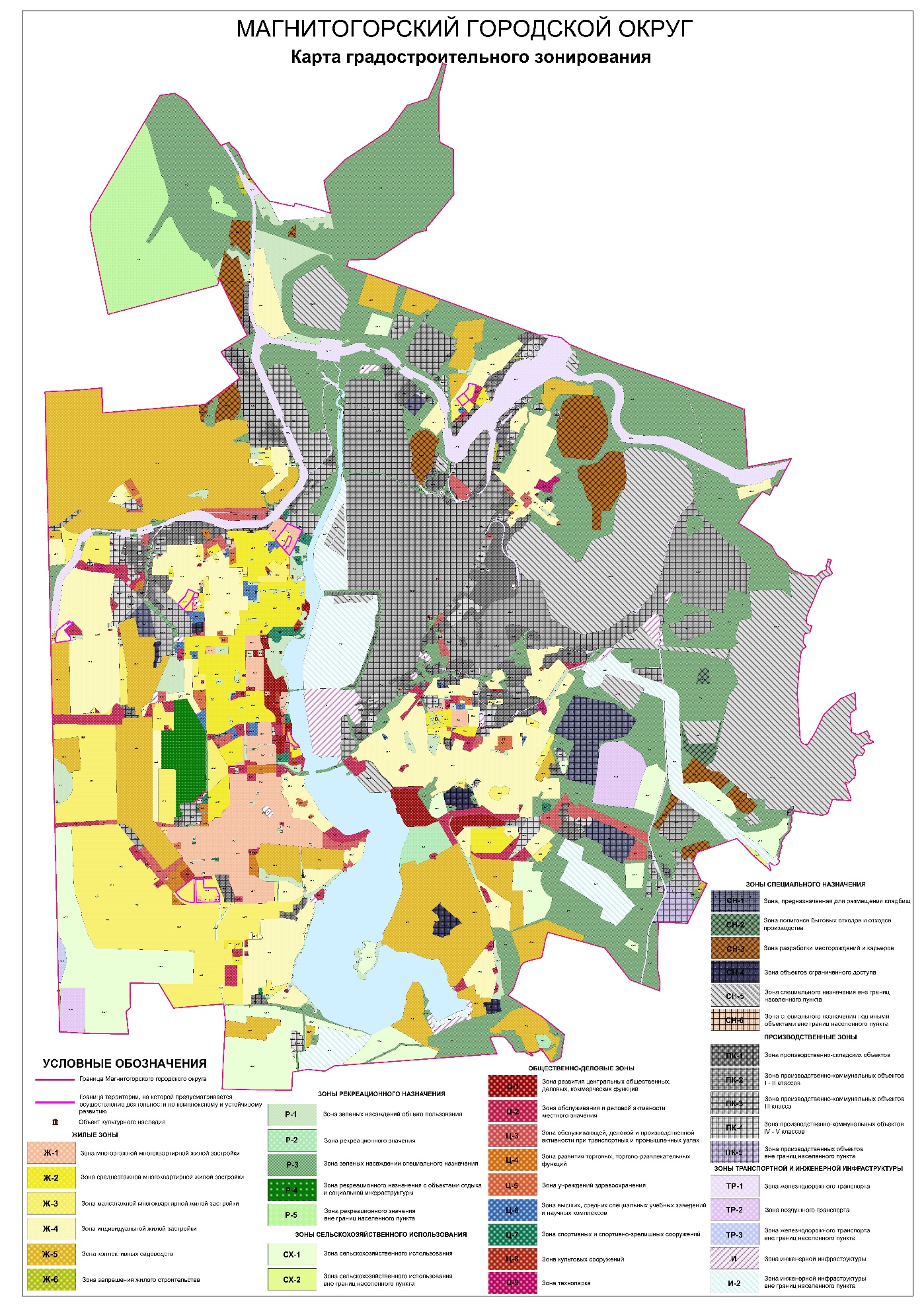 Приложение № 2к Правилам землепользования и застройки города Магнитогорска,утвержденным Решением Магнитогорского городскогоСобрания депутатов Челябинской области от 17 сентября 2008 года № 125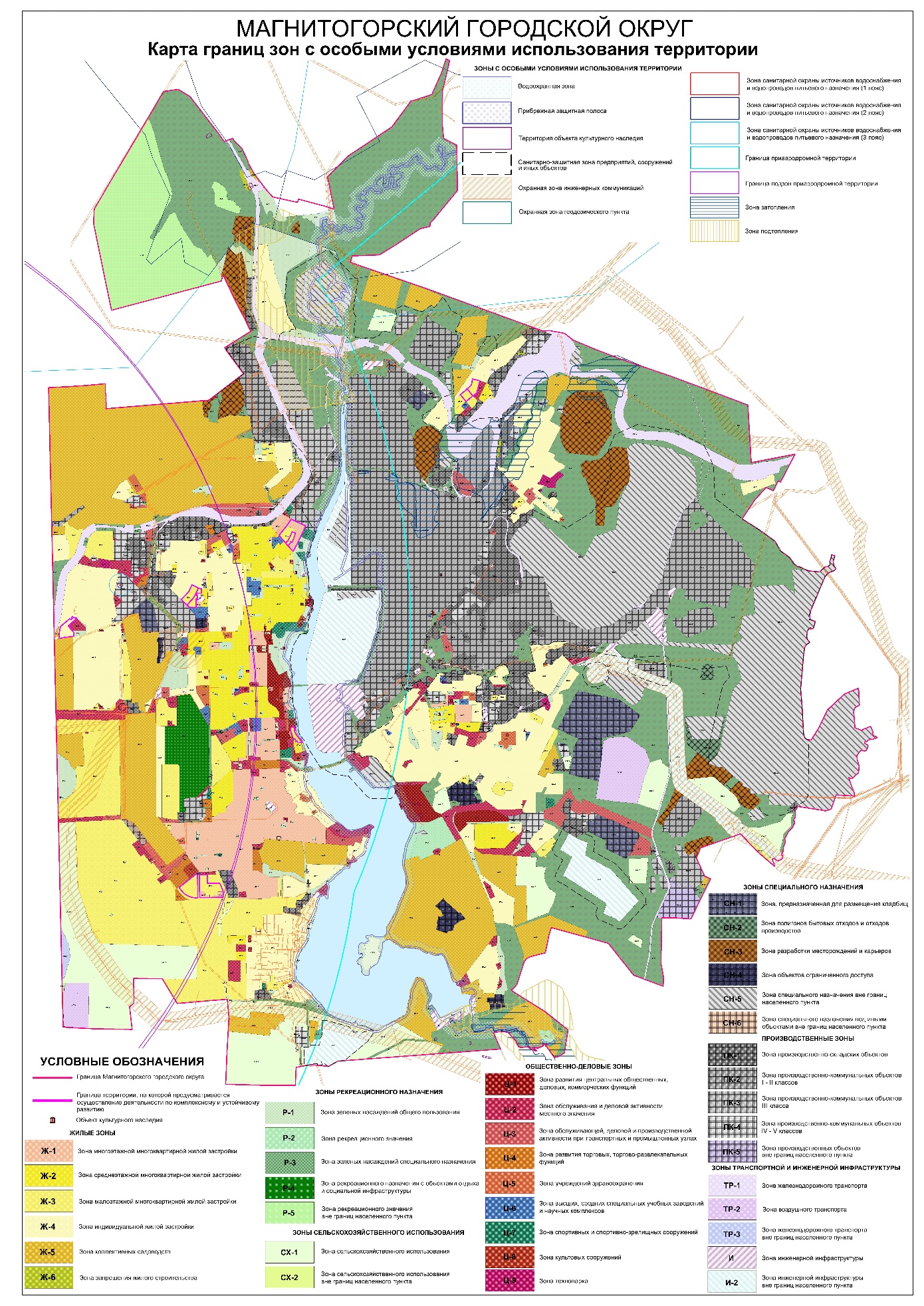 2. Администрации города Магнитогорска направить в орган, осуществляющий контроль за соблюдением законодательства о градостроительной деятельности, и в орган кадастрового учета копии настоящего Решения в соответствии с требованиями законодательства.3.	Настоящее Решение вступает в силу после официального опубликования.4.	Контроль исполнения настоящего Решения возложить на председателя Магнитогорского городского Собрания депутатов А.О. Морозова, на главу города Магнитогорска С.Н. Бердникова, председателя Контрольно-счетной палаты города Магнитогорска В.А. Корсакова.Объект капитального строительства, размещаемый на земельном участке, цель использования земельного участкаНаименование вида разрешенного использования земельного участка*Код по классификаторуАдминистративные здания, здания судов, участковые пункты полицииГосударственное управление3.8.1Офисы, издательства и редакционные офисы, здания нотариальных контор, прочих юридических учреждений, туристические агентства, рекламные агентства, здания, занимаемые организациями по предоставлению услуг сотовой и пейджинговой связи, транспортные агентства по сервисному обслуживанию населения (кассы по продаже билетов, менеджерские услуги и прочее), телевизионные студии, радиостудии, центры обслуживания туристовДеловое управление4.1БанкиБанковская и страховая деятельность4.5Здания высших учебных заведений, здания заведений среднего полного и профессионального образованияСреднее и высшее профессиональное образование3.5.2Здания научно-исследовательских учрежденийОбеспечение научной деятельности3.9Консульские представительстваПредставительская деятельность3.8.2ГостиницыГостиничное обслуживание4.7Театры, концертные залы, кинотеатры, видеосалоны, музеи, выставочные залы, картинные и художественные галереи, художественные салоны, библиотекиОбъекты культурно-досуговой деятельности3.6.1Универсальные спортивно-зрелищные и развлекательные комплексыРазвлекательные мероприятия4.8.1АрхивыСоциальное обслуживание3.2Информационные центры, справочные бюро, дворец бракосочетаний, компьютерные центры, интернет-кафеОбщественное использование объектов капитального строительства3.0Центры общения и досуговых занятий, залы для встреч, собраний, занятий детей и подростков, молодежи, взрослых многоцелевого и специализированного назначенияОказание социальной помощи населению3.2.2Залы аттракционов, танцзалыРазвлекательные мероприятия4.8.1Здания и сооружения спортивного назначенияСпорт5.1Бассейны, спортклубыОбеспечение занятий спортом в помещениях5.1.2Магазины, аптекиМагазины4.4Торговые комплексы, торговые домаОбъекты торговли (торговые центры, торгово-развлекательные центры (комплексы))4.2Предприятия общественного питания, в том числе кафеОбщественное питание4.6Отделения связи, почтовые отделения, междугородные переговорные пунктыОказание услуг связи3.2.3Пункты оказания первой медицинской помощи, поликлиники, центры психологической реабилитации населенияАмбулаторно-поликлиническое обслуживание3.4.1ФотосалоныПредпринимательство4.0Размещение зданий и сооружений в целях обеспечения физических и юридических лиц коммунальными услугами: административные здания организаций, обеспечивающих предоставление коммунальных услуг, котельные, водозаборы, очистные сооружения, насосные станции, водопроводы, линии электропередач, трансформаторные подстанции, газопроводы, линии связи, телефонные станции, канализации, теплотрассыКоммунальное обслуживание3.1Предприятия бытового обслуживания населенияБытовое обслуживание3.3Автостоянки на отдельных земельных участках,наземные автостоянкиУлично-дорожная сеть12.0.1Подземные автостоянкиУлично-дорожная сеть12.0.1Торгово-остановочные комплексыОбслуживание перевозок пассажиров7.2.2Обеспечение внутреннего правопорядка, объекты пожарной охраныОбеспечение внутреннего правопорядка8.3Земельные участки общего пользованияЗемельные участки (территории) общего пользования12.0Размещение объектов капитального строительства, предназначенных для наблюдений за физическими и химическими процессами, происходящими в окружающей среде, определения ее гидрометеорологических, агрометеорологических и гелиогеофизических характеристик, уровня загрязнения атмосферного воздуха, почв, водных объектов, в том числе по гидробиологическим показателям, и околоземного - космического пространства, зданий и сооружений, используемых в области гидрометеорологии и смежных с ней областях (доплеровские метеорологические радиолокаторы, гидрологические посты и другие)Обеспечение деятельности в области гидрометеорологии и смежных с ней областях3.9.1Объект капитального строительства, размещаемый на земельном участке, цель использования земельного участкаНаименование вида разрешенного использования земельного участкаКод по классификаторуПодземные и встроенные в здания гаражиХранение автотранспорта2.7.1Парковки перед объектами деловых, культурных, обслуживающих и коммерческих видов использования, автостоянкиУлично-дорожная сеть12.0.1Общественные туалетыБытовое обслуживание3.3Объект капитального строительства, размещаемый на земельном участке, цель использования земельного участкаНаименование вида разрешенного использования земельного участкаКод по классификаторуЗдания многофункционального использования с квартирами на верхних этажах и размещением на нижних этажах офисов и объектов культурного и обслуживающего назначения при условии поэтажного разделения различных видов использованияОбслуживание жилой застройки2.7Многоквартирные жилые домаМалоэтажная многоквартирная жилая застройкаСреднеэтажная жилая застройкаМногоэтажная жилая застройка (высотная застройка)2.1.12.52.6Медицинские учреждения, не указанные в основных видах разрешенного использования применительно к данной зонеЗдравоохранение3.4Культовые зданияРелигиозное использование3.7Автозаправочная станцияЗаправка транспортных средств4.9.1.1Автомоечный комплекс (до двух постов)Автомобильные мойки4.9.1.3АвтосервисРемонт автомобилей4.9.1.4Многоуровневые автостоянки на отдельных земельных участкахУлично-дорожная сеть12.0.1ОбщежитияОбщежития3.2.4Нестационарные торговые объекты, объекты предпринимательской деятельности, иные объекты, связанные с обеспечением жизнедеятельности граждан, не указанные в основных и вспомогательных видах разрешенного использования применительно к данной зонеПредпринимательство4.0ПараметрыЗначениеМинимальная площадь земельного участка0,01 гаМинимальная площадь земельного участка с видом "коммунальное обслуживание"не подлежит установлениюМаксимальная площадь земельного участка5 гаМинимальные отступы от границ земельных участков в целях определения мест допустимого размещения зданий, строений, сооружений, за пределами которых запрещено строительство зданий, строений, сооруженийопределяются документацией по планировке территории.В случае отсутствия документации по планировке территории либо отсутствия в документации по планировке территории указания о прохождении линии регулирования застройки, наружная грань объектов капитального строительства может располагаться по передней границе (отступ до 0 м) земельного участка,  при этом входные группы и крыльца не должны размещаться на территориях общего пользования, а боковые и задние грани объектов капитального строительства размещаются на расстоянии не менее 3 м от границ земельного участкаПредельное количество этажейне подлежит установлениюПредельная высота зданий, строений, сооруженийне подлежит установлениюМаксимальный процент застройки в границах земельного участка85 процентовКоэффициент плотности застройки3,0*Озеленение территориине менее 15 процентов от площади земельного участкаОбъект капитального строительства, размещаемый на земельном участке, цель использования земельного участкаНаименование вида разрешенного использования земельного участка*Код по классификаторуАдминистративные здания, здания судов, участковые пункты полицииГосударственное управление3.8.1Гостиницы, гостевые домаГостиничное обслуживание4.7Рекламные агентстваДеловое управление4.1Отделения банковБанковская и страховая деятельность4.5Танцзалы, бильярдные, видеосалоны, залы аттракционовРазвлекательные мероприятия4.8.1Компьютерные центры, интернет-кафеОбщественное использование объектов капитального строительства3.0Клубы, центры общения и досуговых занятий многоцелевого и специализированного назначенияОказание социальной помощи населению3.2.2Спортивные клубы, плавательный бассейнОбеспечение занятий спортом в помещениях5.1.2Спортивные залы и площадки, спортивные комплексы (при размещении на земельных участках, сомасштабных по размерам целому кварталу, выделять в специальную зону)Спорт5.1Магазины, аптекиМагазины4.4Торговые комплексыОбъекты торговли (торговые центры, торгово-развлекательные центры (комплексы))4.2Открытые мини-рынки до 600 кв.мРынки4.3Предприятия общественного питания, в том числе кафеОбщественное питание4.6Здания организаций по предоставлению услуг сотовой и пейджинговой связи, отделения связи, почтовые отделения, телефонные и телеграфные станции, междугородные переговорные пунктыОказание услуг связи3.2.3Поликлиники, пункты оказания первой медицинской помощи, центры медицинской консультации населения, молочные кухниАмбулаторно-поликлиническое обслуживание3.4.1Здания нотариальных контор, здания юридических консультаций, транспортные агентства по продаже авиа- и железнодорожных билетов и предоставлению прочих сервисных услугДеловое управление4.1ФотосалоныПредпринимательство4.0Размещение зданий и сооружений в целях обеспечения физических и юридических лиц коммунальными услугами: административные здания организаций, обеспечивающих предоставление коммунальных услуг, котельные, водозаборы, очистные сооружения, насосные станции, водопроводы, линии электропередач, трансформаторные подстанции, газопроводы, линии связи, телефонные станции, канализации, теплотрассыКоммунальное обслуживание3.1Предприятия бытового обслуживанияБытовое обслуживание3.3Автостоянки на отдельных земельных участках, гостевые автостоянки, автостоянки подземные, наземные, в том числе многоуровневыеУлично-дорожная сеть12.0.1Торгово-остановочные комплексыОбслуживание перевозок пассажиров7.2.2Обеспечение внутреннего правопорядка, объекты пожарной охраныОбеспечение внутреннего правопорядка8.3Земельные участки общего пользованияЗемельные участки (территории) общего пользования12.0Размещение объектов капитального строительства, предназначенных для наблюдений за физическими и химическими процессами, происходящими в окружающей среде, определения ее гидрометеорологических, агрометеорологических и гелиогеофизических характеристик, уровня загрязнения атмосферного воздуха, почв, водных объектов, в том числе по гидробиологическим показателям, и околоземного - космического пространства, зданий и сооружений, используемых в области гидрометеорологии и смежных с ней областях (доплеровские метеорологические радиолокаторы, гидрологические посты и другие)Обеспечение деятельности в области гидрометеорологии и смежных с ней областях3.9.1Объект капитального строительства, размещаемый на земельном участке, цель использования земельного участкаНаименование вида разрешенного использования земельного участкаКод по классификаторуБани, сауны,общественные туалетыБытовое обслуживание3.3Площадки для выгула собакЗемельные участки (территории) общего пользования12.0Парковки перед объектами деловых, культурных, обслуживающих видов использованияУлично-дорожная сеть12.0.1Объект капитального строительства, размещаемый на земельном участке, цель использования земельного участкаНаименование вида разрешенного использования земельного участкаКод по классификаторуЗдания многофункционального использования с квартирами на верхних этажах и размещением на первых этажах объектов делового, культурного, обслуживающего назначенияОбслуживание жилой застройки2.7Многоквартирные жилые домаМалоэтажная многоквартирная жилая застройкаСреднеэтажная жилая застройкаМногоэтажная жилая застройка (высотная застройка)2.1.12.52.6Блокированная жилая застройкаБлокированная жилая застройка2.3Индивидуальные жилые дома с участкамиИндивидуальное жилищное строительство2.1Культовые зданияРелигиозное использование3.7РынкиРынки4.3Размещение автомобильных моек, а также размещение магазинов сопутствующей торговлиАвтомобильные мойки4.9.1.3Размещение мастерских, предназначенных для ремонта и обслуживания автомобилей, и прочих объектов дорожного сервиса, а также размещение магазинов сопутствующей торговлиРемонт автомобилей4.9.1.4Антенны сотовой, радиорелейной и спутниковой связиСвязь6.8Нестационарные торговые объекты, объекты предпринимательской деятельности, иные объекты, связанные с обеспечением жизнедеятельности граждан, не указанные в основных и вспомогательных видах разрешенного использования применительно к данной зонеПредпринимательство4.0ПараметрыЗначениеМинимальная площадь земельного участка0,01 гаМинимальная площадь земельного участка с видом "коммунальное обслуживание"не подлежит установлениюМаксимальная площадь земельного участка5 гаМинимальные отступы от границ земельных участков в целях определения мест допустимого размещения зданий, строений, сооружений, за пределами которых запрещено строительство зданий, строений, сооруженийопределяются документацией по планировке территории.В случае отсутствия документации по планировке территории либо отсутствия в документации по планировке территории указания о прохождении линии регулирования застройки, наружная грань объектов капитального строительства может располагаться по передней границе (отступ до 0 м) земельного участка,  при этом входные группы и крыльца не должны размещаться на территориях общего пользования, а боковые и задние грани объектов капитального строительства размещаются на расстоянии не менее 3 м от границ земельного участкаПредельное количество этажейне подлежит установлениюПредельная высота зданий, строений, сооруженийне подлежит установлениюМаксимальный процент застройки в границах земельного участка85 процентовКоэффициент плотности застройки3,0*Озеленение территориине менее 15 процентов от площади земельного участкаКоличество жилых помещений для жилых домов, выходящих на магистральные улицыне более 10 процентов площади первого этажа домаОбъект капитального строительства, размещаемый на земельном участке, цель использования земельного участкаНаименование вида разрешенного использования земельного участка*Код по классификаторуАвтобусный вокзал,автостанции,торгово-остановочные комплексыОбслуживание перевозок пассажиров7.2.2Железнодорожный вокзалОбслуживание железнодорожных перевозок7.1.2АэровокзалВоздушный транспорт7.4Объекты складского назначения различного профиля, камеры храненияСклады6.9Административные здания,здания отделов внутренних дел, участковых пунктов полицииГосударственное управление3.8.1Гостиницы,дома приёма гостейГостиничное обслуживание4.7Центры обслуживания туристовТуристическое обслуживание5.2.1Предприятия общественного питания, в том числе кафеОбщественное питание4.6Магазины, аптекиМагазины4.4Торговые комплексыОбъекты торговли (торговые центры, торгово-развлекательные центры (комплексы))4.2Транспортные агентства по продаже авиа- и железнодорожных билетов и предоставлению прочих сервисных услуг,здания нотариальных контор,здания юридических консультацийДеловое управление4.1Отделения банков,пункты обмена валютыБанковская и страховая деятельность4.5Здания организаций по предоставлению услуг сотовой и пейджинговой связи,отделения связи, почтовые отделенияОказание услуг связи3.2.3ВидеосалоныОбъекты культурно-досуговой деятельности3.6.1Залы аттракционовРазвлекательные мероприятия4.8.1Компьютерные центры, интернет-кафеОбщественное использование объектов капитального строительства3.0Пункты оказания первой медицинской помощиАмбулаторно-поликлиническое обслуживание3.4.1Размещение зданий и сооружений в целях обеспечения физических и юридических лиц коммунальными услугами: административные здания организаций, обеспечивающих предоставление коммунальных услуг, котельные, водозаборы, очистные сооружения, насосные станции, водопроводы, линии электропередач, трансформаторные подстанции, газопроводы, линии связи, телефонные станции, канализации, теплотрассыКоммунальное обслуживание3.1Подземные и наземные гаражи, в том числе многоуровневые;автостоянки на отдельном земельном участкеУлично-дорожная сеть12.0.1Обеспечение внутреннего правопорядка, объекты пожарной охраныОбеспечение внутреннего правопорядка8.3Земельные участки общего пользованияЗемельные участки (территории) общего пользования12.0Размещение зданий и сооружений для занятия спортомСпорт5.1Размещение объектов капитального строительства, предназначенных для наблюдений за физическими и химическими процессами, происходящими в окружающей среде, определения ее гидрометеорологических, агрометеорологических и гелиогеофизических характеристик, уровня загрязнения атмосферного воздуха, почв, водных объектов, в том числе по гидробиологическим показателям, и околоземного - космического пространства, зданий и сооружений, используемых в области гидрометеорологии и смежных с ней областях (доплеровские метеорологические радиолокаторы, гидрологические посты и другие)Обеспечение деятельности в области гидрометеорологии и смежных с ней областях3.9.1Объект капитального строительства, размещаемый на земельном участке, цель использования земельного участкаНаименование вида разрешенного использования земельного участкаКод по классификаторуОбщественные туалетыБытовое обслуживание3.3Парковки перед объектами,встроенные в здания гаражи, в том числе многоуровневыеУлично-дорожная сеть12.0.1Объект капитального строительства, размещаемый на земельном участке, цель использования земельного участкаНаименование вида разрешенного использования земельного участкаКод по классификаторуМногоквартирные жилые домаМалоэтажная многоквартирная жилая застройкаСреднеэтажная жилая застройкаМногоэтажная жилая застройка (высотная застройка)2.1.12.52.6Автозаправочные станцииЗаправка транспортных средств4.9.1.1Авторемонтные и сервисные мастерскиеРемонт автомобилей4.9.1.4Автомоечный комплекс (до двух постов)Автомобильные мойки4.9.1.3Мастерские, мелкое производство экологически чистое или V класса опасностиПроизводственная деятельность6.0Культовые зданияРелигиозное использование3.7Антенны сотовой, радиорелейной и спутниковой связиСвязь6.8Бани, сауныБытовое обслуживание3.3Здания многофункционального использования с квартирами на верхних этажах и размещением на первых этажах объектов делового, культурного, обслуживающего назначенияОбслуживание жилой застройки2.7Нестационарные торговые объекты, объекты предпринимательской деятельности, иные объекты, связанные с обеспечением жизнедеятельности граждан, не указанные в основных и вспомогательных видах разрешенного использования применительно к данной зонеПредпринимательство4.0ПараметрыЗначениеМинимальная площадь земельного участка0,01 гаМинимальная площадь земельного участка с видом "коммунальное обслуживание"не подлежит установлениюМаксимальная площадь земельного участка5 гаМинимальные отступы от границ земельных участков в целях определения мест допустимого размещения зданий, строений, сооружений, за пределами которых запрещено строительство зданий, строений, сооруженийопределяются документацией по планировке территории.В случае отсутствия документации по планировке территории либо отсутствия в документации по планировке территории указания о прохождении линии регулирования застройки, наружная грань объектов капитального строительства может располагаться по передней границе (отступ до 0 м) земельного участка,  при этом входные группы и крыльца не должны размещаться на территориях общего пользования, а боковые и задние грани объектов капитального строительства размещаются на расстоянии не менее 3 м от границ земельного участкаПредельное количество этажейне подлежит установлениюПредельная высота зданий, строений, сооруженийне подлежит установлениюМаксимальный процент застройки в границах земельного участка90 процентовКоэффициент плотности застройки3,0Озеленение территориине менее 10 процентов от площади земельного участкаОбъект капитального строительства, размещаемый на земельном участке, цель использования земельного участкаНаименование вида разрешенного использования земельного участка*Код по классификаторуРынкиРынки4.3Магазины, торговые комплексы, филиалы торговых домовМагазины4.4Выставки товаровВыставочно-ярмарочная деятельность4.10Гостиницы, дома приёма гостей, центры обслуживания туристовГостиничное обслуживание4.7Предприятия общественного питанияОбщественное питание4.6Предприятия бытового обслуживания населения (общей площадью не более 150 кв. м)Бытовое обслуживание3.3Пункты оказания первой медицинской помощиАмбулаторно-поликлиническое обслуживание3.4.1Лаборатории по проверке качества продукцииПроведение научных испытаний3.9.3Камеры хранения, другие помещения для складирования товаров,холодильные камерыСклады6.9Залы аттракционов,бильярдные, видеосалоны и другие развлекательные учреждения,танцзалРазвлекательные мероприятия4.8.1Наземные гаражи и автостоянки, в том числе многоуровневые, на отдельных земельных участках:подземные и встроенные в здания гаражи и автостоянкиУлично-дорожная сеть12.0.1Торгово-остановочные комплексыОбслуживание перевозок пассажиров7.2.2Обеспечение внутреннего правопорядка, объекты пожарной охраныОбеспечение внутреннего правопорядка8.3Размещение зданий и сооружений в целях обеспечения физических и юридических лиц коммунальными услугами: административные здания организаций, обеспечивающих предоставление коммунальных услуг, котельные, водозаборы, очистные сооружения, насосные станции, водопроводы, линии электропередач, трансформаторные подстанции, газопроводы, линии связи, телефонные станции, канализации, теплотрассыКоммунальное обслуживание3.1Земельные участки общего пользованияЗемельные участки (территории) общего пользования12.0Размещение объектов капитального строительства, предназначенных для наблюдений за физическими и химическими процессами, происходящими в окружающей среде, определения ее гидрометеорологических, агрометеорологических и гелиогеофизических характеристик, уровня загрязнения атмосферного воздуха, почв, водных объектов, в том числе по гидробиологическим показателям, и околоземного - космического пространства, зданий и сооружений, используемых в области гидрометеорологии и смежных с ней областях (доплеровские метеорологические радиолокаторы, гидрологические посты и другие)Обеспечение деятельности в области гидрометеорологии и смежных с ней областях3.9.1Объект капитального строительства, размещаемый на земельном участке, цель использования земельного участкаНаименование вида разрешенного использования земельного участкаКод по классификаторуАдминистративные здания, связанные с эксплуатацией рынкаРынки4.3Информационные центры, справочные бюро, радиоузлыСоциальное обслуживание3.2Залы рекреацииОтдых (рекреация)5.0Здания отделений, участковых пунктов полиции и пунктов охраны общественного порядкаГосударственное управление3.8.1Парковки перед объектамиУлично-дорожная сеть12.0.1Скверы и участки зеленых насажденийОтдых (рекреация)5.0Транспортные агентства по продаже билетов и предоставлению других сервисных услугДеловое управление4.1Здания организаций по предоставлению услуг сотовой и пейджинговой связи,междугородные переговорные пунктыОказание услуг связи3.2.3Бани, сауны, общественные туалетыБытовое обслуживание3.3ФотосалоныБытовое обслуживание3.3Объект капитального строительства, размещаемый на земельном участке, цель использования земельного участкаНаименование вида разрешенного использования земельного участкаКод по классификаторуОтделения банков, пункты приема валютыБанковская и страховая деятельность4.5Предприятия бытового обслуживания населенияБытовое обслуживание3.3АптекиМагазины4.4Культовые зданияРелигиозное использование3.7Пункты приема вторсырьяСпециальная деятельность12.2Антенны сотовой, радиорелейной и спутниковой связиСвязь6.8Нестационарные торговые объекты, объекты предпринимательской деятельности, иные объекты, связанные с обеспечением жизнедеятельности граждан, не указанные в основных и вспомогательных видах разрешенного использования применительно к данной зонеПредпринимательство4.0ПараметрыЗначениеМинимальная площадь земельного участка0,01 гаМинимальная площадь земельного участка с видом "коммунальное обслуживание"не подлежит установлениюМаксимальная площадь земельного участка5 гаМинимальные отступы от границ земельных участков в целях определения мест допустимого размещения зданий, строений, сооружений, за пределами которых запрещено строительство зданий, строений, сооруженийопределяются документацией по планировке территории.В случае отсутствия документации по планировке территории либо отсутствия в документации по планировке территории указания о прохождении линии регулирования застройки, наружная грань объектов капитального строительства может располагаться по передней границе (отступ до 0 м) земельного участка,  при этом входные группы и крыльца не должны размещаться на территориях общего пользования, а боковые и задние грани объектов капитального строительства размещаются на расстоянии не менее 3 м от границ земельного участкаПредельное количество этажейне подлежит установлениюПредельная высота зданий, строений, сооруженийне подлежит установлениюМаксимальный процент застройки в границах земельного участка85 процентовКоэффициент плотности застройки3,0Озеленение территориине менее 15 процентов от площади земельного участкаОбъект капитального строительства, размещаемый на земельном участке, цель использования земельного участкаНаименование вида разрешенного использования земельного участка*Код по классификаторуБольницы, медицинские центры, родильные дома, госпитали общего типа, научно-исследовательские, лабораторные корпуса, хосписы, станции скорой помощи, реабилитационные восстановительные центрыСтационарное медицинское обслуживание3.4.2Пункты оказания первой медицинской помощи, поликлиникиАмбулаторно-поликлиническое обслуживание3.4.1Санатории, профилакторииСанаторная деятельность9.2.1АптекиМагазины4.4Интернаты для престарелых и инвалидов, дома ребенка, приюты, ночлежные домаДома социального обслуживания3.2.1Для эксплуатации многоквартирного домаМалоэтажная многоквартирная жилая застройкаСреднеэтажная жилая застройкаМногоэтажная жилая застройка (высотная застройка)2.1.12.52.6Спортивные площадки, теннисные кортыСпорт5.1Спортивные залы, залы рекреации (с бассейном или без него), бассейныОбеспечение занятий спортом в помещениях5.1.2Залы ритуальных услуг (траурные залы)Ритуальная деятельность12.1Открытые автостоянкиУлично-дорожная сеть12.0.1Торгово-остановочные комплексыОбслуживание перевозок пассажиров7.2.2Обеспечение внутреннего правопорядка, объекты пожарной охраныОбеспечение внутреннего правопорядка8.3Размещение зданий и сооружений в целях обеспечения физических и юридических лиц коммунальными услугами: административные здания организаций, обеспечивающих предоставление коммунальных услуг, котельные, водозаборы, очистные сооружения, насосные станции, водопроводы, линии электропередач, трансформаторные подстанции, газопроводы, линии связи, телефонные станции, канализации, теплотрассыКоммунальное обслуживание3.1Земельные участки общего пользованияЗемельные участки (территории) общего пользования12.0Размещение объектов капитального строительства, предназначенных для наблюдений за физическими и химическими процессами, происходящими в окружающей среде, определения ее гидрометеорологических, агрометеорологических и гелиогеофизических характеристик, уровня загрязнения атмосферного воздуха, почв, водных объектов, в том числе по гидробиологическим показателям, и околоземного - космического пространства, зданий и сооружений, используемых в области гидрометеорологии и смежных с ней областях (доплеровские метеорологические радиолокаторы, гидрологические посты и другие)Обеспечение деятельности в области гидрометеорологии и смежных с ней областях3.9.1Объект капитального строительства, размещаемый на земельном участке, цель использования земельного участкаНаименование вида разрешенного использования земельного участкаКод по классификаторуЖилые дома для медицинского и обслуживающего персоналаОбщежития3.2.4Специализированные жилые дома для больных, нуждающихся в постоянном медицинском наблюденииДома социального обслуживания3.2.1Парковки перед объектамиУлично-дорожная сеть12.0.1Магазины товаров первой необходимости общей площадью не более 400 кв. мМагазины4.4Объект капитального строительства, размещаемый на земельном участке, цель использования земельного участкаНаименование вида разрешенного использования земельного участкаКод по классификаторуОтделения связи, почтовые отделения, телефонные и телеграфные станцииОказание услуг связи3.2.3Культовые зданияРелигиозное использование3.7Отдельно стоящие или встроенные в здания гаражиУлично-дорожная сеть12.0.1Нестационарные торговые объекты, объекты предпринимательской деятельности, иные объекты, связанные с обеспечением жизнедеятельности граждан, не указанные в основных и вспомогательных видах разрешенного использования применительно к данной зонеПредпринимательство4.0ПараметрыЗначениеМинимальная площадь земельного участка0,01 гаМинимальная площадь земельного участка с видом "коммунальное обслуживание"не подлежит установлениюМаксимальная площадь земельного участка25 гаМинимальные отступы от границ земельных участков в целях определения мест допустимого размещения зданий, строений, сооружений, за пределами которых запрещено строительство зданий, строений, сооруженийопределяются документацией по планировке территории.В случае отсутствия документации по планировке территории либо отсутствия в документации по планировке территории указания о прохождении линии регулирования застройки, наружная грань объектов капитального строительства может располагаться по передней границе (отступ до 0 м) земельного участка,  при этом входные группы и крыльца не должны размещаться на территориях общего пользования, а боковые и задние грани объектов капитального строительства размещаются на расстоянии не менее 3 м от границ земельного участкаПредельное количество этажейне подлежит установлениюПредельная высота зданий, строений, сооруженийне подлежит установлениюМаксимальный процент застройки в границах земельного участка70 процентовКоэффициент плотности застройки2,4Озеленение территориине менее 30 процентов от площади земельного участкаОбъект капитального строительства, размещаемый на земельном участке, цель использования земельного участкаНаименование вида разрешенного использования земельного участка*Код по классификаторуВысшие учебные заведения,средние специальные учебные заведенияСреднее и высшее профессиональное образование3.5.2Учебно-лабораторные, научно-лабораторные корпуса,научно исследовательский центрПроведение научных исследований3.9.2Учебно-производственные мастерские,мастерские (художественные, скульптурные, столярные и прочее)Обеспечение научной деятельности3.9БиблиотекиОбъекты культурно-досуговой деятельности3.6.1АрхивыСоциальное обслуживание3.2Информационные, компьютерные центрыОбщественное использование объектов капитального строительства3.0Гостиницы, дома приёма гостейГостиничное обслуживание4.7ОбщежитияОбщежития3.2.4Спортзалы,залы рекреации (с бассейном или без него),бассейныОбеспечение занятий спортом в помещениях5.1.2Спортивные площадки, стадионы, теннисные кортыСпорт5.1КлубыОказание социальной помощи населению3.2.2Музеи,выставочные залыОбъекты культурно-досуговой деятельности3.6.1ТанцзалыРазвлекательные мероприятия4.8.1Культовые зданияРелигиозное использование3.7Магазины товаров первой необходимости общей площадью не более 400 кв. мМагазины4.4Предприятия общественного питанияОбщественное питание4.6Открытые автостоянкиУлично-дорожная сеть12.0.1Торгово-остановочные комплексыОбслуживание перевозок пассажиров7.2.2Обеспечение внутреннего правопорядка, объекты пожарной охраныОбеспечение внутреннего правопорядка8.3Размещение зданий и сооружений в целях обеспечения физических и юридических лиц коммунальными услугами: административные здания организаций, обеспечивающих предоставление коммунальных услуг,котельные, водозаборы, очистные сооружения, насосные станции, водопроводы, линии электропередач, трансформаторные подстанции, газопроводы, линии связи, телефонные станции, канализации, теплотрассыКоммунальное обслуживание3.1Земельные участки общего пользованияЗемельные участки (территории) общего пользования12.0Размещение объектов капитального строительства, предназначенных для наблюдений за физическими и химическими процессами, происходящими в окружающей среде, определения ее гидрометеорологических, агрометеорологических и гелиогеофизических характеристик, уровня загрязнения атмосферного воздуха, почв, водных объектов, в том числе по гидробиологическим показателям, и околоземного - космического пространства, зданий и сооружений, используемых в области гидрометеорологии и смежных с ней областях (доплеровские метеорологические радиолокаторы, гидрологические посты и другие)Обеспечение деятельности в области гидрометеорологии и смежных с ней областях3.9.1Объект капитального строительства, размещаемый на земельном участке, цель использования земельного участкаНаименование вида разрешенного использования земельного участкаКод по классификаторуЖилые дома для преподавателейОбщежития3.2.4Предприятия бытового обслуживания населения,общественные туалетыБытовое обслуживание3.3Отделения связи,почтовые отделения, телефонные и телеграфные станцииОказание услуг связи3.2.3АптекиМагазины4.4Пункты оказания первой медицинской помощиАмбулаторно-поликлиническое обслуживание3.4.1Парковки перед объектамиУлично-дорожная сеть12.0.1Объект капитального строительства, размещаемый на земельном участке, цель использования земельного участкаНаименование вида разрешенного использования земельного участкаКод по классификаторуПоликлиникиАмбулаторно-поликлиническое обслуживание3.4.1Здания отделений, участковых пунктов полицииГосударственное управление3.8.1Антенны сотовой, радиорелейной и спутниковой связиСвязь6.8Объекты гаражного назначенияУлично-дорожная сеть12.0.1Нестационарные торговые объекты, объекты предпринимательской деятельности, иные объекты, связанные с обеспечением жизнедеятельности граждан, не указанные в основных и вспомогательных видах разрешенного использования применительно к данной зонеПредпринимательство4.0ПараметрыЗначениеМинимальная площадь земельного участка0,01 гаМинимальная площадь земельного участка с видом "коммунальное обслуживание"не подлежит установлениюМаксимальная площадь земельного участка70 гаМинимальные отступы от границ земельных участков в целях определения мест допустимого размещения зданий, строений, сооружений, за пределами которых запрещено строительство зданий, строений, сооруженийопределяются документацией по планировке территории.В случае отсутствия документации по планировке территории либо отсутствия в документации по планировке территории указания о прохождении линии регулирования застройки, наружная грань объектов капитального строительства может располагаться по передней границе (отступ до 0 м) земельного участка,  при этом входные группы и крыльца не должны размещаться на территориях общего пользования, а боковые и задние грани объектов капитального строительства размещаются на расстоянии не менее 3 м от границ земельного участкаПредельное количество этажейне подлежит установлениюПредельная высота зданий, строений, сооруженийне подлежит установлениюМаксимальный процент застройки в границах земельного участка70 процентовКоэффициент плотности застройки2,4Озеленение территориине менее 30 процентов от площади земельного участкабъект капитального строительства, размещаемый на земельном участке, цель использования земельного участкаНаименование вида разрешенного использования земельного участка*Код по классификаторуУниверсальные спортивные и зрелищные залы или комплексы (с трибунами),спортивные арены (с трибунами)Обеспечение спортивно-зрелищных мероприятий5.1.1АквапаркиРазвлекательные мероприятия4.8.1Велотреки, площадки для экстремальных видов спорта, сооружения для проведения спортивных соревнованийСпорт5.1Мотодромы, картинги, автодромы для обучения вождению, стрелковые комплексы, тиры, спортплощадки, теннисные кортыОборудованные площадки для занятий спортом5.1.4Яхт-клубы, лодочные станцииВодный спорт5.1.5Спортивные школы, спортзалы, залы рекреации (с бассейном или без него), бассейны, спортклубыОбеспечение занятий спортом в помещениях5.1.2Бани, сауны, общественные туалетыБытовое обслуживание3.3Предприятия общественного питанияОбщественное питание4.6Открытые автостоянки; отдельно стоящие или встроенные в здания многоуровневые стоянки, гаражиУлично-дорожная сеть12.0.1Торгово-остановочные комплексыОбслуживание перевозок пассажиров7.2.2Обеспечение внутреннего правопорядка, объекты пожарной охраныОбеспечение внутреннего правопорядка8.3Размещение зданий и сооружений в целях обеспечения физических и юридических лиц коммунальными услугами: административные здания организаций, обеспечивающих предоставление коммунальных услуг, котельные, водозаборы, очистные сооружения, насосные станции, водопроводы, линии электропередач, трансформаторные подстанции, газопроводы, линии связи, телефонные станции, канализации, теплотрассыКоммунальное обслуживание3.1Земельные участки общего пользованияЗемельные участки (территории) общего пользования12.0Размещение объектов капитального строительства, предназначенных для наблюдений за физическими и химическими процессами, происходящими в окружающей среде, определения ее гидрометеорологических, агрометеорологических и гелиогеофизических характеристик, уровня загрязнения атмосферного воздуха, почв, водных объектов, в том числе по гидробиологическим показателям, и околоземного - космического пространства, зданий и сооружений, используемых в области гидрометеорологии и смежных с ней областях (доплеровские метеорологические радиолокаторы, гидрологические посты и другие)Обеспечение деятельности в области гидрометеорологии и смежных с ней областях3.9.1Объект капитального строительства, размещаемый на земельном участке, цель использования земельного участкаНаименование вида разрешенного использования земельного участкаКод по классификаторуТелевизионные и радиостудииСвязь6.8Отделения связи, почтовые отделения, телефонные и телеграфные станцииОказание услуг связи3.2.3Здания отделений, участковых пунктов полицииГосударственное управление3.8.1АптекиМагазины4.4Пункты оказания первой медицинской помощиАмбулаторно-поликлиническое обслуживание3.4.1Гостиницы, дома приёма гостейГостиничное обслуживание4.7Парковки перед объектамиУлично-дорожная сеть12.0.1Объект капитального строительства, размещаемый на земельном участке, цель использования земельного участкаНаименование вида разрешенного использования земельного участкаКод по классификаторуПоликлиникиАмбулаторно-поликлиническое обслуживание3.4.1МагазиныМагазины4.4Антенны сотовой, радиорелейной и спутниковой связиСвязь6.8Нестационарные торговые объекты, объекты предпринимательской деятельности, иные объекты, связанные с обеспечением жизнедеятельности граждан, не указанные в основных и вспомогательных видах разрешенного использования применительно к данной зонеПредпринимательство4.0ПараметрыЗначениеМинимальная площадь земельного участка0,01 гаМинимальная площадь земельного участка с видом "коммунальное обслуживание"не подлежит установлениюМаксимальная площадь земельного участка100 гаМинимальные отступы от границ земельных участков в целях определения мест допустимого размещения зданий, строений, сооружений, за пределами которых запрещено строительство зданий, строений, сооруженийопределяются документацией по планировке территории.В случае отсутствия документации по планировке территории либо отсутствия в документации по планировке территории указания о прохождении линии регулирования застройки, наружная грань объектов капитального строительства может располагаться по передней границе (отступ до 0 м) земельного участка,  при этом входные группы и крыльца не должны размещаться на территориях общего пользования, а боковые и задние грани объектов капитального строительства размещаются на расстоянии не менее 3 м от границ земельного участкаПредельное количество этажейне подлежит установлениюПредельная высота зданий, строений, сооруженийне подлежит установлениюМаксимальный процент застройки в границах земельного участка80 процентовКоэффициент плотности застройки2,4Озеленение территориине менее 20 процентов от площади земельного участкаОбъект капитального строительства, размещаемый на земельном участке, цель использования земельного участкаНаименование вида разрешенного использования земельного участка*Код по классификаторуКультовые здания, объекты, сопутствующие отправлению культаРелигиозное использование3.7Жилые дома священнослужителей и обслуживающего персоналаРелигиозное управление и образование3.7.2Хозяйственные корпусаОбщественное использование объектов капитального строительства3.0Торгово-остановочные комплексыОбслуживание перевозок пассажиров7.2.2Обеспечение внутреннего правопорядка, объекты пожарной охраныОбеспечение внутреннего правопорядка8.3Размещение зданий и сооружений в целях обеспечения физических и юридических лиц коммунальными услугами: административные здания организаций, обеспечивающих предоставление коммунальных услуг, котельные, водозаборы, очистные сооружения, насосные станции, водопроводы, линии электропередач, трансформаторные подстанции, газопроводы, линии связи, телефонные станции, канализации, теплотрассыКоммунальное обслуживание3.1Земельные участки общего пользованияЗемельные участки (территории) общего пользования12.0Размещение объектов капитального строительства, предназначенных для наблюдений за физическими и химическими процессами, происходящими в окружающей среде, определения ее гидрометеорологических, агрометеорологических и гелиогеофизических характеристик, уровня загрязнения атмосферного воздуха, почв, водных объектов, в том числе по гидробиологическим показателям, и околоземного - космического пространства, зданий и сооружений, используемых в области гидрометеорологии и смежных с ней областях (доплеровские метеорологические радиолокаторы, гидрологические посты и другие)Обеспечение деятельности в области гидрометеорологии и смежных с ней областях3.9.1Объект капитального строительства, размещаемый на земельном участке, цель использования земельного участкаНаименование вида разрешенного использования земельного участкаКод по классификаторуАптекиМагазины4.4Гостиницы, дома приезжихГостиничное обслуживание4.7Общественные туалетыБытовое обслуживание3.3Парковки перед объектамиУлично-дорожная сеть12.0.1Объект капитального строительства, размещаемый на земельном участке, цель использования земельного участкаНаименование вида разрешенного использования земельного участкаКод по классификаторуНестационарные торговые объектыПредпринимательство4.0ПараметрыЗначениеМинимальная площадь земельного участка0,01 гаМинимальная площадь земельного участка с видом "коммунальное обслуживание"не подлежит установлениюМаксимальная площадь земельного участка5 гаМинимальные отступы от границ земельных участков в целях определения мест допустимого размещения зданий, строений, сооружений, за пределами которых запрещено строительство зданий, строений, сооруженийопределяются документацией по планировке территории.В случае отсутствия документации по планировке территории либо отсутствия в документации по планировке территории указания о прохождении линии регулирования застройки, наружная грань объектов капитального строительства может располагаться по передней границе (отступ до 0 м) земельного участка,  при этом входные группы и крыльца не должны размещаться на территориях общего пользования, а боковые и задние грани объектов капитального строительства размещаются на расстоянии не менее 3 м от границ земельного участкаПредельное количество этажейне подлежит установлениюПредельная высота зданий, строений, сооруженийне подлежит установлениюМаксимальный процент застройки в границах земельного участка80 процентовКоэффициент плотности застройки2,4Озеленение территориине менее 20 процентов от площади земельного участкаОбъект капитального строительства, размещаемый на земельном участке, цель использования земельного участкаНаименование вида разрешенного использования земельного участка*Код по классификаторуПроектные, научно-исследовательские, конструкторские и изыскательские организации и лабораторииОбеспечение научной деятельности3.9Административные здания, здания отделений, участковых пунктов полицииГосударственное управление3.8.1Объекты технического и инженерного обеспеченияПредоставление коммунальных услуг3.1.1Обеспечение внутреннего правопорядка, объекты пожарной охраныОбеспечение внутреннего правопорядка8.3СкверыОтдых (рекреация)5.0АптекиМагазины4.4Пункты оказания первой медицинской помощиАмбулаторно-поликлиническое обслуживание3.4.1Открытые автостоянкиУлично-дорожная сеть12.0.1Торгово-остановочные комплексыОбслуживание перевозок пассажиров7.2.2Размещение зданий и сооружений в целях обеспечения физических и юридических лиц коммунальными услугами: административные здания организаций, обеспечивающих предоставление коммунальных услуг, котельные, водозаборы, очистные сооружения, насосные станции, водопроводы, линии электропередач, трансформаторные подстанции, газопроводы, линии связи, телефонные станции, канализации, теплотрассыКоммунальное обслуживание3.1Земельные участки общего пользованияЗемельные участки (территории) общего пользования12.0Размещение объектов капитального строительства, предназначенных для наблюдений за физическими и химическими процессами, происходящими в окружающей среде, определения ее гидрометеорологических, агрометеорологических и гелиогеофизических характеристик, уровня загрязнения атмосферного воздуха, почв, водных объектов, в том числе по гидробиологическим показателям, и околоземного - космического пространства, зданий и сооружений, используемых в области гидрометеорологии и смежных с ней областях (доплеровские метеорологические радиолокаторы, гидрологические посты и другие)Обеспечение деятельности в области гидрометеорологии и смежных с ней областях3.9.1Объект капитального строительства, размещаемый на земельном участке, цель использования земельного участкаНаименование вида разрешенного использования земельного участкаКод по классификаторуОткрытые стоянки краткосрочного хранения автомобилейУлично-дорожная сеть12.0.1Спортплощадки, площадки отдыха для персоналаСпорт5.1Почтовые отделенияОказание услуг связи3.2.3Предприятия общественного питания, связанные с непосредственным обслуживанием технопаркаОбщественное питание4.6Объект капитального строительства, размещаемый на земельном участке, цель использования земельного участкаНаименование вида разрешенного использования земельного участкаКод по классификаторуОтдельно стоящие объекты бытового обслуживанияБытовое обслуживание3.3ОбщежитияОбщежития3.2.4Отделения банковБанковская и страховая деятельность4.5Антенны сотовой, радиорелейной, спутниковой связиСвязь6.8Нестационарные торговые объекты, объекты предпринимательской деятельности, иные объекты, связанные с обеспечением жизнедеятельности граждан, не указанные в основных и вспомогательных видах разрешенного использования применительно к данной зонеПредпринимательство4.0ПараметрыЗначениеМинимальная площадь земельного участка0,01 гаМинимальная площадь земельного участка с видом "коммунальное обслуживание"не подлежит установлениюМаксимальная площадь земельного участка5 гаМинимальные отступы от границ земельных участков в целях определения мест допустимого размещения зданий, строений, сооружений, за пределами которых запрещено строительство зданий, строений, сооруженийопределяются документацией по планировке территории.В случае отсутствия документации по планировке территории либо отсутствия в документации по планировке территории указания о прохождении линии регулирования застройки, наружная грань объектов капитального строительства может располагаться по передней границе (отступ до 0 м) земельного участка,  при этом входные группы и крыльца не должны размещаться на территориях общего пользования, а боковые и задние грани объектов капитального строительства размещаются на расстоянии не менее 3 м от границ земельного участкаПредельное количество этажейне подлежит установлениюПредельная высота зданий, строений, сооруженийне подлежит установлениюМаксимальный процент застройки в границах земельного участка85 процентовКоэффициент плотности застройки2,4Озеленение территориине менее 15 процентов от площади земельного участкаПлощадь территорий, предназначенных для хранения транспортных средств (для вспомогательных видов использования)не более 15 процентов от площади земельного участкаОбъект капитального строительства, размещаемый на земельном участке, цель использования земельного участкаНаименование вида разрешенного использования земельного участка*Код по классификаторуМногоквартирные жилые дома от 9 этажей и вышеМногоэтажная жилая застройка (высотная застройка)2.6Среднеэтажная жилая застройка**Среднеэтажная жилая застройка**2.5Многоквартирные жилые дома со встроенно-пристроенными объектами социально-бытового обслуживания при условии поэтажного разделения различных видов использованияСреднеэтажная жилая застройкаМногоэтажная жилая застройка (высотная застройка)2.52.6Детские сады, иные объекты учреждений дошкольного образования, общеобразовательные школыДошкольное, начальное и среднее общее образование3.5.1ОбщежитияОбщежития3.2.4ПоликлиникиАмбулаторно-поликлиническое обслуживание3.4.1Отделения больниц общей площадью не более 600 кв. мСтационарное медицинское обслуживание3.4.2Библиотеки, музеи, выставочные залыОбъекты культурно-досуговой деятельности3.6.1Предприятия бытового обслуживания населенияБытовое обслуживание3.3Почтовые отделения, телефонные и телеграфные станции, автоматические телефонные станцииОказание услуг связи3.2.3Спортивные залы, спортивные клубы, залы рекреации (с бассейном или без него)Обеспечение занятий спортом в помещениях5.1.2Размещение сооружений для занятия спортом и физкультурой на открытом воздухе (спортивные площадки, теннисные корты)Оборудованные площадки для занятий спортом5.1.4Скверы, бульварыОтдых (рекреация)5.0Здания отделений, участковых пунктов полицииГосударственное управление3.8.1Объекты социального, культурно-бытового назначения местного (микрорайон, квартал) значения, не указанные в условно разрешенных видах использованияСоциальное обслуживание3.2Обеспечение внутреннего правопорядка, объекты пожарной охраныОбеспечение внутреннего правопорядка8.3Земельные участки общего пользованияЗемельные участки (территории) общего пользования12.0Размещение зданий и сооружений в целях обеспечения физических и юридических лиц коммунальными услугами: административные здания организаций, обеспечивающих предоставление коммунальных услуг, котельные, водозаборы, очистные сооружения, насосные станции, водопроводы, линии электропередач, трансформаторные подстанции, газопроводы, линии связи, телефонные станции, канализации, теплотрассыКоммунальное обслуживание3.1Размещение объектов капитального строительства, предназначенных для наблюдений за физическими и химическими процессами, происходящими в окружающей среде, определения ее гидрометеорологических, агрометеорологических и гелиогеофизических характеристик, уровня загрязнения атмосферного воздуха, почв, водных объектов, в том числе по гидробиологическим показателям, и околоземного - космического пространства, зданий и сооружений, используемых в области гидрометеорологии и смежных с ней областях (доплеровские метеорологические радиолокаторы, гидрологические посты и другие)Обеспечение деятельности в области гидрометеорологии и смежных с ней областях3.9.1Объект капитального строительства, размещаемый на земельном участке, цель использования земельного участкаНаименование вида разрешенного использования земельного участкаКод по классификаторуДворовые площадки: детские, спортивные, хозяйственные, отдыхаЖилая застройка2.0Гаражи, встроенные в жилые домаХранение автотранспорта2.7.1Площадки для сбора мусораСпециальная деятельность12.2Парковки перед объектамиУлично-дорожная сеть12.0.1Вспомогательные объекты, связанные с проживанием граждан и не оказывающие негативного воздействия на окружающую средуОбслуживание жилой застройки2.7Объект капитального строительства, размещаемый на земельном участке, цель использования земельного участкаНаименование вида разрешенного использования земельного участкаКод по классификаторуГостиницыГостиничное обслуживание4.7Высшие и средние специальные учебные учрежденияСреднее и высшее профессиональное образование3.5.2Офисы (встроенно-пристроенные на 1-2-м этажах жилых домов) общей площадью не более 400 кв. МДеловое управление4.1Предприятия общественного питания, в том числе кафе, закусочные, бары, рестораныОбщественное питание4.6Культовые зданияРелигиозное использование3.7ИнтернатыДома социального обслуживания3.2.1Ветлечебницы без содержания животныхАмбулаторное ветеринарное обслуживание3.10.1Отдельно стоящие административные зданияГосударственное управление3.8.1ОфисыДеловое управление4.1Кассы автовокзала,Торгово-остановочные комплексыОбслуживание перевозок пассажиров7.2.2Гаражи боксового типа,Подземные и наземные гаражиХранение автотранспорта2.7.1Автостоянки на отдельном земельном участке,Парковки перед объектами;Автостоянки, в том числе многоуровневыеУлично-дорожная сеть12.0.1АвтомойкиАвтомобильные мойки4.9.1.3Авторемонтные мастерскиеРемонт автомобилей4.9.1.4Площадки для выгула собакЗемельные участки (территории) общего пользования12.0Многоквартирные дома до 4-х этажей (включая мансардный)*Малоэтажная многоквартирная жилая застройка2.1.1Отдельно стоящие односемейные дома с прилегающими земельными участками*Для индивидуального жилищного строительства2.1Блокированная жилая застройка*Блокированная жилая застройка2.3Застройка смешанного типа*Жилая застройка2.0Объекты торговли, в том числе магазиныОбъекты торговли (торговые центры, торгово-развлекательные центры (комплексы)4.2АптекиМагазины4.4Нестационарные торговые объекты, объекты предпринимательской деятельности, иные объекты, связанные с обеспечением жизнедеятельности граждан, не указанные в основных и вспомогательных видах разрешенного использования применительно к данной зонеПредпринимательство4.0ПараметрыЗначениеМинимальная площадь земельного участка:- для строительства многоквартирного жилого дома, на территории, вновь отведенной под многоквартирную жилую застройку- для существующего многоквартирного жилого дома- для отдельно стоящего односемейного дома- для одного жилого блока блокированного дома- для иного вида разрешенного использования, установленного настоящим пунктом3 000 кв. мопределяется посредством расчетов с учетом норм, установленных Правилами и законодательством. При невозможности набора нормируемой площади, минимальный размер земельного участка определяется документацией по планировке территории400 кв. м130 кв. мне подлежит установлениюМаксимальная площадь земельного участка:- для отдельно стоящего односемейного дома на территории существующей индивидуальной жилой застройки- для отдельно стоящего односемейного дома с прилегающим земельным участком на территории, вновь отведенной под индивидуальную жилую застройку- для иного вида разрешенного использования, установленного настоящим пунктом2000 кв. м1500 кв. мне подлежит установлениюМинимальные отступы от строения до красной линииВ случае отсутствия в документации по планировке территории указания о прохождении линии регулирования застройки либо отсутствия документации по планировке территории:- от границ магистральных улиц- от границ иных улицопределяются документацией по планировке территории6 м3 мМинимальные отступы от границ земельных участков в целях определения мест допустимого размещения зданий, строений, сооружений, за пределами которых запрещено строительство зданий, строений, сооружений3 мПредельная высота зданий, строений, сооруженийне подлежит установлениюЭтажность жилых домовот 9 этажей и вышеМаксимальный процент застройки в границах земельного участка40 процентов(реконструируемая застройка - 60 процентов)Озеленение территории земельного участка, квартала (микрорайона) без учета участков школ и детских дошкольных учрежденийне менее 25 процентовПлощадь территорий, предназначенных для хранения транспортных средств (для вспомогательных видов использования)не более 15 процентов от площади земельного участкаКоэффициент плотности застройки1,2(реконструируемая застройка - 1,6)Объект капитального строительства, размещаемый на земельном участке, цель использования земельного участкаНаименование вида разрешенного использования земельного участка*Код по классификаторуМногоквартирные жилые дома этажностью 5-8 этажей,многоквартирные жилые дома со встроенно-пристроенными объектами социально-бытового обслуживания при условии поэтажного разделения различных видов использованияСреднеэтажная жилая застройка2.5Детские сады, иные объекты учреждений дошкольного образования,общеобразовательные школыДошкольное, начальное и среднее общее образование3.5.1ОбщежитияОбщежития3.2.4Медицинские центры, поликлиникиАмбулаторно-поликлиническое обслуживание3.4.1Отделения больниц общей площадью не более 600 кв. мСтационарное медицинское обслуживание3.4.2Библиотеки,музеи, выставочные залыОбъекты культурно-досуговой деятельности3.6.1Предприятия бытового обслуживания населенияБытовое обслуживание3.3Почтовые отделения,телефонные и телеграфные станции,автоматические телефонные станцииОказание услуг связи3.2.3Спортивные залы,спортивные клубы,залы рекреации (с бассейном или без него)Обеспечение занятий спортом в помещениях5.1.2Размещение сооружений для занятия спортом и физкультурой на открытом воздухе (спортивные площадки, теннисные корты)Оборудованные площадки для занятий спортом5.1.4Скверы, бульварыОтдых (рекреация)5.0Здания отделений, участковых пунктов полицииГосударственное управление3.8.1Объекты внутреннего правопорядка, объекты пожарной охраныОбеспечение внутреннего правопорядка8.3Размещение зданий и сооружений в целях обеспечения физических и юридических лиц коммунальными услугами: административные здания организаций, обеспечивающих предоставление коммунальных услуг, котельные, водозаборы, очистные сооружения, насосные станции, водопроводы, линии электропередач, трансформаторные подстанции, газопроводы, линии связи, телефонные станции, канализации, теплотрассыКоммунальное обслуживание3.1Земельные участки общего пользования,площадки для выгула собакЗемельные участки (территории) общего пользования12.0Размещение объектов капитального строительства, предназначенных для наблюдений за физическими и химическими процессами, происходящими в окружающей среде, определения ее гидрометеорологических, агрометеорологических и гелиогеофизических характеристик, уровня загрязнения атмосферного воздуха, почв, водных объектов, в том числе по гидробиологическим показателям, и околоземного - космического пространства, зданий и сооружений, используемых в области гидрометеорологии и смежных с ней областях (доплеровские метеорологические радиолокаторы, гидрологические посты и другие)Обеспечение деятельности в области гидрометеорологии и смежных с ней областях3.9.1Объект капитального строительства, размещаемый на земельном участке, цель использования земельного участкаНаименование вида разрешенного использования земельного участкаКод по классификаторуДворовые площадки: детские, спортивные, хозяйственные, отдыхаЖилая застройка2.0Гаражи, встроенные в жилые домаХранение автотранспорта2.7.1Площадки для сбора мусораСпециальная деятельность12.2Парковки перед объектамиУлично-дорожная сеть12.0.1Объект капитального строительства, размещаемый на земельном участке, цель использования земельного участкаНаименование вида разрешенного использования земельного участкаКод по классификаторуМногоквартирные дома до 4-х этажей (включая мансардный)*Малоэтажная многоквартирная жилая застройка*2.1.1Отдельно стоящие односемейные дома с прилегающими земельными участками*Для индивидуального жилищного строительства*2.1Блокированная жилая застройка*Блокированная жилая застройка*2.3Застройка смешанного типа*Жилая застройка*2.0Многоквартирные жилые дома от 9 этажей и выше**Многоэтажная жилая застройка (высотная застройка)**2.6Предприятия общественного питания, в том числе кафе, закусочные, бары, рестораныОбщественное питание4.6Офисы (встроенно-пристроенные на 1-2-м этажах жилых домов) общей площадью не более 400 кв. мДеловое управление4.1Объекты, связанные с отправлением культаРелигиозное использование3.7ИнтернатыДома социального обслуживания3.2.1Ветеринарные лечебницы без содержания животныхАмбулаторное ветеринарное обслуживание3.10.1Гаражи боксового типа,подземные и наземные гаражиХранение автотранспорта2.7.1Автостоянки, в том числе многоуровневыеУлично-дорожная сеть12.0.1Авторемонтные мастерскиеРемонт автомобилей4.9.1.4Площадки для выгула собакЗемельные участки (территории) общего пользования12.0Объекты торговли, в том числе магазиныОбъекты торговли (торговые центры, торгово-развлекательные центры (комплексы))4.2АптекиМагазины4.4Автостоянки на отдельном земельном участкеУлично-дорожная сеть12.0.1Торгово-остановочные комплексыОбслуживание перевозок пассажиров7.2.2Нестационарные торговые объекты,объекты предпринимательской деятельности, иные объекты, связанные с обеспечением жизнедеятельности граждан, не указанные в основных и вспомогательных видах разрешенного использования применительно к данной зонеПредпринимательство4.0ПараметрыЗначениеМинимальная площадь земельного участка:- для многоквартирного жилого дома- для существующего многоквартирного жилого дома- для отдельно стоящего односемейного дома- для одного жилого блока блокированного дома- для иного вида разрешенного использования, установленного настоящим пунктом3 000 кв. мопределяется посредством расчетов с учетом норм, установленных Правилами и законодательством. При невозможности набора нормируемой площади, минимальный размер земельного участка определяется документацией по планировке территории400 кв. м130 кв. мне подлежит установлениюМинимальные отступы от строения до красной линииВ случае отсутствия в документации по планировке территории указания о прохождении линии регулирования застройки либо отсутствия документации по планировке территории:- от границ магистральных улиц- от границ иных улицопределяются документацией по планировке территории6 м3 мМинимальные отступы от границ земельных участков в целях определения мест допустимого размещения зданий, строений, сооружений, за пределами которых запрещено строительство зданий, строений, сооружений3 мЭтажность жилых домовне более 8 этажейПредельная высота зданий, строений, сооруженийне подлежит установлениюМаксимальный процент застройки в границах земельного участка40 процентовКоэффициент плотности застройки0,8Озеленение территории земельного участка, квартала (микрорайона) без учета участков школ и детских дошкольных учрежденийне менее 25 процентовПлощадь территорий, предназначенных для хранения транспортных средств (для вспомогательных видов использования)не более 15 процентов от площади земельного участкаОбъект капитального строительства, размещаемый на земельном участке, цель использования земельного участкаНаименование вида разрешенного использования земельного участка*Код по классификаторуБлокированная жилая застройкаБлокированная жилая застройка2.3Многоквартирные дома не выше 4-х этажей (включая мансардный)Малоэтажная многоквартирная жилая застройка2.1.1Отдельно стоящие односемейные дома с прилегающими земельными участкамиДля индивидуального жилищного строительства2.1Детские сады, иные объекты дошкольного образования, общеобразовательные школыДошкольное, начальное и среднее общее образование3.5.1Пункты оказания первой медицинской помощи, амбулаторно-поликлинические учреждения общей площадью не более 600 кв. МАмбулаторно-поликлиническое обслуживание3.4.1Размещение сооружений для занятия спортом и физкультурой на открытом воздухе (спортивные площадки, теннисные корты)Оборудованные площадки для занятий спортом5.1.4ОбщежитияОбщежития3.2.4Залы, клубы многоцелевого и специализированного назначения с ограничением по времени работыОказание социальной помощи населению3.2.2Высшие и средние специальные учебные заведенияСреднее и высшее профессиональное образование3.5.2Здания отделений, участковых пунктов полицииГосударственное управление3.8.1Размещение зданий и сооружений в целях обеспечения физических и юридических лиц коммунальными услугами: административные здания организаций, обеспечивающих предоставление коммунальных услуг, котельные, водозаборы, очистные сооружения, насосные станции, водопроводы, линии электропередач, трансформаторные подстанции, газопроводы, линии связи, телефонные станции, канализации, теплотрассыКоммунальное обслуживание3.1Площадки для сбора мусораСпециальная деятельность12.2Обеспечение внутреннего правопорядка, объекты пожарной охраныОбеспечение внутреннего правопорядка8.3Земельные участки общего пользованияЗемельные участки (территории) общего пользования12.0Размещение объектов капитального строительства, предназначенных для наблюдений за физическими и химическими процессами, происходящими в окружающей среде, определения ее гидрометеорологических, агрометеорологических и гелиогеофизических характеристик, уровня загрязнения атмосферного воздуха, почв, водных объектов, в том числе по гидробиологическим показателям, и околоземного - космического пространства, зданий и сооружений, используемых в области гидрометеорологии и смежных с ней областях (доплеровские метеорологические радиолокаторы, гидрологические посты и другие)Обеспечение деятельности в области гидрометеорологии и смежных с ней областях3.9.1Объект капитального строительства, размещаемый на земельном участке, цель использования земельного участкаНаименование вида разрешенного использования земельного участкаКод по классификаторуХозяйственные постройкиДля индивидуального жилищного строительства2.1Сады, огороды, палисадникиВедение огородничества13.1Детские площадки, площадки для отдыха, спортивных занятийЖилая застройка2.0Спортивные залы, залы рекреации (с бассейном или без)Обеспечение занятий спортом в помещениях5.1.2Гаражи (встроенно-пристроенные, подземные, полуподземные)Хранение автотранспорта2.7.1Парковки перед объектами, открытые автостоянки для временного хранения индивидуальных легковых автомобилей, открытые гостевые (бесплатные) автостоянки для временного хранения индивидуальных легковых автомобилейУлично-дорожная сеть12.0.1Объект капитального строительства, размещаемый на земельном участке, цель использования земельного участкаНаименование вида разрешенного использования земельного участкаКод по классификаторуМногоквартирные жилые дома со встроенно-пристроенными объектами социально-бытового обслуживания при условии поэтажного разделения различных видов использованияМалоэтажная многоквартирная жилая застройка2.1.1ГостиницыГостиничное обслуживание4.7Офисы (встроенно-пристроенные на 1-2-м этажах жилых домов) общей площадью не более 400 кв. мДеловое управление4.1Магазины общей площадью до 1500 кв. м, аптекиМагазины4.4Предприятия общественного питания, в том числе кафе, закусочные, бары, рестораныОбщественное питание4.6Культовые зданияРелигиозное использование3.7Ветеринарные лечебницы без постоянного содержания животныхАмбулаторное ветеринарное обслуживание3.10.1Подземные и полуподземные автостоянки для временного хранения индивидуальных легковых автомобилей, подземные и наземные гаражи, автостоянки, в том числе многоуровневые, автостоянки на отдельном земельном участкеУлично-дорожная сеть12.0.1Торгово-остановочные комплексыОбслуживание перевозок пассажиров7.2.2Банки, отделения банковБанковская и страховая деятельность4.5Нестационарные торговые объекты, объекты предпринимательской деятельности, иные объекты, связанные с обеспечением жизнедеятельности граждан, не указанные в основных и вспомогательных видах разрешенного использования применительно к данной зонеПредпринимательство4.0ПараметрыЗначениеМинимальная площадь земельного участка:- для жилого дома блокированной застройки и многоквартирного дома- для существующего многоквартирного жилого дома- для отдельно стоящего односемейного дома с прилегающим земельным участком- для одного жилого блока блокированного дома- для иного вида разрешенного использования, установленного настоящим пунктом1 200 кв. мопределяется посредством расчетов с учетом норм, установленных Правилами и законодательством. При невозможности набора нормируемой площади минимальный размер земельного участка определяется документацией по планировке территории400 кв. м130 кв. мне подлежит установлениюМаксимальная площадь земельного участка:- для отдельно стоящего односемейного дома с прилегающим земельным участком на территории существующей индивидуальной жилой застройки- для отдельно стоящего односемейного дома с прилегающим земельным участком на территории, вновь отведенной под индивидуальную жилую застройку- для земельных участков, предоставленных для комплексного освоения- для иного вида разрешенного использования, установленного настоящим пунктом2000 кв. м1500 кв. м200 гане подлежит установлениюМинимальные отступы от строения до красной линииВ случае отсутствия в документации по планировке территории указания о прохождении линии регулирования застройки либо отсутствия документации по планировке территории:- от границ магистральных улиц- от границ иных улицопределяются документацией по планировке территории6 м3 мМинимальные отступы от границ земельных участков в целях определения мест допустимого размещения зданий, строений, сооружений, за пределами которых запрещено строительство зданий, строений, сооружений3 мМинимальные отступы от границ земельных участков для блокированной жилой застройки в местах общих стен с соседними жилыми домами (соседними блоками)0 мЭтажность жилых домовне выше 4 этажей (включая мансардный)Предельная высота зданий, строений, сооружений14 мМаксимальный процент застройки в границах земельного участка40 процентовКоэффициент плотности застройки0,8Озеленение территории земельного участка, квартала (микрорайона) без учета участков школ и детских дошкольных учрежденийне менее 25 процентовПлощадь территорий, предназначенных для хранения транспортных средств (для вспомогательных видов использования)не более 10 процентов от площади земельного участкаМинимальное расстояние от хозяйственных построек до красных линий улиц и проездов5 мМинимальное расстояние от окон жилых комнат до стен соседнего дома и хозяйственных построек (сарая, гаража, бани), расположенных на соседних земельных участках на территории с застройкой усадебными домами6 мМинимальное расстояние до границы соседнего участка:- от отдельно стоящего односемейного дома, жилого дома блокированной застройки, многоквартирного дома не выше 4-х этажей (включая мансардный)- от постройки для содержания скота и птицы- от других построек (бани, гаража и прочее)- от стволов высокорослых деревьев- от стволов среднерослых деревьев- от кустарника3 м*4 м1 м4 м2 м1 мОбъект капитального строительства, размещаемый на земельном участке, цель использования земельного участкаНаименование вида разрешенного использования земельного участка*Код по классификаторуОтдельно стоящие односемейные дома с прилегающими земельными участкамиДля индивидуального жилищного строительства2.1Детские сады, иные объекты учреждений дошкольного образования, школы общеобразовательныеДошкольное, начальное и среднее общее образование3.5.1Размещение сооружений для занятия спортом и физкультурой на открытом воздухе (спортивные площадки, теннисные корты)Оборудованные площадки для занятий спортом5.1.4Спортивные залы, залы рекреацииОбеспечение занятий спортом в помещениях5.1.2Здания отделений, участковых пунктов полиции, пункты охраны правопорядка, объекты пожарной охраныОбеспечение внутреннего правопорядка8.3Размещение зданий и сооружений в целях обеспечения физических и юридических лиц коммунальными услугами: административные здания организаций, обеспечивающих предоставление коммунальных услуг, котельные, водозаборы, очистные сооружения, насосные станции, водопроводы, линии электропередач, трансформаторные подстанции, газопроводы, линии связи, телефонные станции, канализации, теплотрассыКоммунальное обслуживание3.1Земельные участки общего пользованияЗемельные участки (территории) общего пользования12.0Размещение объектов капитального строительства, предназначенных для наблюдений за физическими и химическими процессами, происходящими в окружающей среде, определения ее гидрометеорологических, агрометеорологических и гелиогеофизических характеристик, уровня загрязнения атмосферного воздуха, почв, водных объектов, в том числе по гидробиологическим показателям, и околоземного - космического пространства, зданий и сооружений, используемых в области гидрометеорологии и смежных с ней областях (доплеровские метеорологические радиолокаторы, гидрологические посты и другие)Обеспечение деятельности в области гидрометеорологии и смежных с ней областях3.9.1Объект капитального строительства, размещаемый на земельном участке, цель использования земельного участкаНаименование вида разрешенного использования земельного участкаКод по классификаторуОтдельно стоящие или встроенные в жилые дома гаражиХранение автотранспорта2.7.1Открытые автостоянки, парковки перед объектамиУлично-дорожная сеть12.0.1Хозяйственные постройки, индивидуальные бани, надворные туалеты, строения для содержания домашнего скота и птицыДля индивидуального жилищного строительства2.1Сады, огороды, палисадники, теплицы, оранжереиВедение огородничества13.1Индивидуальные резервуары для хранения воды, скважины для забора воды, индивидуальные колодцыКоммунальное обслуживание3.1Площадки для сбора мусораСпециальная деятельность12.2Объект капитального строительства, размещаемый на земельном участке, цель использования земельного участкаНаименование вида разрешенного использования земельного участкаКод по классификаторуДвухквартирные жилые дома с прилегающими земельными участками*Малоэтажная многоквартирная жилая застройка2.1.1Многоквартирные дома не выше 4-х этажей (включая мансардный)*Малоэтажная многоквартирная жилая застройка2.1.1Блокированная жилая застройка*Блокированная жилая застройка*2.3ГостиницыГостиничное обслуживание4.7Магазины общей площадью не более 500 кв. м, аптекиМагазины4.4Предприятия общественного питания, в том числе кафе, закусочные, бары, рестораныОбщественное питание4.6Приемные пункты прачечных и химчистокБытовое обслуживание3.3Культовые зданияРелигиозное использование3.7Торгово-остановочные комплексыОбслуживание перевозок пассажиров7.2.2ОгородничествоВедение огородничества13.1Нестационарные торговые объекты, объекты предпринимательской деятельности, иные объекты, связанные с обеспечением жизнедеятельности граждан, не указанные в основных и вспомогательных видах разрешенного использования применительно к данной зоне, клубы многоцелевого и специализированного назначения с ограничением по времени работыПредпринимательство4.0Ветеринарные лечебницы без постоянного содержания животныхАмбулаторное ветеринарное обслуживание3.10.1ПараметрыЗначениеМинимальная площадь земельного участка:- для отдельно стоящего односемейного дома- для одного жилого блока блокированного дома- для существующего многоквартирного жилого дома- для иного вида разрешенного использования, установленного настоящим пунктом400 кв. м130 кв. мопределяется посредством расчетов с учетом норм, установленных Правилами и законодательством. При невозможности набора нормируемой площади минимальный размер земельного участка определяется документацией по планировке территориине подлежит установлениюМаксимальная площадь земельного участка:- для отдельно стоящего односемейного дома на территории существующей индивидуальной жилой застройки- для отдельно стоящего односемейного дома на территории, вновь отведенной под индивидуальную жилую застройку- для иного вида разрешенного использования, установленного настоящим пунктом2000 кв. м1500 кв. мне подлежит установлениюМинимальные отступы от строения до красной линииВ случае отсутствия в документации по планировке территории указания о прохождении линии регулирования застройки либо отсутствия документации по планировке территории:- от границ магистральных улиц- от границ иных улицопределяются документацией по планировке территории6 м3 мМинимальные отступы от границ земельных участков в целях определения мест допустимого размещения зданий, строений, сооружений, за пределами которых запрещено строительство зданий, строений, сооружений3 мЭтажность жилых домовне выше 3 этажейПредельная высота зданий, строений, сооруженийне подлежит установлениюМаксимальный процент застройки в границах земельного участка20 процентовКоэффициент плотности застройки0,4Озеленение территории (за исключением жилого фонда)15 процентовПлощадь территорий, предназначенных для хранения транспортных средств (для вспомогательных видов использования)не более 10 процентов от площади земельного участкаМинимальное расстояние от хозяйственных построек до красных линий улиц и проездов5 мМинимальное расстояние до границы соседнего участка:- от отдельно стоящего односемейного дома, жилого дома блокированной застройки, двухквартирного жилого дома с прилегающим земельным участком- от постройки для содержания скота и птицы- от других построек (бани, гаража и прочее)- от стволов высокорослых деревьев- от стволов среднерослых деревьев- от кустарника3 м*4 м1 м4 м2 м1 мМинимальное расстояние от окон жилых комнат до стен соседнего дома и хозяйственных построек (сарая, гаража, бани), расположенных на соседних земельных участках6 мОбъект капитального строительства, размещаемый на земельном участке, цель использования земельного участкаНаименование вида разрешенного использования земельного участка*Код по классификаторуСадоводство, садовые домаВедение садоводства13.2ОгородыВедение огородничества13.1Размещение зданий и сооружений в целях обеспечения физических и юридических лиц коммунальными услугами: административные здания организаций, обеспечивающих предоставление коммунальных услуг, котельные, водозаборы, очистные сооружения, насосные станции, водопроводы, линии электропередач, трансформаторные подстанции, газопроводы, линии связи, телефонные станции, канализации, теплотрассыКоммунальное обслуживание3.1Размещение объектов капитального строительства, предназначенных для наблюдений за физическими и химическими процессами, происходящими в окружающей среде, определения ее гидрометеорологических, агрометеорологических и гелиогеофизических характеристик, уровня загрязнения атмосферного воздуха, почв, водных объектов, в том числе по гидробиологическим показателям, и околоземного - космического пространства, зданий и сооружений, используемых в области гидрометеорологии и смежных с ней областях (доплеровские метеорологические радиолокаторы, гидрологические посты и другие)Обеспечение деятельности в области гидрометеорологии и смежных с ней областях3.9.1Объект капитального строительства, размещаемый на земельном участке, цель использования земельного участкаНаименование вида разрешенного использования земельного участкаКод по классификаторуДворовые постройки (сараи, теплицы, бани и прочее), индивидуальные гаражи на придомовом участке или парковки, постройки для содержания мелких домашних животныхВедение садоводства13.2Емкости для хранения воды на индивидуальном участке, водозаборы, общественные резервуары для хранения водыКоммунальное обслуживание3.1Помещения для охраны коллективных садов Обеспечение внутреннего правопорядка8.3Площадки для сбора мусораСпециальная деятельность12.2Противопожарные водоемы,лесозащитные полосыЗемельные участки (территории) общего пользования12.0Объект капитального строительства, размещаемый на земельном участке, цель использования земельного участкаНаименование вида разрешенного использования земельного участкаКод по классификаторуСтроения для занятий индивидуальной трудовой деятельностью, в том числе, мастерские (без нарушения действующих норм и правил)Предпринимательство4.0Коллективные овощехранилищаХранение и переработка сельскохозяйственной продукции1.15Открытые гостевые автостоянки Улично-дорожная сеть12.0.1Временные (сезонные) торговые объекты, расположенные на отдельных земельных участках, имеющие доступ с территории садоводческих, огороднических, дачных некоммерческих объединенийПредпринимательство4.0Магазин, при условии расположения на земельном участке, находящемся вне границ территории садовых товариществ, лесозащитных полосМагазины4.4Детские площадки, площадки для отдыха, спортивных занятийОтдых (рекреация)5.0Физкультурно-оздоровительные сооруженияСпорт5.1Пункты оказания первой медицинской помощиАмбулаторно-поликлиническое обслуживание3.4.1Ветеринарные лечебницы без содержания животныхАмбулаторное ветеринарное обслуживание3.10.1Объекты капитального строительства, предназначенные для оказания населению или организациям бытовых услуг (мастерские мелкого ремонта, ателье, бани, парикмахерские, прачечные, химчистки, похоронные бюро)Бытовое обслуживание3.3ПараметрыЗначениеМинимальная площадь земельного участка600 кв. мМинимальная площадь земельного участка, предоставленного гражданину для ведения садоводства, огородничества до вступления в силу Правил300 кв.мМинимальная площадь земельного участка с видом разрешенного использования «коммунальное обслуживание»не подлежит установлениюМаксимальная площадь земельного участка3000 кв. мМинимальные отступы от строения до красной линии в случае отсутствия в документации по планировке территории указания о прохождении линии регулирования застройки либо отсутствия документации по планировке территории:от границ магистральных улицот границ иных улицот границ проездаопределяются документацией по планировке территории 6 м 5 м 3 мМинимальные отступы от границ земельных участков в целях определения мест допустимого размещения зданий, строений, сооружений, за пределами которых запрещено строительство зданий, строений, сооружений3 мЭтажностьне выше 2 этажейПредельная высота зданий, строений, сооруженийне подлежит установлениюМаксимальный процент застройки в границах земельного участка20 процентовОзеленение территориине менее 40 процентов от площади земельного участкаПлощадь территорий, предназначенных для хранения транспортных средств (для вспомогательных видов использования)не более 10 процентов от площади земельного участкаОбъект капитального строительства, размещаемый на земельном участке, цель использования земельного участкаНаименование вида разрешенного использования земельного участкаКод по классификаторуМногоквартирные жилые домаМалоэтажная многоквартирная жилая застройка*2.1.1Объект капитального строительства, размещаемый на земельном участке, цель использования земельного участкаНаименование вида разрешенного использования земельного участка*Код по классификаторуДействующие кладбища,кладбища, закрытые на периодконсервации,крематории,дом траурных обрядов,дом поминальных обрядов,магазин похоронных принадлежностейРитуальная деятельность12.1Культовые зданияОсуществление религиозных обрядов3.7.1Размещение зданий и сооружений в целях обеспечения физических и юридических лиц коммунальными услугами: административные здания организаций, обеспечивающих предоставление коммунальных услуг, котельные, водозаборы, очистные сооружения, насосные станции, водопроводы, линии электропередач, трансформаторные подстанции, газопроводы, линии связи, телефонные станции, канализации, теплотрассы, резервуары для хранения водыКоммунальное обслуживание3.1Объекты пожарной охраныОбеспечение внутреннего правопорядка8.3Судебно- медицинская экспертизаМедицинские организации особого назначения3.4.3Бюро похоронного обслуживанияБытовое обслуживание3.3Торгово-остановочные комплексыОбслуживание перевозок пассажиров7.2.2Размещение объектов капитального строительства, предназначенных для наблюдений за физическими и химическими процессами, происходящими в окружающей среде, определения ее гидрометеорологических, агрометеорологических и гелиогеофизических характеристик, уровня загрязнения атмосферного воздуха, почв, водных объектов, в том числе по гидробиологическим показателям, и околоземного - космического пространства, зданий и сооружений, используемых в области гидрометеорологии и смежных с ней областях (доплеровские метеорологические радиолокаторы, гидрологические посты и другие)Обеспечение деятельности в области гидрометеорологии и смежных с ней областях3.9.1Объект капитального строительства, размещаемый на земельном участке, цель использования земельного участкаНаименование вида разрешенного использования земельного участкаКод по классификаторуАллеи, скверыЗемельные участки (территории) общего пользования12.0ЧасовниОсуществление религиозных обрядов3.7.1Ритуальные залы, колумбарии,мастерские по изготовлению ритуальных принадлежностейРитуальная деятельность12.1Здания отделений, участковых пунктов полицииГосударственное управление3.8.1ОранжереиЗемельные участки (территории) общего пользования12.0Хозяйственные корпуса, общественные туалетыБытовое обслуживание3.3Парковки перед объектами, автостоянкаУлично-дорожная сеть12.0.1Объект капитального строительства, размещаемый на земельном участке, цель использования земельного участкаНаименование вида разрешенного использования земельного участкаКод по классификаторуАптеки, магазины общей площадью до 150 кв.м.Магазины4.4АвтомойкаАвтомобильные мойки4.9.1.3Гаражи подземные, гаражи наземныеСлужебные гаражи4.9Нестационарные торговые объектыПредпринимательство4.0ПараметрыЗначениеМинимальная площадь земельного участка:- для размещения кладбищ- для существующих объектов капитального строительства, предназначенных для реализации похоронных принадлежностей2 га250 кв.мМинимальная площадь земельного участка с видом разрешенного использования «коммунальное обслуживание»не подлежит установлениюМаксимальная площадь земельного участка40 гаМинимальные отступы от строения до красной линии,в случае отсутствия в документации по планировке территории указания о прохождении линии регулирования застройки либо отсутствия документации по планировке территории:- от границ магистральных улиц- от границ иных улицопределяются документацией по планировке территории6 м3 мМинимальные отступы от границ земельных участков в целях определения мест допустимого размещения зданий, строений, сооружений, за пределами которых запрещено строительство зданий, строений, сооружений3 мПредельная высота зданий, строений, сооружений10 мМаксимальный процент застройки в границах земельного участкане подлежит установлениюОбъект капитального строительства, размещаемый на земельном участке, цель использования земельного участкаНаименование вида разрешенного использования земельного участка*Код по классификаторуПолигоны бытовых отходов и иные объекты размещения отходов потребления, отвалы, гидроотвалы, шламонакопители, шламохранилища, золоотвалы,предприятия по переработке бытовых отходов, места накопления отходовСпециальная деятельность12.2Торгово-остановочные комплексыОбслуживание перевозок пассажиров7.2.2Размещение зданий и сооружений в целях обеспечения физических и юридических лиц коммунальными услугами: административные здания организаций, обеспечивающих предоставление коммунальных услуг, котельные, водозаборы, очистные сооружения, насосные станции, водопроводы, линии электропередач, трансформаторные подстанции, газопроводы, линии связи, телефонные станции, канализации, теплотрассыКоммунальное обслуживание3.1Размещение объектов капитального строительства, предназначенных для наблюдений за физическими и химическими процессами, происходящими в окружающей среде, определения ее гидрометеорологических, агрометеорологических и гелиогеофизических характеристик, уровня загрязнения атмосферного воздуха, почв, водных объектов, в том числе по гидробиологическим показателям, и околоземного - космического пространства, зданий и сооружений, используемых в области гидрометеорологии и смежных с ней областях (доплеровские метеорологические радиолокаторы, гидрологические посты и другие)Обеспечение деятельности в области гидрометеорологии и смежных с ней областях3.9.1Объект капитального строительства, размещаемый на земельном участке, цель использования земельного участкаНаименование вида разрешенного использования земельного участкаКод по классификаторуПредприятия по утилизации шламов, переработанной руды, санитарно-защитное озеленение, питомники пород для санитарно-защитного озеленения, рекультивация нарушенных территорийСпециальная деятельность12.2Объект капитального строительства, размещаемый на земельном участке, цель использования земельного участкаНаименование вида разрешенного использования земельного участкаКод по классификаторуНестационарные торговые объектыПредпринимательство4.0ПараметрыЗначениеМинимальная площадь земельного участка1 кв. мМинимальная площадь земельного участка свидом разрешенного использования «коммунальное обслуживание»не подлежит установлениюМаксимальная площадь земельного участка5000 гаМинимальные отступы от строения до красной линиив случае отсутствия в документации по планировке территории указания о прохождении линии регулирования застройки либо отсутствиядокументации по планировке территории: - от границ магистральных улиц- от границ иных улицопределяются документацией попланировке территории6 м3 мМинимальные отступы от границ земельных участков в целях определения мест допустимого размещения зданий, строений, сооружений, за пределами которых запрещено строительство зданий, строений, сооружений3 мПредельная высота зданий, строений, сооруженийне подлежит установлениюМаксимальный процент застройки в границах земельного участкане подлежит установлениюОбъект капитального строительства, размещаемый на земельном участке, цель использования земельного участкаНаименование вида разрешенного использования земельного участка*Код по классификаторуТехнологические сооружения разработки месторождений,дорожные сооружения для обслуживания карьеров,административные зданияНедропользование6.1Площадки для хранения специальных машин и грузового транспортаСлужебные гаражи4.9Объекты пожарной охраныОбеспечение внутреннего правопорядка8.3Пункты охраны правопорядкаГосударственное управление3.8.1Доплеровский метеорологический радиолокаторОбеспечение деятельности в области гидрометеорологии и смежных с ней областях3.9.1Торгово-остановочные комплексыОбслуживание перевозок пассажиров7.2.2Размещение зданий и сооружений в целях обеспечения физических и юридических лиц коммунальными услугами: административные здания организаций, обеспечивающих предоставление коммунальных услуг, котельные, водозаборы, очистные сооружения, насосные станции, водопроводы, линии электропередач, трансформаторные подстанции, газопроводы, линии связи, телефонные станции, канализации, теплотрассы, площадки для сбора мусораКоммунальное обслуживание3.1Объект капитального строительства, размещаемый на земельном участке, цель использования земельного участкаНаименование вида разрешенного использования земельного участкаКод по классификаторуОтвалы, гидроотвалы, шламонакопители, предприятия по утилизации шламов, шлаков, переработанной руды, рекультивация нарушенных территорий, санитарно-защитное озеленениеСпециальная деятельность12.2Автостоянки для временного хранения автомобилей персоналаУлично-дорожная сеть12.0.1Помещения для отдыха персоналаОбщественное использование объектов капитального строительства3.0Предприятия общественного питания, связанные с непосредственным обслуживанием персоналаОбщественное питание4.6Общественные туалетыБытовое обслуживание3.3Объект капитального строительства, размещаемый на земельном участке, цель использования земельного участкаНаименование вида разрешенного использования земельного участкаКод по классификаторуНестационарные торговые объектыПредпринимательство4.0ПараметрыЗначениеМинимальная площадь земельного участка1 кв. мМинимальная площадь земельного участка с видом разрешенного использования «коммунальное обслуживание»не подлежит установлениюМаксимальная площадь земельного участка5000 гаМинимальные отступы от строения до красной линии в случае отсутствия в документации по планировке территории указания о прохождении линии регулирования застройки либо отсутствия документации по планировке территории:- от границ магистральных улиц- от границ иных улицопределяются документацией попланировке территории6 м3 мМинимальные отступы от границ земельных участков в целях определения мест допустимого размещения зданий, строений, сооружений, за пределами которых запрещено строительство зданий, строений, сооружений3 мПредельная высота зданий, строений, сооружений10 мМаксимальный процент застройки в границах земельного участкане подлежит установлениюОбъект капитального строительства, размещаемый на земельном участке, цель использования земельного участкаНаименование вида разрешенного использования земельного участка*Код по классификаторуСпециальное использование (режим использования территории определяется с учетом требований специальных нормативов и правил в соответствии с назначением объекта), объекты обслуживания, связанные с целевым назначением зоныОбеспечение обороны и безопасности8.0Жилые дома для военнослужащихОбщежития3.2.4Размещение объектов капитального строительства для создания мест лишения свободы (следственные изоляторы, тюрьмы, поселения)Обеспечение деятельности по исполнению наказаний8.4Размещение зданий и сооружений в целях обеспечения физических и юридических лиц коммунальными услугами: административные здания организаций, обеспечивающих предоставление коммунальных услуг, котельные, водозаборы, очистные сооружения, насосные станции, водопроводы, линии электропередач, трансформаторные подстанции, газопроводы, линии связи, телефонные станции, канализации, теплотрассыКоммунальное обслуживание3.1Размещение объектов капитального строительства, предназначенных для наблюдений за физическими и химическими процессами, происходящими в окружающей среде, определения ее гидрометеорологических, агрометеорологических и гелиогеофизических характеристик, уровня загрязнения атмосферного воздуха, почв, водных объектов, в том числе по гидробиологическим показателям, и околоземного - космического пространства, зданий и сооружений, используемых в области гидрометеорологии и смежных с ней областях (доплеровские метеорологические радиолокаторы, гидрологические посты и другие)Обеспечение деятельности в области гидрометеорологии и смежных с ней областях3.9.1Объект капитального строительства, размещаемый на земельном участке, цель использования земельного участкаНаименование вида разрешенного использования земельного участкаКод по классификаторуКультовые зданияОсуществление религиозных обрядов3.7.1Объекты пожарной охраныОбеспечение внутреннего правопорядка8.3Объект капитального строительства, размещаемый на земельном участке, цель использования земельного участкаНаименование вида разрешенного использования земельного участкаКод по классификаторуОтдельно стоящие здания управления внутренних дел, районных отделов внутренних дел, военных комиссариатовОбеспечение внутреннего правопорядка8.3ПараметрыЗначениеМинимальная площадь земельного участка0,04 гаМинимальная площадь земельного участка с видом "коммунальное обслуживание"не подлежит установлениюМаксимальная площадь земельного участка20 гаМинимальные отступы от строения до красной линииВ случае отсутствия в документации по планировке территории указания о прохождении линии регулирования застройки либо отсутствия документации по планировке территории:- от границ магистральных улиц- от границ иных улицопределяются документацией по планировке территории6 м3 мМинимальные отступы от границ земельных участков в целях определения мест допустимого размещения зданий, строений, сооружений, за пределами которых запрещено строительство зданий, строений, сооружений3 мПредельная высота зданий, строений, сооружений10 мМаксимальный процент застройки в границах земельного участкане подлежит установлениюОбъект капитального строительства, размещаемый на земельном участке, цель использования земельного участкаНаименование вида разрешенного использования земельного участка*Код по классификаторуТехнологические сооружения разработки месторождений,дорожные сооружения для обслуживания карьеров,административные зданияНедропользование6.1Площадки для хранения специальных машин и грузового транспортаСлужебные гаражи4.9Объекты пожарной охраныОбеспечение внутреннего правопорядка8.3Пункты охраны правопорядкаГосударственное управление3.8.1Доплеровский метеорологический радиолокаторОбеспечение деятельности в области гидрометеорологии и смежных с ней областях3.9.1Размещение зданий и сооружений в целях обеспечения физических и юридических лиц коммунальными услугами: административные здания организаций, обеспечивающих предоставление коммунальных услуг, котельные, водозаборы, очистные сооружения, насосные станции, водопроводы, линии электропередач, трансформаторные подстанции, газопроводы, линии связи, телефонные станции, канализации, теплотрассыКоммунальное обслуживание3.1Отвалы, гидроотвалы, шламонакопители, предприятия по утилизации шламов, шлаков, переработанной руды, рекультивация нарушенных территорий, санитарно-защитное озеленениеСпециальная деятельность12.2Объект капитального строительства, размещаемый на земельном участке, цель использования земельного участкаНаименование вида разрешенного использования земельного участкаКод по классификаторуАвтостоянки для временного хранения автомобилей персоналаУлично-дорожная сеть12.0.1Предприятия общественного питания, связанные с непосредственным обслуживанием персоналаОбщественное питание4.6Общественные туалетыБытовое обслуживание3.3Объект капитального строительства, размещаемый на земельном участке, цель использования земельного участкаНаименование вида разрешенного использования земельного участкаКод по классификаторуНестационарные торговые объектыПредпринимательство4.0ПараметрыЗначениеМинимальная площадь земельного участка1 кв. мМинимальная площадь земельного участка с видом разрешенного использования «коммунальное обслуживание»не подлежит установлениюМаксимальная площадь земельного участка5000 гаМинимальные отступы от строения до красной линии в случае отсутствия в документации по планировке территории указания о прохождении линии регулирования застройки либо отсутствия документации по планировке территории:- от границ магистральных улиц- от границ иных улицопределяются документацией попланировке территории6 м3 мМинимальные отступы от границ земельных участков в целях определения мест допустимого размещения зданий, строений, сооружений, за пределами которых запрещено строительство зданий, строений, сооружений3 мПредельная высота зданий, строений, сооружений10 мМаксимальный процент застройки в границах земельного участкане подлежит установлениюОбъект капитального строительства, размещаемый на земельном участке, цель использования земельного участкаНаименование вида разрешенного использования земельного участка*Код по классификаторуДоплеровский метеорологический радиолокаторОбеспечение деятельности в области гидрометеорологии и смежных с ней областях3.9.1Размещение зданий и сооружений в целях обеспечения физических и юридических лиц коммунальными услугами: административные здания организаций, обеспечивающих предоставление коммунальных услуг, котельные, водозаборы, очистные сооружения, насосные станции, водопроводы, линии электропередач, трансформаторные подстанции, газопроводы, линии связи, телефонные станции, канализации, теплотрассыКоммунальное обслуживание3.1Объект капитального строительства, размещаемый на земельном участке, цель использования земельного участкаНаименование вида разрешенного использования земельного участкаКод по классификаторуАвтостоянки для временного хранения автомобилей персоналаУлично-дорожная сеть12.0.1ПараметрыЗначениеМинимальная площадь земельного участка1 кв. мМинимальная площадь земельного участка с видом разрешенного использования «коммунальное обслуживание»не подлежит установлениюМаксимальная площадь земельного участка5000 гаМинимальные отступы от строения до красной линии в случае отсутствия в документации по планировке территории указания о прохождении линии регулирования застройки либо отсутствия документации по планировке территории:- от границ магистральных улиц- от границ иных улицопределяются документацией попланировке территории6 м3 мМинимальные отступы от границ земельных участков в целях определения мест допустимого размещения зданий, строений, сооружений, за пределами которых запрещено строительство зданий, строений, сооружений3 мПредельная высота зданий, строений, сооружений10 мМаксимальный процент застройки в границах земельного участкане подлежит установлениюОбъект капитального строительства, размещаемый на земельном участке, цель использования земельного участкаНаименование вида разрешенного использования земельного участка*Код по классификаторуОбъекты технологического назначения, являющиеся обязательной инфраструктурой железнодорожного транспорта, железнодорожные станции и узлы, устройства и сооружения путевого, пассажирского, грузового, локомотивного и вагонного хозяйства, сооружения и устройства инженерного обеспечения и автоматизированного управления железнодорожным транспортом, специальные сооружения и устройства обеспечения противопожарных требований и работы дороги в чрезвычайных ситуациях, терминалыОбслуживание железнодорожных перевозок7.1.2Размещение зданий и сооружений в целях обеспечения физических и юридических лиц коммунальными услугами: административные здания организаций, обеспечивающих предоставление коммунальных услуг, котельные, водозаборы, очистные сооружения, насосные станции, водопроводы, линии электропередач, трансформаторные подстанции, газопроводы, линии связи, телефонные станции, канализации, теплотрассыКоммунальное обслуживание 3.1Размещение объектов капитального строительства, предназначенных для наблюдений за физическими и химическими процессами, происходящими в окружающей среде, определения ее гидрометеорологических, агрометеорологических и гелиогеофизических характеристик, уровня загрязнения атмосферного воздуха, почв, водных объектов, в том числе по гидробиологическим показателям, и околоземного - космического пространства, зданий и сооружений, используемых в области гидрометеорологии и смежных с ней областях (доплеровские метеорологические радиолокаторы, гидрологические посты и другие)Обеспечение деятельности в области гидрометеорологии и смежных с ней областях3.9.1Объект капитального строительства, размещаемый на земельном участке, цель использования земельного участкаНаименование вида разрешенного использования земельного участкаКод по классификаторуОбъекты и базы складского назначения соответствующего профиля, объекты, необходимые для эксплуатации устройств и объектов железнодорожного транспорта, объекты по обслуживанию пассажиров и грузоперевозок, в том числе пункты и учреждения связиОбслуживаниежелезнодорожныхперевозок7.1.2Здания участковых пунктов полиции и охраны общественного порядкаГосударственное управление3.8.1Службы оформления заказов и билетов, информационные центры, справочные и рекламные агентстваДеловое управление4.1Объекты пожарной охраныОбеспечение внутреннего правопорядка8.3АвтостоянкиУлично-дорожная сеть12.0.1Объект капитального строительства, размещаемый на земельном участке, цель использования земельного участкаНаименование вида разрешенного использования земельного участкаКод по классификаторуПредприятия общественного питанияОбщественное питание4.6Защитные инженерные сооруженияОбслуживаниежелезнодорожныхперевозок7.1.2ПараметрыЗначениеМинимальная площадь земельного участка1 кв. мМинимальная площадь земельного участка с видом разрешенного использования «коммунальное обслуживание»не подлежит установлениюМаксимальная площадь земельного участка5000 гаМинимальные отступы от строения до красной линии в случае отсутствия в документации по планировке территории указания о прохождении линии регулирования застройки либо отсутствия документации по планировке территории: - от границ магистральных улиц- от границ иных улицопределяются документацией попланировке территории6 м3 мМинимальные отступы от границ земельных участков в целях определения мест допустимого размещения зданий, строений, сооружений, за пределами которых запрещено строительство зданий, строений, сооружений3 мПредельная высота зданий, строений, сооружений10 мМаксимальный процент застройки в границах земельного участкане подлежит установлениюОбъект капитального строительства, размещаемый на земельном участке, цель использования земельного участкаНаименование вида разрешенного использования земельного участка*Код по классификаторуАэропорт гражданской авиации, объекты воздушного транспорта, объекты, связанные с эксплуатацией, содержанием, строительством, реконструкцией, ремонтом, развитием наземных и подземных зданий, строений, сооружений и устройств воздушного транспортаВоздушный транспорт7.4Размещение зданий и сооружений в целях обеспечения физических и юридических лиц коммунальными услугами: административные здания организаций, обеспечивающих предоставление коммунальных услуг, котельные, водозаборы, очистные сооружения, насосные станции, водопроводы, линии электропередач, трансформаторные подстанции, газопроводы, линии связи, телефонные станции, канализации, теплотрассыКоммунальноеобслуживание3.1Размещение объектов капитального строительства, предназначенных для наблюдений за физическими и химическими процессами, происходящими в окружающей среде, определения ее гидрометеорологических, агрометеорологических и гелиогеофизических характеристик, уровня загрязнения атмосферного воздуха, почв, водных объектов, в том числе по гидробиологическим показателям, и околоземного - космического пространства, зданий и сооружений, используемых в области гидрометеорологии и смежных с ней областях (доплеровские метеорологические радиолокаторы, гидрологические посты и другие)Обеспечение деятельности в области гидрометеорологии и смежных с ней областях3.9.1Объект капитального строительства, размещаемый на земельном участке, цель использования земельного участкаНаименование вида разрешенного использования земельного участкаКод по классификаторуСооружения для постоянного и временного хранения транспортных средств, предприятия и учреждения по обслуживанию пассажировВоздушный транспорт7.4Объекты пожарной охраныОбеспечение внутреннего правопорядка8.3Объект капитального строительства, размещаемый на земельном участке, цель использования земельного участкаНаименование вида разрешенного использования земельного участкаКод по классификаторуЗемельные участки для размещения шумозащитных сооружений, устройств и лесонасажденийЗемельные участки (территории) общего пользования12.0ПараметрыЗначениеМинимальная площадь земельного участка0,04 гаМинимальная площадь земельного участка с видом разрешенного использования «коммунальное обслуживание»не подлежит установлениюМаксимальная площадь земельного участка4 гаМинимальные отступы от строения до красной линии в случае отсутствия в документации по планировке территории указания о прохождении линии регулирования застройки либо отсутствия документации по планировке территории:от границ магистральных улицот границ иных улицопределяются документацией по планировке территории6 м 3 мМинимальные отступы от границ земельных участков в целях определения мест допустимого размещения зданий, строений, сооружений, за пределами которых запрещено строительство зданий, строений, сооружений3 мПредельная высота зданий, строений, сооружений10 мМаксимальный процент застройки в границах земельного участкане подлежит установлениюОбъект капитального строительства, размещаемый на земельном участке, цель использования земельного участкаНаименование вида разрешенного использования земельного участка*Код по классификаторуОбъекты технологического назначения, являющиеся обязательной инфраструктурой железнодорожного транспорта, железнодорожные станции и узлы, устройства и сооружения путевого, пассажирского, грузового, локомотивного и вагонного хозяйства, сооружения и устройства инженерного обеспечения и автоматизированного управления железнодорожным транспортом, специальные сооружения и устройства обеспечения противопожарных требований и работы дороги в чрезвычайных ситуациях, терминалыОбслуживание железнодорожных перевозок7.1.2Размещение зданий и сооружений в целях обеспечения физических и юридических лиц коммунальными услугами: административные здания организаций, обеспечивающих предоставление коммунальных услуг, котельные, водозаборы, очистные сооружения, насосные станции, водопроводы, линии электропередач, трансформаторные подстанции, газопроводы, линии связи, телефонные станции, канализации, теплотрассыКоммунальное обслуживание 3.1Размещение объектов капитального строительства, предназначенных для наблюдений за физическими и химическими процессами, происходящими в окружающей среде, определения ее гидрометеорологических, агрометеорологических и гелиогеофизических характеристик, уровня загрязнения атмосферного воздуха, почв, водных объектов, в том числе по гидробиологическим показателям, и околоземного - космического пространства, зданий и сооружений, используемых в области гидрометеорологии и смежных с ней областях (доплеровские метеорологические радиолокаторы, гидрологические посты и другие)Обеспечение деятельности в области гидрометеорологии и смежных с ней областях3.9.1Объект капитального строительства, размещаемый на земельном участке, цель использования земельного участкаНаименование вида разрешенного использования земельного участкаКод по классификаторуОбъекты и базы складского назначения соответствующего профиля, объекты, необходимые для эксплуатации устройств и объектов железнодорожного транспорта, объекты по обслуживанию пассажиров и грузоперевозок, в том числе пункты и учреждения связиОбслуживаниежелезнодорожныхперевозок7.1.2Объекты пожарной охраныОбеспечение внутреннего правопорядка8.3АвтостоянкиУлично-дорожная сеть12.0.1Объект капитального строительства, размещаемый на земельном участке, цель использования земельного участкаНаименование вида разрешенного использования земельного участкаКод по классификаторуЗащитные инженерные сооруженияОбслуживаниежелезнодорожныхперевозок7.1.2ПараметрыЗначениеМинимальная площадь земельного участка1 кв. мМинимальная площадь земельного участка с видом разрешенного использования «коммунальное обслуживание»не подлежит установлениюМаксимальная площадь земельного участка5000 гаМинимальные отступы от строения до красной линии в случае отсутствия в документации по планировке территории указания о прохождении линии регулирования застройки либо отсутствия документации по планировке территории: - от границ магистральных улиц- от границ иных улицопределяются документацией попланировке территории6 м3 мМинимальные отступы от границ земельных участков в целях определения мест допустимого размещения зданий, строений, сооружений, за пределами которых запрещено строительство зданий, строений, сооружений3 мПредельная высота зданий, строений, сооружений10 мМаксимальный процент застройки в границах земельного участкане подлежит установлениюОбъект капитального строительства, размещаемый на земельном участке, цель использования земельного участкаНаименование вида разрешенного использования земельного участка*Код по классификаторуРазмещение зданий и сооружений в целях обеспечения физических и юридических лиц коммунальными услугами: административные здания организаций, обеспечивающих предоставление коммунальных услуг, котельные, водозаборы, очистные сооружения, насосные станции, водопроводы, линии электропередач, трансформаторные подстанции, газопроводы, линии связи, телефонные станции, канализации, теплотрассы, хозяйственно-бытовая и ливневая канализация, аэрологические станции, метеостанцииКоммунальное обслуживание3.1Сооружения связи (антенно-мачтовые сооружения, здания инженерного обеспечения)Связь6.8Гаражи боксового типаХранение автотранспорта2.7.1Служебные гаражиСлужебные гаражи4.9Гидротехнические сооружения, необходимые для эксплуатации водохранилищ (плотин, водосбросов, водозаборных, водовыпускных и других гидротехнических сооружений, судопропускных сооружений, рыбозащитных и рыбопропускных сооружений, берегозащитных сооружений)Гидротехнические сооружения11.3Размещение объектов капитального строительства, предназначенных для наблюдений за физическими и химическими процессами, происходящими в окружающей среде, определения ее гидрометеорологических, агрометеорологических и гелиогеофизических характеристик, уровня загрязнения атмосферного воздуха, почв, водных объектов, в том числе по гидробиологическим показателям, и околоземного - космического пространства, зданий и сооружений, используемых в области гидрометеорологии и смежных с ней областях (доплеровские метеорологические радиолокаторы, гидрологические посты и другие)Обеспечение деятельности в области гидрометеорологии и смежных с ней областях3.9.1Объект капитального строительства, размещаемый на земельном участке, цель использования земельного участкаНаименование вида разрешенного использования земельного участкаКод по классификаторуОбъекты и базы складского назначения соответствующего профиляСклады6.9Объект капитального строительства, размещаемый на земельном участке, цель использования земельного участкаНаименование вида разрешенного использования земельного участкаКод по классификаторуАвтозаправочные станцииЗаправка транспортных средств4.9.1.1ПараметрыЗначениеМинимальная площадь земельного участка1 кв. мМинимальная площадь земельного участка с видом разрешенного использования «коммунальное обслуживание»не подлежит установлениюМаксимальная площадь земельного участка5000 гаМинимальные отступы от строения до красной линии в случае отсутствия в документации по планировке территории указания о прохождении линии регулирования застройки либо отсутствия документации по планировке территории:- от границ магистральных улиц- от границ иных улицопределяются документацией попланировке территории6 м3 мМинимальные отступы от границ земельных участков в целях определения мест допустимого размещения зданий, строений, сооружений, за пределами которых запрещено строительство зданий, строений, сооруженийне подлежит установлениюПредельная высота зданий, строений, сооруженийне подлежит установлениюМаксимальный процент застройки в границах земельного участкане подлежит установлениюОбъект капитального строительства, размещаемый на земельном участке, цель использования земельного участкаНаименование вида разрешенного использования земельного участка*Код по классификаторуРазмещение зданий и сооружений в целях обеспечения физических и юридических лиц коммунальными услугами: административные здания организаций, обеспечивающих предоставление коммунальных услуг, котельные, водозаборы, очистные сооружения, насосные станции, водопроводы, линии электропередач, трансформаторные подстанции, газопроводы, линии связи, телефонные станции, канализации, теплотрассы, хозяйственно-бытовая и ливневая канализация, аэрологические станции, метеостанцииКоммунальное обслуживание3.1Сооружения связи (антенно-мачтовые сооружения, здания инженерного обеспечения)Связь6.8Гидротехнические сооружения, необходимые для эксплуатации водохранилищ (плотин, водосбросов, водозаборных, водовыпускных и других гидротехнических сооружений, судопропускных сооружений, рыбозащитных и рыбопропускных сооружений, берегозащитных сооружений)Гидротехнические сооружения11.3Размещение объектов капитального строительства, предназначенных для наблюдений за физическими и химическими процессами, происходящими в окружающей среде, определения ее гидрометеорологических, агрометеорологических и гелиогеофизических характеристик, уровня загрязнения атмосферного воздуха, почв, водных объектов, в том числе по гидробиологическим показателям, и околоземного - космического пространства, зданий и сооружений, используемых в области гидрометеорологии и смежных с ней областях (доплеровские метеорологические радиолокаторы, гидрологические посты и другие)Обеспечение деятельности в области гидрометеорологии и смежных с ней областях3.9.1Земельные участки общего пользованияЗемельные участки (территории) общего пользования12.0Объект капитального строительства, размещаемый на земельном участке, цель использования земельного участкаНаименование вида разрешенного использования земельного участкаКод по классификаторуОбъекты и базы складского назначения соответствующего профиляСклады6.9Служебные гаражиСлужебные гаражи4.9Гаражи боксового типаХранение автотранспорта2.7.1Объект капитального строительства, размещаемый на земельном участке, цель использования земельного участкаНаименование вида разрешенного использования земельного участкаКод по классификаторуАвтозаправочные станцииЗаправка транспортных средств4.9.1.1ПараметрыЗначениеМинимальная площадь земельного участка1 кв. мМинимальная площадь земельного участка с видом разрешенного использования «коммунальное обслуживание»не подлежит установлениюМаксимальная площадь земельного участка5000 гаМинимальные отступы от строения до красной линии в случае отсутствия в документации по планировке территории указания о прохождении линии регулирования застройки либо отсутствия документации по планировке территории:- от границ магистральных улиц- от границ иных улицопределяются документацией попланировке территории6 м3 мМинимальные отступы от границ земельных участков в целях определения мест допустимого размещения зданий, строений, сооружений, за пределами которых запрещено строительство зданий, строений, сооруженийне подлежит установлениюПредельная высота зданий, строений, сооруженийне подлежит установлениюМаксимальный процент застройки в границах земельного участкане подлежит установлениюОбъект капитального строительства, размещаемый на земельном участке, цель использования земельного участкаНаименование вида разрешенного использования земельного участка*Код по классификаторуПредприятия и производства V класса опасностиПроизводственная деятельность6.0Объекты складского назначения различного профиляСклады6.9Торговые комплексыОбъекты торговли (торговые центры, торгово-развлекательные центры (комплексы)4.2Магазины, склады-магазины оптовой торговли, предприятия и магазины оптовой и мелкооптовой торговли, аптекиМагазины4.4Административные здания, службы оформления заказов, нотариальные конторыДеловое управление4.1Информационные центры, компьютерные центрыОбщественное использование объектов капитального строительства3.0ТаможняОбеспечение обороны и безопасности8.0Банки,отделения банковБанковская и страховая деятельность4.5Телевизионные и радиостудииСвязь6.8Предприятия общественного питанияОбщественное питание4.6Отделения связи, телефонные и телеграфные станцииОказание услуг связи3.2.3Пункты оказания первой медицинской помощиАмбулаторно-поликлиническоеобслуживание3.4.1Здания отделений, участковых пунктов полицииГосударственное управление3.8.1Предприятия бытового обслуживания населенияБытовое обслуживание3.3Парковки перед объектами, автостоянки на отдельном земельном участкеУлично-дорожная сеть12.0.1Торгово-остановочные комплексыОбслуживание перевозок пассажиров7.2.2Объекты пожарной охраны, обеспечение внутреннего правопорядкаОбеспечениевнутреннегоправопорядка8.3Размещение зданий и сооружений в целях обеспечения физических и юридических лиц коммунальными услугами: административные здания организаций, обеспечивающих предоставление коммунальных услуг, котельные, водозаборы, очистные сооружения, насосные станции, водопроводы, линии электропередач, трансформаторные подстанции, газопроводы, линии связи, телефонные станции, канализации, теплотрассыКоммунальноеобслуживание3.1Земельные участки общего пользованияЗемельные участки (территории) общего пользования12.0Размещение объектов капитального строительства, предназначенных для наблюдений за физическими и химическими процессами, происходящими в окружающей среде, определения ее гидрометеорологических, агрометеорологических и гелиогеофизических характеристик, уровня загрязнения атмосферного воздуха, почв, водных объектов, в том числе по гидробиологическим показателям, и околоземного - космического пространства, зданий и сооружений, используемых в области гидрометеорологии и смежных с ней областях (доплеровские метеорологические радиолокаторы, гидрологические посты и другие)Обеспечение деятельности в области гидрометеорологии и смежных с ней областях3.9.1Объект капитального строительства, размещаемый на земельном участке, цель использования земельного участкаНаименование вида разрешенного использования земельного участкаКод по классификаторуМагазиныМагазины4.4Торговые центры, выставки товаровОбъекты торговли (торговые центры, торгово-развлекательные центры (комплексы)4.2Издательства и редакционные офисыДеловое управление4.1Общественные туалетыБытовое обслуживание3.3Дома приема гостейГостиничное обслуживание4.7Контрольно-пропускные пунктыОбеспечение обороны и безопасности8.0Объект капитального строительства, размещаемый на земельном участке, цель использования земельного участкаНаименование вида разрешенного использования земельного участкаКод по классификаторуРынкиРынки4.3АвтостоянкиУлично-дорожная сеть12.0.1Встроенные в здания гаражи, подземные и наземные гаражи, в том числе многоуровневые гаражи боксового типаХранение автотранспорта2.7.1АвтомойкиАвтомобильные мойки4.9.1.3Здания учреждений среднего специального образованияСреднее и высшее профессиональное образование3.5.2ОбщежитияОбщежития3.2.4Станции скорой помощиАмбулаторно поликлиническоеобслуживание3.4.1Ветеринарные лечебницыВетеринарноеобслуживание3.10Антенны сотовой, радиорелейной и спутниковой связиСвязь 6.8Автозаправочные станцииЗаправка транспортных средств4.9.1.1Автодромы для обучения вождениюОборудованные площадки для занятий спортом5.1.4Общественное управление, за исключением объектов, указанных в основных и вспомогательных видах разрешенного использования применительно к данной зонеОбщественное управление3.8Станции технического обслуживания автомобилей, авторемонтные предприятияРемонт автомобилей4.9.1.4ГостиницыГостиничное обслуживание4.7Спортивные клубыОбеспечение занятий спортом в помещениях5.1.2Нестационарные торговые объектыПредпринимательство 4.0ПараметрыЗначениеМинимальная площадь земельного участка70 кв. мМинимальная площадь земельного участка с видом разрешенного использования «коммунальное обслуживание»не подлежит установлениюМаксимальная площадь земельного участка5000 гаМинимальные отступы от строения до красной линиив случае отсутствия документации по планировке территории, либо отсутствия в документации по планировке территории указания о прохождении линии регулирования застройки:от границ магистральных улицот границ иных улицопределяются документацией по планировке территории6 м 3 мМинимальные отступы от границ земельных участков в целях определения мест допустимого размещения зданий, строений, сооружений, за пределами которых запрещено строительство зданий, строений, сооружений3 мПредельное количество этажей и предельная высота зданий, строений, сооруженийне подлежит установлениюМаксимальный процент застройки в границах земельного участка60 процентовКоэффициент плотности застройки1,8Озеленение территориине менее 15 процентов от площади земельного участкаПлощадь территорий, предназначенных для хранения транспортных средств (для вспомогательных видов использования)не более 15 процентов от площади земельного участкаОбъект капитального строительства, размещаемый на земельном участке, цель использования земельного участкаНаименование вида разрешенного использования земельного участка*Код по классификаторуПромышленные и коммунально-складские предприятия I - II класса опасности, требующие большегрузного или железнодорожного транспорта, промышленные и коммунально-складские предприятия III - V класса опасностиПроизводственная деятельность6.0Объекты складского назначения различного профиляСклады6.9Размещение зданий и сооружений в целях обеспечения физических и юридических лиц коммунальными услугами: административные здания организаций, обеспечивающих предоставление коммунальных услуг, котельные, водозаборы, очистные сооружения, насосные станции, водопроводы, линии электропередач, трансформаторные подстанции, газопроводы, линии связи, телефонные станции, канализации, теплотрассыКоммунальное обслуживание3.1Производственно-лабораторные корпусаПроведение научных исследований3.9.2Стационарное медицинское обслуживаниеСтационарное медицинское обслуживание3.4.2Административные зданияДеловое управление4.1Гаражи и автостоянки для постоянного хранения грузовых автомобилейСлужебные гаражи4.9Гаражи боксового типа, подземные и наземные гаражи, а также многоуровневыеХранение автотранспорта2.7.1Автостоянки на отдельном земельном участкеУлично-дорожная сеть12.0.1Станции технического обслуживания автомобилей, авторемонтные предприятияРемонт автомобилей4.9.1.4Сады, скверы, бульварыОтдых (рекреация)5.0Здания отделений, участковых пунктов полицииГосударственное управление3.8.1Обеспечение внутреннего правопорядка, объекты пожарной охраныОбеспечение внутреннего правопорядка8.3Торгово-остановочные комплексыОбслуживание перевозок пассажиров7.2.2Земельные участки общего пользованияЗемельные участки (территории) общего пользования12.0Размещение объектов капитального строительства, предназначенных для наблюдений за физическими и химическими процессами, происходящими в окружающей среде, определения ее гидрометеорологических, агрометеорологических и гелиогеофизических характеристик, уровня загрязнения атмосферного воздуха, почв, водных объектов, в том числе по гидробиологическим показателям, и околоземного - космического пространства, зданий и сооружений, используемых в области гидрометеорологии и смежных с ней областях (доплеровские метеорологические радиолокаторы, гидрологические посты и другие)Обеспечение деятельности в области гидрометеорологии и смежных с ней областях3.9.1Объект капитального строительства, размещаемый на земельном участке, цель использования земельного участкаНаименование вида разрешенного использования земельного участкаКод по классификаторуОткрытые стоянки краткосрочного хранения автомобилей, площадки транзитного транспорта с местами хранения автобусов, грузовиков, легковых автомобилейУлично-дорожная сеть12.0.1СпортплощадкиПлощадки для занятий спортом5.1.3Предприятия общественного питания для обслуживания работников предприятийОбщественное питание4.6Питомники растений для озеленения санитарно-защитных зон предприятийОхрана природных территорий9.1Объект капитального строительства, размещаемый на земельном участке, цель использования земельного участкаНаименование вида разрешенного использования земельного участкаКод по классификаторуПроектные, научно-исследовательские, конструкторские и изыскательские организации, связанные с обслуживанием предприятийОбеспечение научной деятельности3.9Автозаправочные станцииЗаправка транспортных средств4.9.1.1Автомоечный комплексАвтомобильные мойки4.9.1.3Склады временного хранения утильсырьяСклады6.9ОбщежитияОбщежития3.2.4МагазиныМагазины4.4БаниБытовое обслуживание3.3Почтовые отделенияОказание услуг связи3.2.3Банки, отделения банковБанковская и страховая деятельность4.5Антенны сотовой, радиорелейной и спутниковой связиСвязь6.8ГостиницыГостиничное обслуживание4.7Нестационарные торговые объектыПредпринимательство4.0ПараметрыЗначениеМинимальная площадь земельного участка70 кв. мМинимальная площадь земельного участка с видом разрешенного использования «коммунальное обслуживание»не подлежит установлениюМаксимальная площадь земельного участка5000 гаМинимальные отступы от строения до красной линиив случае отсутствия документации по планировке территории, либо отсутствия в документации по планировке территории указания о прохождении линии регулирования застройки:от границ магистральных улицот границ иных улицопределяются документацией по планировке территории6 м 3 мМинимальные отступы от границ земельных участков в целях определения мест допустимого размещения зданий, строений, сооружений, за пределами которых запрещено строительство зданий, строений, сооружений3 мПредельное количество этажей и предельная высота зданий, строений, сооруженийне подлежит установлениюМаксимальный процент застройки в границах земельного участка60 процентовКоэффициент плотности застройки1,8Озеленение территориине менее 10 процентов от площади земельного участкаПлощадь территорий, предназначенных для хранения транспортных средств (для вспомогательных видов использования)не более 10 процентов от площади земельного участкаОбъект капитального строительства, размещаемый на земельном участке, цель использования земельного участкаНаименование вида разрешенного использования земельного участка*Код по классификаторуПромышленные предприятия и коммунально-складские объекты III класса опасности, производственные базы, автотранспортные предприятия, промышленные предприятия и коммунально-складские объекты IV - V классов опасностиПроизводственная деятельность6.0Складские помещения строительных и других предприятий, требующие большегрузного или железнодорожного транспорта, объекты складского назначения различного профиляСклады6.9Объекты железнодорожного транспортаЖелезнодорожный транспорт7.1Автобусные парки, троллейбусные парки, трамвайные парки, гаражи и автостоянки для постоянного хранения грузовых автомобилейСлужебные гаражи4.9Гаражи боксового типа, подземные и наземные гаражиХранение автотранспорта2.7.1Автостоянки, в том числе многоуровневые, автостоянки на отдельном земельном участкеУлично-дорожная сеть12.0.1Станции технического обслуживания автомобилей, авторемонтные предприятияРемонт автомобилей4.9.1.4Размещение зданий и сооружений в целях обеспечения физических и юридических лиц коммунальными услугами: административные здания организаций, обеспечивающих предоставление коммунальных услуг, котельные, водозаборы, очистные сооружения, насосные станции, водопроводы, линии электропередач, трансформаторные подстанции, газопроводы, линии связи, телефонные станции, канализации, теплотрассыКоммунальноеобслуживание3.1Административные зданияДеловое управление4.1Проектные, научно-исследовательские, конструкторские и изыскательские организации и лабораторииОбеспечение научной деятельности3.9Здания отделений, участковых пунктов полицииГосударственное управление3.8.1Скверы, бульварыОтдых (рекреация)5.0Торгово-остановочные комплексыОбслуживание перевозок пассажиров7.2.2Обеспечение внутреннего правопорядка, объекты пожарной охраныОбеспечение внутреннего правопорядка8.3Земельные участки общего пользованияЗемельные участки (территории) общего пользования12.0Размещение объектов капитального строительства, предназначенных для наблюдений за физическими и химическими процессами, происходящими в окружающей среде, определения ее гидрометеорологических, агрометеорологических и гелиогеофизических характеристик, уровня загрязнения атмосферного воздуха, почв, водных объектов, в том числе по гидробиологическим показателям, и околоземного - космического пространства, зданий и сооружений, используемых в области гидрометеорологии и смежных с ней областях (доплеровские метеорологические радиолокаторы, гидрологические посты и другие)Обеспечение деятельности в области гидрометеорологии и смежных с ней областях3.9.1Объект капитального строительства, размещаемый на земельном участке, цель использования земельного участкаНаименование вида разрешенного использования земельного участкаКод по классификаторуОткрытые стоянки краткосрочного хранения автомобилей, площадки транзитного транспорта с местами хранения автобусов, грузовых, легковых автомобилейУлично-дорожная сеть12.0.1Спортивные площадкиПлощадки для занятий спортом5.1.3Предприятия общественного питания, связанные с обслуживанием работников предприятийОбщественное питание4.6Питомники растений для озеленения санитарно-защитных зонОхрана природных территорий9.1Объект капитального строительства, размещаемый на земельном участке, цель использования земельного участкаНаименование вида разрешенного использования земельного участкаКод по классификаторуАвтозаправочные станцииЗаправка транспортных средств4.9.1.1АвтомойкиАвтомобильные мойки4.9.1.3Склады временного хранения утильсырьяСклады6.9ПоликлиникиАмбулаторно-поликлиническое обслуживание3.4.1Аптеки, магазиныМагазины4.4ОбщежитияОбщежития3.2.4БаниБытовое обслуживание 3.3Почтовые отделенияОказание услуг связи 3.2.3Отделения банковБанковская и страховая деятельность4.5Ветеринарные лечебницы с содержанием животныхПриюты для животных3.10.2Антенны сотовой, радиорелейной, спутниковой связиСвязь6.8Нестационарные торговые объектыПредпринимательство4.0ПараметрыЗначениеМинимальная площадь земельного участка70 кв.мМинимальная площадь земельного участка с видом разрешенного использования «коммунальное обслуживание»не подлежит установлениюМаксимальная площадь земельного участка10 гаМинимальные отступы от строения до красной линиив случае отсутствия документации по планировке территории, либо отсутствия в документации по планировке территории указания о прохождении линии регулирования застройки:от границ магистральных улицот границ иных улицопределяются документацией по планировке территории6 м 3 мМинимальные отступы от границ земельных участков в целях определения мест допустимого размещения зданий, строений, сооружений, за пределами которых запрещено строительство зданий, строений, сооружений3 мПредельное количество этажей и предельная высота зданий, строений, сооруженийне подлежит установлениюМаксимальный процент застройки в границах земельного участка60 процентовКоэффициент плотности застройки1,8Озеленение территориине менее 10 процентов от площади земельного участкаПлощадь территорий, предназначенных для хранения транспортных средств (для	земельного участка вспомогательных видов использования)не более 10 процентов от площадиОбъект капитального строительства, размещаемый на земельном участке, цель использования земельного участкаНаименование вида разрешенного использования земельного участка*Код по классификаторуКоммунально-складские и производственные предприятия IV класса опасности различного профиля, объекты складского назначения различного профиляСклады6.9Промышленные предприятия и коммунально-складские объекты V класса опасностиПроизводственная деятельность6.0Станции технического обслуживания автомобилейРемонт автомобилей4.9.1.4Гаражи и автостоянки для постоянного хранения грузовых автомобилейСлужебные гаражи4.9Гаражи боксового типа, подземные и наземные гаражиХранение автотранспорта2.7.1Автостоянки на отдельном земельном участкеУлично-дорожная сеть12.0.1Размещение зданий и сооружений в целях обеспечения физических и юридических лиц коммунальными услугами: административные здания организаций, обеспечивающих предоставление коммунальных услуг, котельные, водозаборы, очистные сооружения, насосные станции, водопроводы, линии электропередач, трансформаторные подстанции, газопроводы, линии связи, телефонные станции, канализации, теплотрассыКоммунальноеобслуживание3.1Административные зданияДеловое управление4.1Проектные, научно-исследовательские, конструкторские и изыскательские организации и лабораторииОбеспечение научной деятельности3.9Предприятия оптовой, мелкооптовой торговли и магазины розничной торговли по продаже товаров собственного производства предприятий, аптеки, магазиныМагазины4.4Здания отделений, участковых пунктов полицииГосударственное управление3.8.1Ветеринарные клиникиВетеринарное обслуживание3.10Пожарные части,обеспечение внутреннего правопорядка, объекты пожарной охраныОбеспечение внутреннего правопорядка8.3Скверы, зеленые насажденияОтдых (рекреация)5.0Пункты оказания первой медицинской помощиАмбулаторнополиклиническоеобслуживание3.4.1Торгово-остановочные комплексыОбслуживание перевозок пассажиров7.2.2Земельные участки общего пользованияЗемельные участки (территории) общего пользования12.0Размещение объектов капитального строительства, предназначенных для наблюдений за физическими и химическими процессами, происходящими в окружающей среде, определения ее гидрометеорологических, агрометеорологических и гелиогеофизических характеристик, уровня загрязнения атмосферного воздуха, почв, водных объектов, в том числе по гидробиологическим показателям, и околоземного - космического пространства, зданий и сооружений, используемых в области гидрометеорологии и смежных с ней областях (доплеровские метеорологические радиолокаторы, гидрологические посты и другие)Обеспечение деятельности в области гидрометеорологии и смежных с ней областях3.9.1Объект капитального строительства, размещаемый на земельном участке, цель использования земельного участкаНаименование вида разрешенного использования земельного участкаКод по классификаторуОткрытые стоянки краткосрочного хранения автомобилей, площадки транзитного транспорта с местами хранения автобусов, грузовых, легковых автомобилей,автостоянки для временного хранения грузовых автомобилейУлично-дорожная сеть12.0.1Спортивные площадки, площадки отдыха для персонала предприятийПлощадки для занятий спортом5.1.3Предприятия общественного питания, связанные с непосредственным обслуживанием производственных и промышленных предприятийОбщественное питание4.6Питомники растений для озеленения промышленных территорий и санитарно-защитных зонОхрана природных территорий9.1Объект капитального строительства, размещаемый на земельном участке, цель использования земельного участкаНаименование вида разрешенного использования земельного участкаКод по классификаторуАвтозаправочные станцииЗаправка транспортных средств4.9.1.1Отдельно стоящие объекты бытового обслуживанияБытовое обслуживание3.3ОбщежитияОбщежития3.2.4Почтовые отделенияОказание услуг связи3.2.3Отделения банковБанковская и страховая деятельность4.5Антенны сотовой, радиорелейной, спутниковой связиСвязь6.8АвтомойкиАвтомобильные мойки4.9.1.3Нестационарные торговые объектыПредпринимательство4.0ПараметрыЗначениеМинимальная площадь земельного участка70 кв.мМинимальная площадь земельного участка с видом разрешенного использования «коммунальное обслуживание»не подлежит установлениюМаксимальная площадь земельного участка10 гаМинимальные отступы от строения до красной линиив случае отсутствия документации по планировке территории, либо отсутствия в документации по планировке территории указания о прохождении линии регулирования застройки:от границ магистральных улицот границ иных улицопределяются документацией по планировке территории6 м 3 мМинимальные отступы от границ земельных участков в целях определения мест допустимого размещения зданий, строений, сооружений, за пределами которых запрещено строительство зданий, строений, сооружений3 мПредельное количество этажей и предельная высота зданий, строений, сооруженийне подлежит установлениюМаксимальный процент застройки в границах земельного участка80 процентовКоэффициент плотности застройки2,4Озеленение территориине менее 15 процентов от площади земельного участкаПлощадь территорий, предназначенных для хранения транспортных средств (для вспомогательных видов использования)не более 15 процентов от площади земельного участкаОбъект капитального строительства, размещаемый на земельном участке, цель использования земельного участкаНаименование вида разрешенного использования земельного участка*Код по классификаторуПромышленные и коммунально-складские предприятия I - II класса опасности, требующие большегрузного или железнодорожного транспорта,промышленные и коммунально-складские предприятия III - V класса опасностиПроизводственная деятельность6.0Объекты складского назначения различного профиляСклады6.9Размещение зданий и сооружений в целях обеспечения физических и юридических лиц коммунальными услугами: административные здания организаций, обеспечивающих предоставление коммунальных услуг, котельные, водозаборы, очистные сооружения, насосные станции, водопроводы, линии электропередач, трансформаторные подстанции, газопроводы, линии связи, телефонные станции, канализации, теплотрассыКоммунальное обслуживание3.1Гаражи боксового типа, подземные и наземные гаражиХранение автотранспорта2.7.1Автостоянки на отдельном земельном участкеУлично-дорожная сеть12.0.1Земельные участки общего пользованияЗемельные участки (территории) общего пользования12.0Размещение объектов капитального строительства, предназначенных для наблюдений за физическими и химическими процессами, происходящими в окружающей среде, определения ее гидрометеорологических, агрометеорологических и гелиогеофизических характеристик, уровня загрязнения атмосферного воздуха, почв, водных объектов, в том числе по гидробиологическим показателям, и околоземного - космического пространства, зданий и сооружений, используемых в области гидрометеорологии и смежных с ней областях (доплеровские метеорологические радиолокаторы, гидрологические посты и другие)Обеспечение деятельности в области гидрометеорологии и смежных с ней областях3.9.1Объект капитального строительства, размещаемый на земельном участке, цель использования земельного участкаНаименование вида разрешенного использования земельного участкаКод по классификаторуОткрытые стоянки краткосрочного хранения автомобилей, площадки транзитного транспорта с местами хранения автобусов, грузовиков, легковых автомобилейУлично-дорожная сеть12.0.1Объект капитального строительства, размещаемый на земельном участке, цель использования земельного участкаНаименование вида разрешенного использования земельного участкаКод по классификаторуПроектные, научно-исследовательские, конструкторские и изыскательские организации, связанные с обслуживанием предприятийОбеспечение научной деятельности3.9Автозаправочные станцииЗаправка транспортных средств4.9.1.1Автомоечный комплексАвтомобильные мойки4.9.1.3Склады временного хранения утильсырьяСклады6.9Антенны сотовой, радиорелейной и спутниковой связиСвязь6.8Нестационарные торговые объектыПредпринимательство4.0ПараметрыЗначениеМинимальная площадь земельного участка70 кв. мМинимальная площадь земельного участка с видом разрешенного использования «коммунальное обслуживание»не подлежит установлениюМаксимальная площадь земельного участка5000 гаМинимальные отступы от строения до красной линиив случае отсутствия документации по планировке территории, либо отсутствия в документации по планировке территории указания о прохождении линии регулирования застройки:от границ магистральных улицот границ иных улицопределяются документацией по планировке территории6 м 3 мМинимальные отступы от границ земельных участков в целях определения мест допустимого размещения зданий, строений, сооружений, за пределами которых запрещено строительство зданий, строений, сооружений3 мПредельное количество этажей и предельная высота зданий, строений, сооруженийне подлежит установлениюМаксимальный процент застройки в границах земельного участка60 процентовКоэффициент плотности застройки1,8Озеленение территориине менее 10 процентов от площади земельного участкаПлощадь территорий, предназначенных для хранения транспортных средств (для вспомогательных видов использования)не более 10 процентов от площади земельного участкаОбъект капитального строительства, размещаемый на земельном участке, цель использования земельного участкаНаименование вида разрешенного использования земельного участка*Код по классификаторуПарки, скверы, бульвары, пляжиОтдых (рекреация)5.0Размещение парков культуры и отдыхаПарки культуры и отдыха3.6.2Размещение зданий и сооружений в целях обеспечения физических и юридических лиц коммунальными услугами: административные здания организаций, обеспечивающих предоставление коммунальных услуг, котельные, водозаборы, очистные сооружения, насосные станции, водопроводы, линии электропередач, трансформаторные подстанции, газопроводы, линии связи, телефонные станции, канализации, теплотрассы, площадки для сбора мусораКоммунальное обслуживание3.1Размещение объектов капитального строительства, предназначенных для наблюдений за физическими и химическими процессами, происходящими в окружающей среде, определения ее гидрометеорологических, агрометеорологических и гелиогеофизических характеристик, уровня загрязнения атмосферного воздуха, почв, водных объектов, в том числе по гидробиологическим показателям, и околоземного - космического пространства, зданий и сооружений, используемых в области гидрометеорологии и смежных с ней областях (доплеровские метеорологические радиолокаторы, гидрологические посты и другие)Обеспечение деятельности в области гидрометеорологии и смежных с ней областях3.9.1Объект капитального строительства, размещаемый на земельном участке, цель использования земельного участкаНаименование вида разрешенного использования земельного участкаКод по классификаторуПрокат игрового и спортивного инвентаряСпорт5.1Места для пикников, вспомогательные строения и инфраструктура для отдыхаОтдых (рекреация)5.0Игровые площадкиРазвлекательные мероприятия4.8.1Спортивные площадкиПлощадки для занятий спортом5.1.3Предприятия общественного питанияОбщественное питание4.6Общественные туалетыБытовое обслуживание3.3Обеспечение внутреннего правопорядка, объекты пожарной охраныОбеспечение внутреннего правопорядка8.3Спасательные станции, пункты оказания первой медицинской помощиАмбулаторно-поликлиническое обслуживание3.4.1Парковки перед объектамиУлично-дорожная сеть12.0.1Объект капитального строительства, размещаемый на земельном участке, цель использования земельного участкаНаименование вида разрешенного использования земельного участкаКод по классификаторуАвтостоянки на отдельных земельных участках, размещение придорожных стоянок (парковок) транспортных средств в границах городских улиц и дорогУлично-дорожная сеть12.0.1Предприятия общественного питанияОбщественное питание4.6Размещение зданий и сооружений для занятия спортомСпорт5.1ПараметрыЗначениеМинимальная площадь земельного участка с видом «отдых (рекреация)»0,1 гаМинимальная площадь земельного участка для иных видовне подлежит установлениюМаксимальная площадь земельного участка100 гаМинимальные отступы от строения до красной линииВ случае отсутствия в документации по планировке территории указания о прохождении линии регулирования застройки либо отсутствия документации по планировке территории:- от границ магистральных улиц- от границ иных улицопределяются документацией по планировке территории6 м3 мМинимальные отступы от границ земельных участков в целях определения мест допустимого размещения зданий, строений, сооружений, за пределами которых запрещено строительство зданий, строений, сооружений3 мПредельное количество этажей и предельная высота зданий, строений, сооруженийне подлежит установлениюМаксимальный процент застройки в границах земельного участка15 процентовОзеленение территории земельных участков90 процентов - при площади земельного участка менее 1 га;85 процентов - при площади земельного участка более 1 гаКоэффициент плотности застройки1,8Объект капитального строительства, размещаемый на земельном участке, цель использования земельного участкаНаименование вида разрешенного использования земельного участка*Код по классификаторуРекреацияОтдых (рекреация)5.0Санатории, профилактории,детские оздоровительные лагеряСанаторная деятельность9.2.1Дома отдыха, базы отдыхаКурортная деятельность9.2Дачи дошкольных учрежденийТуристическое обслуживание5.2.1Дома ребенка, школы-интернатыДома социального обслуживания3.2.1Тренировочные базыСпортивные базы5.1.7Конноспортивные базыПоля для гольфа или конных прогулок5.5ВелотрекиОборудованные площадки для занятий спортом5.1.4СпортклубыОбеспечение занятий спортом в помещениях5.1.2Яхт-клубы, лодочные станцииВодный спорт5.1.5Гостиницы, дома приема гостейГостиничное обслуживание4.7Центры обслуживания туристов,кемпинги, мотелиТуристическое обслуживание5.2.1Административные корпуса для обслуживания объектов проживания, отдыха и спортаДеловое управление4.1Спортзалы, залы рекреации (с бассейнами или без него)Обеспечение занятий спортом в помещениях5.1.2Размещение зданий и сооружений в целях обеспечения физических и юридических лиц коммунальными услугами: административные здания организаций, обеспечивающих предоставление коммунальных услуг, котельные, водозаборы, очистные сооружения, насосные станции, водопроводы, линии электропередач, трансформаторные подстанции, газопроводы, линии связи, телефонные станции, канализации, теплотрассыКоммунальное обслуживание3.1Размещение объектов капитального строительства, предназначенных для наблюдений за физическими и химическими процессами, происходящими в окружающей среде, определения ее гидрометеорологических, агрометеорологических и гелиогеофизических характеристик, уровня загрязнения атмосферного воздуха, почв, водных объектов, в том числе по гидробиологическим показателям, и околоземного - космического пространства, зданий и сооружений, используемых в области гидрометеорологии и смежных с ней областях (доплеровские метеорологические радиолокаторы, гидрологические посты и другие)Обеспечение деятельности в области гидрометеорологии и смежных с ней областях3.9.1Объект капитального строительства, размещаемый на земельном участке, цель использования земельного участкаНаименование вида разрешенного использования земельного участкаКод по классификаторуРыболовствоОхота и рыбалка5.3ПараметрыЗначениеПлощадь зеленых насаждений57 - 65 процентов от площади земельного участкаМинимальная площадь земельного участка0,2 гаМинимальная площадь земельного участка с видом разрешенного использования «коммунальное обслуживание»не подлежит установлениюМаксимальная площадь земельного участка5 гаМинимальные отступы от строения до красной линииопределяются документацией по планировке территорииМинимальные отступы от строения до красной линиив случае отсутствия в документации по планировке территории указания о прохождении линии регулирования застройки либо отсутствия документации по планировке территории:- от границ магистральных улиц- от границ иных улицопределяются документацией по планировке территории6 м3 мМинимальные отступы от границ земельных участков в целях определения мест допустимого размещения зданий, строений, сооружений, за пределами которых запрещено строительство зданий, строений, сооружений3 мПредельное количество этажей и предельная высота зданий, строений, сооруженийне подлежит установлениюМаксимальный процент застройки в границах земельного участка17 процентовПлощадь аллей и дорог10 - 15 процентов от площади земельного участкаПлощадь площадок8 - 12 процентов от площади земельного участкаКоэффициент плотности застройки1,8Объект капитального строительства, размещаемый на земельном участке, цель использования земельного участкаНаименование вида разрешенного использования земельного участка*Код по классификаторуРазмещение зданий и сооружений в целях обеспечения физических и юридических лиц коммунальными услугами: административные здания организаций, обеспечивающих предоставление коммунальных услуг, котельные, водозаборы, очистные сооружения, насосные станции, водопроводы, линии электропередач, трансформаторные подстанции, газопроводы, линии связи, телефонные станции, канализации, теплотрассы, площадки для сбора мусораКоммунальное обслуживание3.1Малые архитектурные формы и другие элементы благоустройстваБлагоустройство территории12.0.2Озеленение территорииЗемельные участки (территории) общего пользования12.0Размещение объектов капитального строительства, предназначенных для наблюдений за физическими и химическими процессами, происходящими в окружающей среде, определения ее гидрометеорологических, агрометеорологических и гелиогеофизических характеристик, уровня загрязнения атмосферного воздуха, почв, водных объектов, в том числе по гидробиологическим показателям, и околоземного - космического пространства, зданий и сооружений, используемых в области гидрометеорологии и смежных с ней областях (доплеровские метеорологические радиолокаторы, гидрологические посты и другие)Обеспечение деятельности в области гидрометеорологии и смежных с ней областях3.9.1Объект капитального строительства, размещаемый на земельном участке, цель использования земельного участкаНаименование вида разрешенного использования земельного участкаКод по классификаторуОзеленение территорииЗемельные участки (территории) общего пользования12.0Объект капитального строительства, размещаемый на земельном участке, цель использования земельного участкаНаименование вида разрешенного использования земельного участкаКод по классификаторуАвтостоянки на отдельных земельных участкахУлично-дорожная сеть12.0.1Здания управления, здания административного назначенияОбщественное управление3.8Конструкторские бюро, научно-исследовательские лабораторииОбеспечение научной деятельности3.9ПоликлиникиАмбулаторно-поликлиническое обслуживание3.4.1Спортивно-оздоровительные сооружения закрытого типаОбеспечение занятий спортом в помещениях5.1.2Размещение сооружений для занятия спортом и физкультурой на открытом воздухе (теннисные корты, автодромы, мотодромы, трамплины, спортивные стрельбища)Оборудованные площадки для занятий спортом5.1.4Бани, прачечныеБытовое обслуживание3.3Объекты торговлиОбъекты торговли (торговые центры, торгово-развлекательные центры (комплексы))4.2Объекты общественного питанияОбщественное питание4.6Мотели, гостиницыГостиничное обслуживание4.7Гаражи, пожарные депоСлужебные гаражи4.9Автозаправочные станцииЗаправка транспортных средств4.9.1.1Станции технического обслуживания автомобилейРемонт автомобилей4.9.1.4ПараметрыЗначениеМинимальная площадь земельного участка0,01 гаМинимальная площадь земельного участка с видом "коммунальное обслуживание"не подлежит установлениюМаксимальная площадь земельного участка100 гаМинимальные отступы от строения до красной линиив случае отсутствия в документации по планировке территории указания о прохождении линии регулирования застройки либо отсутствия документации по планировке территории:- от границ магистральных улиц- от границ иных улицопределяются документацией по планировке территории6 м3 мМинимальные отступы от границ земельных участков в целях определения мест допустимого размещения зданий, строений, сооружений, за пределами которых запрещено строительство зданий, строений, сооружений3 мПредельное количество этажей и предельная высота зданий, строений, сооруженийне подлежит установлениюМаксимальный процент застройки в границах земельного участка17 процентовПлощадь зеленых насаждений40-60 процентов от площади земельного участкаПлощадь аллей, проездов, площадок23-45 процентов от площади земельного участкаКоэффициент плотности застройки1,8Объект капитального строительства, размещаемый на земельном участке, цель использования земельного участкаНаименование вида разрешенного использования земельного участка*Код по классификаторуПарки, скверы, бульварыОтдых (рекреация)5.0Объекты улично-дорожной сети, автомобильных дорог и пешеходных тротуаров, пешеходные переходыУлично-дорожная сеть12.0.1Набережные, береговые полосы водных объектов общего пользованияЗемельные участки (территории) общего пользования12.0Площади, проездыУлично-дорожная сеть12.0.1Малые архитектурные формы благоустройстваБлагоустройство территории12.0.2Поликлиники, пункты здравоохранения, центры матери и ребенка, диагностические центры, клинические лабораторииАмбулаторно-поликлиническоеобслуживание3.4.1Больницы, родильные дома, научно-медицинские учреждения и прочие объекты, обеспечивающие оказание услуги по лечению в стационареСтационарное медицинскоеобслуживание3.4.2Детские ясли, детские сады, школы, лицеи, гимназии, художественные и музыкальные школы, образовательные кружки и иные организации, осуществляющие деятельность по воспитанию, образованию и просвещениюДошкольное, начальное и среднее общее образование3.5.1Профессиональные технические училища, колледжи,художественные и музыкальные училища, общества знаний, институты, университеты, организации по переподготовке и повышению квалификации специалистовСреднее и высшее профессиональное образование3.5.2Научно-исследовательские институты, проектные институты, научные центры, опытно-конструкторские центры, государственные академии наук (в том числе отраслевые)Проведение научных исследований3.9.2Иные организации, осуществляющие деятельность по образованию и просвещениюОбразование и просвещение3.5Музеи, выставочные залы, художественные галереи,библиотеки, кинотеатры, театры, филармонии, планетарииОбъекты культурно-досуговой деятельности3.6.1Площадки для празднеств, гулянийРазвлекательные мероприятия4.8.1Цирки, зверинцы, зоопарки, океанариумыЦирки и зверинцы3.6.3Рестораны, кафе, барыОбщественное питание4.6ГостиницыГостиничное обслуживание4.7Здания и сооружения для размещения дискотек и танцевальных площадок,ночные клубы, аквапарки, боулинг, аттракционы, игровые площадкиРазвлекательные мероприятия4.8.1Объекты капитального строительства и сооружения, предназначенные для осуществления выставочно-ярмарочной и конгрессной деятельности, включая деятельность, необходимую для обслуживания указанных мероприятий (застройка экспозиционной площади, организация питания участников мероприятий)Выставочно-ярмарочная деятельность4.10Спортивные клубы, спортивные залы, бассейныОбеспечение занятий спортом в помещениях5.1.2Пункты проката спортивного инвентаряСпорт5.1Площадки для занятия спортом и физкультурой (беговые дорожки, спортивные сооружения, теннисные корты, поля для спортивной игры, автодромы, мотодромы, трамплины, трассы и спортивные стрельбища, причалы и сооружения, необходимые для водных видов спорта и хранения соответствующего инвентаря)Площадки для занятий спортом5.1.3Пансионаты, дома отдыха, не оказывающие услуги по лечению, детские лагериТуристическое обслуживание5.2.1Сооружения, предназначенные для причаливания, хранения и обслуживания яхт, катеров, лодок и других маломерных судовПричалы для маломерных судов5.4Места для игры в гольф, места для конных прогулок, в том числе вспомогательные сооружения, конноспортивные манежи, не предусматривающие устройство трибунПоля для гольфа или конных прогулок5.5Санатории и профилактории, пляжиСанаторная деятельность9.2.1Размещение зданий и сооружений в целях обеспечения физических и юридических лиц коммунальными услугами: административные здания организаций, обеспечивающих предоставление коммунальных услуг, котельные, водозаборы, очистные сооружения, насосные станции, водопроводы, линии электропередач, трансформаторные подстанции, газопроводы, линии связи, телефонные станции, канализации, теплотрассыКоммунальное обслуживание3.1Размещение объектов капитального строительства, предназначенных для наблюдений за физическими и химическими процессами, происходящими в окружающей среде, определения ее гидрометеорологических, агрометеорологических и гелиогеофизических характеристик, уровня загрязнения атмосферного воздуха, почв, водных объектов, в том числе по гидробиологическим показателям, и околоземного - космического пространства, зданий и сооружений, используемых в области гидрометеорологии и смежных с ней областях (доплеровские метеорологические радиолокаторы, гидрологические посты и другие)Обеспечение деятельности в области гидрометеорологии и смежных с ней областях3.9.1Объект капитального строительства, размещаемый на земельном участке, цель использования земельного участкаНаименование вида разрешенного использования земельного участкаКод по классификаторуСтоянкигаражиПредоставлениекоммунальных услуг3.1.1Общественные туалетыБытовое обслуживание3.3Объекты управленческой деятельности, не связанные с государственным и муниципальным управлением и оказанием услугДеловое управление4.1МагазиныМагазины4.4Забор (изъятие) водных ресурсов для целей питьевого и хозяйственно-бытовоговодоснабженияОбщее пользованиеводными объектами11.1РыболовствоОхота и рыбалка5.3Объект капитального строительства, размещаемый на земельном участке, цель использования земельного участкаНаименование вида разрешенного использования земельного участкаКод по классификаторуОтдельно стоящие гаражиХранение автотранспорта2.7.1Объекты предпринимательской деятельности, иные объекты, связанные с обеспечением жизнедеятельности граждан, не указанные в основных и вспомогательных видах разрешенного использования применительно к данной зонеПредпринимательство4.0ПараметрыЗначениеПлощадь зеленых насажденийне менее 30 процентов от площади земельного участкаМинимальная площадь земельного участка0,1 гаМинимальная площадь земельного участка с видом разрешенного использования «коммунальное обслуживание»не подлежит установлениюМаксимальная площадь земельного участка300 гаМинимальные отступы от строения до красной линиив случае отсутствия в документации по планировке территории указания о прохождении линии регулирования застройки либо отсутствия документации по планировке территории:- от границ магистральных улиц- от границ иных улицопределяются документацией по планировке территории6 м3 мМинимальные отступы от границ земельных участков в целях определения мест допустимого размещения зданий, строений, сооружений, за пределами которых запрещено строительство зданий, строений, сооружений3 мПредельное количество этажей и предельная высота зданий, строений, сооруженийне подлежит установлениюМаксимальный процент застройки в границах земельного участкане более 60 процентовПарковки10 процентов от площади земельного участкаОбъект капитального строительства, размещаемый на земельном участке, цель использования земельного участкаНаименование вида разрешенного использования земельного участка*Код по классификаторуПаркиОтдых (рекреация)5.0Объекты улично-дорожной сети, автомобильных дорог Улично-дорожная сеть12.0.1Лесозащитные полосы, сохранение лесовОхрана природных территорий9.1Осуществление необходимых природоохранных и природовосстановительных мероприятийПриродно-познавательный туризм5.2Размещение объектов капитального строительства, предназначенных для наблюдений за физическими и химическими процессами, происходящими в окружающей среде, определения ее гидрометеорологических, агрометеорологических и гелиогеофизических характеристик, уровня загрязнения атмосферного воздуха, почв, водных объектов, в том числе по гидробиологическим показателям, и околоземного - космического пространства, зданий и сооружений, используемых в области гидрометеорологии и смежных с ней областях (доплеровские метеорологические радиолокаторы, гидрологические посты и другие)Обеспечение деятельности в области гидрометеорологии и смежных с ней областях3.9.1Объект капитального строительства, размещаемый на земельном участке, цель использования земельного участкаНаименование вида разрешенного использования земельного участкаКод по классификаторуРазмещение зданий и сооружений в целях обеспечения физических и юридических лиц коммунальными услугами: административные здания организаций, обеспечивающих предоставление коммунальных услуг, котельные, водозаборы, очистные сооружения, насосные станции, водопроводы, линии электропередач, трансформаторные подстанции, газопроводы, линии связи, телефонные станции, канализации, теплотрассыКоммунальное обслуживание3.1ПараметрыЗначениеПлощадь зеленых насаждений57 - 65 процентов от площади земельного участкаМинимальная площадь земельного участка0,2 гаМинимальная площадь земельного участка с видом разрешенного использования «коммунальное обслуживание»не подлежит установлениюМинимальные отступы от строения до красной линиив случае отсутствия в документации по планировке территории указания о прохождении линии регулирования застройки либо отсутствия документации по планировке территории:- от границ магистральных улиц- от границ иных улицопределяются документацией по планировке территории6 м3 мМинимальные отступы от границ земельных участков в целях определения мест допустимого размещения зданий, строений, сооружений, за пределами которых запрещено строительство зданий, строений, сооружений3 мПредельное количество этажей и предельная высота зданий, строений, сооруженийне подлежит установлениюМаксимальный процент застройки в границах земельного участка17 процентовКоэффициент плотности застройки1,8Объект капитального строительства, размещаемый на земельном участке, цель использования земельного участкаНаименование вида разрешенного использования земельного участка*Код по классификаторуСельскохозяйственные угодья (пашни, сады, огороды, луга, пастбища), поля и участки для выращивания сельскохозяйственной продукции, тепличные и парниковые хозяйстваРастениеводство1.1Размещение зданий и сооружений в целях обеспечения физических и юридических лиц коммунальными услугами: административные здания организаций, обеспечивающих предоставление коммунальных услуг, котельные, водозаборы, очистные сооружения, насосные станции, водопроводы, линии электропередач, трансформаторные подстанции, газопроводы, линии связи, телефонные станции, канализации, теплотрассыКоммунальное обслуживание3.1Размещение объектов капитального строительства, предназначенных для наблюдений за физическими и химическими процессами, происходящими в окружающей среде, определения ее гидрометеорологических, агрометеорологических и гелиогеофизических характеристик, уровня загрязнения атмосферного воздуха, почв, водных объектов, в том числе по гидробиологическим показателям, и околоземного - космического пространства, зданий и сооружений, используемых в области гидрометеорологии и смежных с ней областях (доплеровские метеорологические радиолокаторы, гидрологические посты и другие)Обеспечение деятельности в области гидрометеорологии и смежных с ней областях3.9.1Объект капитального строительства, размещаемый на земельном участке, цель использования земельного участкаНаименование вида разрешенного использования земельного участкаКод по классификаторуЖивотноводческие фермыЖивотноводство1.7Мастерские по ремонту сельскохозяйственной техникиОбеспечениесельскохозяйственногопроизводства1.18Личные подсобные хозяйстваВедение личного подсобного хозяйства на полевых участках1.16Лесозащитные полосыОхрана природных территорий9.1РыбоводствоРыбоводство1.13ПараметрыЗначениеМинимальная площадь земельного участка300 кв. мМинимальная площадь земельного участка с видом разрешенного использования «коммунальное обслуживание»не подлежит установлениюМаксимальная площадь земельного участка для огородничества10000 кв. мМаксимальная площадь земельного участка для личного подсобного хозяйства2000 кв. мМинимальные отступы от строения до красной линиив случае отсутствия в документации по планировке территории указания о прохождении линии регулирования застройки либо отсутствия документации по планировке территории:от границ магистральных улицот границ иных улицопределяются документацией по планировке территории6 м 3 мМинимальные отступы от границ земельных участков в целях определения мест допустимого размещения зданий, строений, сооружений, за пределами которых запрещено строительство зданий, строений, сооружений3 мПредельное количество этажей и предельная высота зданий, строений, сооруженийне подлежит установлениюМаксимальный процент застройки в границах земельного участкане подлежит установлениюОбъект капитального строительства, размещаемый на земельном участке, цель использования земельного участкаНаименование вида разрешенного использования земельного участка*Код по классификаторуСельскохозяйственное производствоСельскохозяйственное использование1.0Размещение машинно-транспортных и ремонтных станций, ангаров и гаражей для сельскохозяйственной техники, амбаров, водонапорных башен, трансформаторных станций и иного технического оборудования, используемого для ведения сельского хозяйстваОбеспечение сельскохозяйственного производства1.18Размещение зданий и сооружений в целях обеспечения физических и юридических лиц коммунальными услугами: административные здания организаций, обеспечивающих предоставление коммунальных услуг, котельные, водозаборы, очистные сооружения, насосные станции, водопроводы, линии электропередач, трансформаторные подстанции, газопроводы, линии связи, телефонные станции, канализации, теплотрассыКоммунальное обслуживание3.1Размещение объектов капитального строительства, предназначенных для наблюдений за физическими и химическими процессами, происходящими в окружающей среде, определения ее гидрометеорологических, агрометеорологических и гелиогеофизических характеристик, уровня загрязнения атмосферного воздуха, почв, водных объектов, в том числе по гидробиологическим показателям, и околоземного - космического пространства, зданий и сооружений, используемых в области гидрометеорологии и смежных с ней областях (доплеровские метеорологические радиолокаторы, гидрологические посты и другие)Обеспечение деятельности в области гидрометеорологии и смежных с ней областях3.9.1Объект капитального строительства, размещаемый на земельном участке, цель использования земельного участкаНаименование вида разрешенного использования земельного участкаКод по классификаторуЛесозащитные полосыОхрана природных территорий9.1Объекты улично-дорожной сети, автомобильных дорогЗемельные участки (территории) общего пользования12.0ПараметрыЗначениеМинимальная площадь земельного участка300 кв. мМинимальная площадь земельного участка с видом разрешенного использования «коммунальное обслуживание»не подлежит установлениюМинимальные отступы от строения до красной линиив случае отсутствия в документации по планировке территории указания о прохождении линии регулирования застройки либо отсутствия документации по планировке территории:от границ магистральных улицот границ иных улицопределяются документацией по планировке территории6 м 3 мМинимальные отступы от границ земельных участков в целях определения мест допустимого размещения зданий, строений, сооружений, за пределами которых запрещено строительство зданий, строений, сооружений3 мПредельное количество этажей и предельная высота зданий, строений, сооруженийне подлежит установлениюМаксимальный процент застройки в границах земельного участкане подлежит установлениюГлава города МагнитогорскаПредседатель Магнитогорского                                                                                                городского Собрания депутатов С.Н. БердниковА.О. Морозов